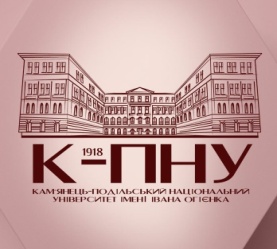 Кам’янець-Подільський національний університет імені Івана Огієнка 
Факультет фізичної культури
Кафедра легкої атлетики з методикою викладанняКам’янець-Подільський національний університет імені Івана Огієнка 
Факультет фізичної культури
Кафедра легкої атлетики з методикою викладанняКам’янець-Подільський національний університет імені Івана Огієнка 
Факультет фізичної культури
Кафедра легкої атлетики з методикою викладанняКам’янець-Подільський національний університет імені Івана Огієнка 
Факультет фізичної культури
Кафедра легкої атлетики з методикою викладанняКам’янець-Подільський національний університет імені Івана Огієнка 
Факультет фізичної культури
Кафедра легкої атлетики з методикою викладанняКам’янець-Подільський національний університет імені Івана Огієнка 
Факультет фізичної культури
Кафедра легкої атлетики з методикою викладанняКам’янець-Подільський національний університет імені Івана Огієнка 
Факультет фізичної культури
Кафедра легкої атлетики з методикою викладанняКам’янець-Подільський національний університет імені Івана Огієнка 
Факультет фізичної культури
Кафедра легкої атлетики з методикою викладанняКам’янець-Подільський національний університет імені Івана Огієнка 
Факультет фізичної культури
Кафедра легкої атлетики з методикою викладанняКам’янець-Подільський національний університет імені Івана Огієнка 
Факультет фізичної культури
Кафедра легкої атлетики з методикою викладанняКам’янець-Подільський національний університет імені Івана Огієнка 
Факультет фізичної культури
Кафедра легкої атлетики з методикою викладанняКам’янець-Подільський національний університет імені Івана Огієнка 
Факультет фізичної культури
Кафедра легкої атлетики з методикою викладанняКам’янець-Подільський національний університет імені Івана Огієнка 
Факультет фізичної культури
Кафедра легкої атлетики з методикою викладання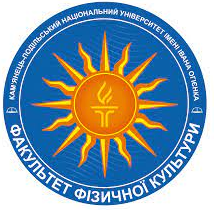 Силабус вибіркового компонента дисциплін професійної підготовки«Спортивні споруди і обладнання»Силабус вибіркового компонента дисциплін професійної підготовки«Спортивні споруди і обладнання»Силабус вибіркового компонента дисциплін професійної підготовки«Спортивні споруди і обладнання»Силабус вибіркового компонента дисциплін професійної підготовки«Спортивні споруди і обладнання»Силабус вибіркового компонента дисциплін професійної підготовки«Спортивні споруди і обладнання»Силабус вибіркового компонента дисциплін професійної підготовки«Спортивні споруди і обладнання»Силабус вибіркового компонента дисциплін професійної підготовки«Спортивні споруди і обладнання»Силабус вибіркового компонента дисциплін професійної підготовки«Спортивні споруди і обладнання»Силабус вибіркового компонента дисциплін професійної підготовки«Спортивні споруди і обладнання»Силабус вибіркового компонента дисциплін професійної підготовки«Спортивні споруди і обладнання»Силабус вибіркового компонента дисциплін професійної підготовки«Спортивні споруди і обладнання»Силабус вибіркового компонента дисциплін професійної підготовки«Спортивні споруди і обладнання»Силабус вибіркового компонента дисциплін професійної підготовки«Спортивні споруди і обладнання»Галузь знань:Галузь знань:Галузь знань:Галузь знань:01 Освіта / Педагогіка01 Освіта / Педагогіка01 Освіта / Педагогіка01 Освіта / Педагогіка01 Освіта / Педагогіка01 Освіта / Педагогіка01 Освіта / Педагогіка01 Освіта / Педагогіка01 Освіта / Педагогіка01 Освіта / Педагогіка01 Освіта / Педагогіка01 Освіта / Педагогіка01 Освіта / Педагогіка01 Освіта / Педагогіка01 Освіта / Педагогіка01 Освіта / ПедагогікаСпеціальність:Спеціальність:Спеціальність:Спеціальність:014 Середня освіта (Фізична культура)014 Середня освіта (Фізична культура)014 Середня освіта (Фізична культура)014 Середня освіта (Фізична культура)014 Середня освіта (Фізична культура)014 Середня освіта (Фізична культура)014 Середня освіта (Фізична культура)014 Середня освіта (Фізична культура)014 Середня освіта (Фізична культура)014 Середня освіта (Фізична культура)014 Середня освіта (Фізична культура)014 Середня освіта (Фізична культура)014 Середня освіта (Фізична культура)014 Середня освіта (Фізична культура)014 Середня освіта (Фізична культура)014 Середня освіта (Фізична культура)Освітньо-професійна програма:Освітньо-професійна програма:Освітньо-професійна програма:Освітньо-професійна програма:Середня освіта (Фізична культура)Середня освіта (Фізична культура)Середня освіта (Фізична культура)Середня освіта (Фізична культура)Середня освіта (Фізична культура)Середня освіта (Фізична культура)Середня освіта (Фізична культура)Середня освіта (Фізична культура)Середня освіта (Фізична культура)Середня освіта (Фізична культура)Середня освіта (Фізична культура)Середня освіта (Фізична культура)Середня освіта (Фізична культура)Середня освіта (Фізична культура)Середня освіта (Фізична культура)Середня освіта (Фізична культура)Рівень вищої освіти:Рівень вищої освіти:Рівень вищої освіти:Рівень вищої освіти:перший (бакалаврський)перший (бакалаврський)перший (бакалаврський)перший (бакалаврський)перший (бакалаврський)перший (бакалаврський)перший (бакалаврський)перший (бакалаврський)перший (бакалаврський)перший (бакалаврський)перший (бакалаврський)перший (бакалаврський)перший (бакалаврський)перший (бакалаврський)перший (бакалаврський)перший (бакалаврський)Статус дисципліни:Статус дисципліни:Статус дисципліни:Статус дисципліни:Вибірковий компонент дисциплін професійної підготовкиВибірковий компонент дисциплін професійної підготовкиВибірковий компонент дисциплін професійної підготовкиВибірковий компонент дисциплін професійної підготовкиВибірковий компонент дисциплін професійної підготовкиВибірковий компонент дисциплін професійної підготовкиВибірковий компонент дисциплін професійної підготовкиВибірковий компонент дисциплін професійної підготовкиВибірковий компонент дисциплін професійної підготовкиВибірковий компонент дисциплін професійної підготовкиВибірковий компонент дисциплін професійної підготовкиВибірковий компонент дисциплін професійної підготовкиВибірковий компонент дисциплін професійної підготовкиВибірковий компонент дисциплін професійної підготовкиВибірковий компонент дисциплін професійної підготовкиВибірковий компонент дисциплін професійної підготовкиМова викладання:Мова викладання:Мова викладання:Мова викладання:українськаукраїнськаукраїнськаукраїнськаукраїнськаукраїнськаукраїнськаукраїнськаукраїнськаукраїнськаукраїнськаукраїнськаукраїнськаукраїнськаукраїнськаукраїнськаНауково-педагогічні працівники:Науково-педагогічні працівники: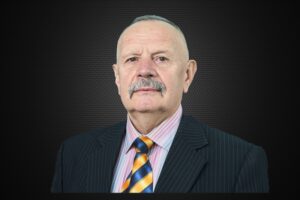 ПІБ:ПІБ:ПІБ:ПІБ:ПІБ:Ліщук Василь ВолодимировичЛіщук Василь ВолодимировичЛіщук Василь ВолодимировичЛіщук Василь ВолодимировичЛіщук Василь ВолодимировичЛіщук Василь ВолодимировичЛіщук Василь ВолодимировичЛіщук Василь ВолодимировичЛіщук Василь ВолодимировичЛіщук Василь ВолодимировичЛіщук Василь ВолодимировичНауково-педагогічні працівники:Науково-педагогічні працівники:Посада:Посада:Посада:Посада:Посада:Старший викладач кафедри легкої атлетики з методикою викладанняСтарший викладач кафедри легкої атлетики з методикою викладанняСтарший викладач кафедри легкої атлетики з методикою викладанняСтарший викладач кафедри легкої атлетики з методикою викладанняСтарший викладач кафедри легкої атлетики з методикою викладанняСтарший викладач кафедри легкої атлетики з методикою викладанняСтарший викладач кафедри легкої атлетики з методикою викладанняСтарший викладач кафедри легкої атлетики з методикою викладанняСтарший викладач кафедри легкої атлетики з методикою викладанняСтарший викладач кафедри легкої атлетики з методикою викладанняСтарший викладач кафедри легкої атлетики з методикою викладанняНауково-педагогічні працівники:Науково-педагогічні працівники:Вчений ступінь:Вчений ступінь:Вчений ступінь:Вчений ступінь:Вчений ступінь:Доцент Доцент Доцент Доцент Доцент Доцент Доцент Доцент Доцент Доцент Доцент Науково-педагогічні працівники:Науково-педагогічні працівники:Телефон:Телефон:Телефон:Телефон:Телефон:097 27 54 642097 27 54 642097 27 54 642097 27 54 642097 27 54 642097 27 54 642097 27 54 642097 27 54 642097 27 54 642097 27 54 642097 27 54 642Науково-педагогічні працівники:Науково-педагогічні працівники:E-mail:E-mail:E-mail:E-mail:E-mail:lishchuk@kpnu.edu.ualishchuk@kpnu.edu.ualishchuk@kpnu.edu.ualishchuk@kpnu.edu.ualishchuk@kpnu.edu.ualishchuk@kpnu.edu.ualishchuk@kpnu.edu.ualishchuk@kpnu.edu.ualishchuk@kpnu.edu.ualishchuk@kpnu.edu.ualishchuk@kpnu.edu.uaНауково-педагогічні працівники:Науково-педагогічні працівники:Робоче місце:Робоче місце:Робоче місце:Робоче місце:Робоче місце:Аудиторія кафедри легкої атлетики з методикою викладанняАудиторія кафедри легкої атлетики з методикою викладанняАудиторія кафедри легкої атлетики з методикою викладанняАудиторія кафедри легкої атлетики з методикою викладанняАудиторія кафедри легкої атлетики з методикою викладанняАудиторія кафедри легкої атлетики з методикою викладанняАудиторія кафедри легкої атлетики з методикою викладанняАудиторія кафедри легкої атлетики з методикою викладанняАудиторія кафедри легкої атлетики з методикою викладанняАудиторія кафедри легкої атлетики з методикою викладанняАудиторія кафедри легкої атлетики з методикою викладанняНауково-педагогічні працівники:Науково-педагогічні працівники:Профайл викладача:Профайл викладача:Профайл викладача:Профайл викладача:Профайл викладача:https://la.kpnu.edu.ua/vidomosti-pro-vykladachiv/lishchuk-vasyl-volodymyrovych/https://la.kpnu.edu.ua/vidomosti-pro-vykladachiv/lishchuk-vasyl-volodymyrovych/https://la.kpnu.edu.ua/vidomosti-pro-vykladachiv/lishchuk-vasyl-volodymyrovych/https://la.kpnu.edu.ua/vidomosti-pro-vykladachiv/lishchuk-vasyl-volodymyrovych/https://la.kpnu.edu.ua/vidomosti-pro-vykladachiv/lishchuk-vasyl-volodymyrovych/https://la.kpnu.edu.ua/vidomosti-pro-vykladachiv/lishchuk-vasyl-volodymyrovych/https://la.kpnu.edu.ua/vidomosti-pro-vykladachiv/lishchuk-vasyl-volodymyrovych/https://la.kpnu.edu.ua/vidomosti-pro-vykladachiv/lishchuk-vasyl-volodymyrovych/https://la.kpnu.edu.ua/vidomosti-pro-vykladachiv/lishchuk-vasyl-volodymyrovych/https://la.kpnu.edu.ua/vidomosti-pro-vykladachiv/lishchuk-vasyl-volodymyrovych/https://la.kpnu.edu.ua/vidomosti-pro-vykladachiv/lishchuk-vasyl-volodymyrovych/Сторінка курсу в MOODLE Сторінка курсу в MOODLE https://moodle.kpnu.edu.ua/course/view.php?id=9190 https://moodle.kpnu.edu.ua/course/view.php?id=9190 https://moodle.kpnu.edu.ua/course/view.php?id=9190 https://moodle.kpnu.edu.ua/course/view.php?id=9190 https://moodle.kpnu.edu.ua/course/view.php?id=9190 https://moodle.kpnu.edu.ua/course/view.php?id=9190 https://moodle.kpnu.edu.ua/course/view.php?id=9190 https://moodle.kpnu.edu.ua/course/view.php?id=9190 https://moodle.kpnu.edu.ua/course/view.php?id=9190 https://moodle.kpnu.edu.ua/course/view.php?id=9190 https://moodle.kpnu.edu.ua/course/view.php?id=9190 https://moodle.kpnu.edu.ua/course/view.php?id=9190 https://moodle.kpnu.edu.ua/course/view.php?id=9190 https://moodle.kpnu.edu.ua/course/view.php?id=9190 https://moodle.kpnu.edu.ua/course/view.php?id=9190 https://moodle.kpnu.edu.ua/course/view.php?id=9190 https://moodle.kpnu.edu.ua/course/view.php?id=9190 https://moodle.kpnu.edu.ua/course/view.php?id=9190 КонсультаціїКонсультаціїЛіщук В.В.Ліщук В.В.Понеділок – 14.20.-16.00.Четвер – 14.20.-16.00.Понеділок – 14.20.-16.00.Четвер – 14.20.-16.00.Понеділок – 14.20.-16.00.Четвер – 14.20.-16.00.Понеділок – 14.20.-16.00.Четвер – 14.20.-16.00.Понеділок – 14.20.-16.00.Четвер – 14.20.-16.00.Понеділок – 14.20.-16.00.Четвер – 14.20.-16.00.Аудиторія кафедри легкої атлетики з методикою викладанняАудиторія кафедри легкої атлетики з методикою викладанняАудиторія кафедри легкої атлетики з методикою викладанняАудиторія кафедри легкої атлетики з методикою викладанняАудиторія кафедри легкої атлетики з методикою викладанняАудиторія кафедри легкої атлетики з методикою викладанняАудиторія кафедри легкої атлетики з методикою викладанняАудиторія кафедри легкої атлетики з методикою викладанняАудиторія кафедри легкої атлетики з методикою викладанняАудиторія кафедри легкої атлетики з методикою викладанняАнотація до курсуАнотація до курсуВибірковий освітній компонент дисципліни професійної підготовки «Спортивні споруди і обладнання» для здобувачів вищої освіти першого (бакалаврського) рівня спеціальності 014 Середня освіта (Фізична культура) у першу чергу спрямована на теоретичну та практичну підготовку майбутнього вчителя фізичної культури й передбачає розгляд питань щодо особливостей побудови спортивних споруд та використання спортивного обладнання.Вибірковий освітній компонент передбачає вивчення 20-ох тем з яких чотири теми розглядатимуться на лекційних заняттях: «Вступ до дисципліни «Спортивні споруди і обладнання» », «Норми, структура та організація будівництва спортивних споруд і обладнання», «Спортивні  споруди для легкої атлетики», «Організаційні основи експлуатації спортивних споруд», вісім тем на практичних заняттях: «Загальні відомості про спортивні споруди», «Класифікація та характеристика спортивних споруд», «Основи будівництва спортивних споруд», «Будівництво площинних відкритих спортивних споруд», «Спортивні споруди — матеріально-технічна основа розвитку фізичної культури  та спорту», «Фізкультурно-спортивні споруди для масових видів спорту, спортивних ігор», «Спортивні споруди для легкої атлетики», «Споруди для гімнастики, єдиноборствами, боксу та силовими видами спорту» та вісім тем на лабораторних заняттях: «Будівництво спортивного ядра», «Будівництво майданчиків для занять спортивними іграми», «Будівництво та розмітка місць для стрибків у довжину та висоту», «Будівництво та розмітка місць для метання», «Планування та розмітка легкоатлетичних доріжок», «Планування та розмітка майданчику для тенісу», «Планування та розмітка майданчику для баскетболу», «Планування та розмітка майданчику для волейболу». Опанування на відповідному рівні вибірковим освітнім компонентом дисциплін професійної підготовки  «Спортивні споруди і обладнання» дасть можливість здобувачам вищої освіти першого (бакалаврського) рівня використовувати набуті теоретичні знання під час підготовки та проведення різноманітних спортивних заходів різного характеру.Вибірковий освітній компонент дисципліни професійної підготовки «Спортивні споруди і обладнання» для здобувачів вищої освіти першого (бакалаврського) рівня спеціальності 014 Середня освіта (Фізична культура) у першу чергу спрямована на теоретичну та практичну підготовку майбутнього вчителя фізичної культури й передбачає розгляд питань щодо особливостей побудови спортивних споруд та використання спортивного обладнання.Вибірковий освітній компонент передбачає вивчення 20-ох тем з яких чотири теми розглядатимуться на лекційних заняттях: «Вступ до дисципліни «Спортивні споруди і обладнання» », «Норми, структура та організація будівництва спортивних споруд і обладнання», «Спортивні  споруди для легкої атлетики», «Організаційні основи експлуатації спортивних споруд», вісім тем на практичних заняттях: «Загальні відомості про спортивні споруди», «Класифікація та характеристика спортивних споруд», «Основи будівництва спортивних споруд», «Будівництво площинних відкритих спортивних споруд», «Спортивні споруди — матеріально-технічна основа розвитку фізичної культури  та спорту», «Фізкультурно-спортивні споруди для масових видів спорту, спортивних ігор», «Спортивні споруди для легкої атлетики», «Споруди для гімнастики, єдиноборствами, боксу та силовими видами спорту» та вісім тем на лабораторних заняттях: «Будівництво спортивного ядра», «Будівництво майданчиків для занять спортивними іграми», «Будівництво та розмітка місць для стрибків у довжину та висоту», «Будівництво та розмітка місць для метання», «Планування та розмітка легкоатлетичних доріжок», «Планування та розмітка майданчику для тенісу», «Планування та розмітка майданчику для баскетболу», «Планування та розмітка майданчику для волейболу». Опанування на відповідному рівні вибірковим освітнім компонентом дисциплін професійної підготовки  «Спортивні споруди і обладнання» дасть можливість здобувачам вищої освіти першого (бакалаврського) рівня використовувати набуті теоретичні знання під час підготовки та проведення різноманітних спортивних заходів різного характеру.Вибірковий освітній компонент дисципліни професійної підготовки «Спортивні споруди і обладнання» для здобувачів вищої освіти першого (бакалаврського) рівня спеціальності 014 Середня освіта (Фізична культура) у першу чергу спрямована на теоретичну та практичну підготовку майбутнього вчителя фізичної культури й передбачає розгляд питань щодо особливостей побудови спортивних споруд та використання спортивного обладнання.Вибірковий освітній компонент передбачає вивчення 20-ох тем з яких чотири теми розглядатимуться на лекційних заняттях: «Вступ до дисципліни «Спортивні споруди і обладнання» », «Норми, структура та організація будівництва спортивних споруд і обладнання», «Спортивні  споруди для легкої атлетики», «Організаційні основи експлуатації спортивних споруд», вісім тем на практичних заняттях: «Загальні відомості про спортивні споруди», «Класифікація та характеристика спортивних споруд», «Основи будівництва спортивних споруд», «Будівництво площинних відкритих спортивних споруд», «Спортивні споруди — матеріально-технічна основа розвитку фізичної культури  та спорту», «Фізкультурно-спортивні споруди для масових видів спорту, спортивних ігор», «Спортивні споруди для легкої атлетики», «Споруди для гімнастики, єдиноборствами, боксу та силовими видами спорту» та вісім тем на лабораторних заняттях: «Будівництво спортивного ядра», «Будівництво майданчиків для занять спортивними іграми», «Будівництво та розмітка місць для стрибків у довжину та висоту», «Будівництво та розмітка місць для метання», «Планування та розмітка легкоатлетичних доріжок», «Планування та розмітка майданчику для тенісу», «Планування та розмітка майданчику для баскетболу», «Планування та розмітка майданчику для волейболу». Опанування на відповідному рівні вибірковим освітнім компонентом дисциплін професійної підготовки  «Спортивні споруди і обладнання» дасть можливість здобувачам вищої освіти першого (бакалаврського) рівня використовувати набуті теоретичні знання під час підготовки та проведення різноманітних спортивних заходів різного характеру.Вибірковий освітній компонент дисципліни професійної підготовки «Спортивні споруди і обладнання» для здобувачів вищої освіти першого (бакалаврського) рівня спеціальності 014 Середня освіта (Фізична культура) у першу чергу спрямована на теоретичну та практичну підготовку майбутнього вчителя фізичної культури й передбачає розгляд питань щодо особливостей побудови спортивних споруд та використання спортивного обладнання.Вибірковий освітній компонент передбачає вивчення 20-ох тем з яких чотири теми розглядатимуться на лекційних заняттях: «Вступ до дисципліни «Спортивні споруди і обладнання» », «Норми, структура та організація будівництва спортивних споруд і обладнання», «Спортивні  споруди для легкої атлетики», «Організаційні основи експлуатації спортивних споруд», вісім тем на практичних заняттях: «Загальні відомості про спортивні споруди», «Класифікація та характеристика спортивних споруд», «Основи будівництва спортивних споруд», «Будівництво площинних відкритих спортивних споруд», «Спортивні споруди — матеріально-технічна основа розвитку фізичної культури  та спорту», «Фізкультурно-спортивні споруди для масових видів спорту, спортивних ігор», «Спортивні споруди для легкої атлетики», «Споруди для гімнастики, єдиноборствами, боксу та силовими видами спорту» та вісім тем на лабораторних заняттях: «Будівництво спортивного ядра», «Будівництво майданчиків для занять спортивними іграми», «Будівництво та розмітка місць для стрибків у довжину та висоту», «Будівництво та розмітка місць для метання», «Планування та розмітка легкоатлетичних доріжок», «Планування та розмітка майданчику для тенісу», «Планування та розмітка майданчику для баскетболу», «Планування та розмітка майданчику для волейболу». Опанування на відповідному рівні вибірковим освітнім компонентом дисциплін професійної підготовки  «Спортивні споруди і обладнання» дасть можливість здобувачам вищої освіти першого (бакалаврського) рівня використовувати набуті теоретичні знання під час підготовки та проведення різноманітних спортивних заходів різного характеру.Вибірковий освітній компонент дисципліни професійної підготовки «Спортивні споруди і обладнання» для здобувачів вищої освіти першого (бакалаврського) рівня спеціальності 014 Середня освіта (Фізична культура) у першу чергу спрямована на теоретичну та практичну підготовку майбутнього вчителя фізичної культури й передбачає розгляд питань щодо особливостей побудови спортивних споруд та використання спортивного обладнання.Вибірковий освітній компонент передбачає вивчення 20-ох тем з яких чотири теми розглядатимуться на лекційних заняттях: «Вступ до дисципліни «Спортивні споруди і обладнання» », «Норми, структура та організація будівництва спортивних споруд і обладнання», «Спортивні  споруди для легкої атлетики», «Організаційні основи експлуатації спортивних споруд», вісім тем на практичних заняттях: «Загальні відомості про спортивні споруди», «Класифікація та характеристика спортивних споруд», «Основи будівництва спортивних споруд», «Будівництво площинних відкритих спортивних споруд», «Спортивні споруди — матеріально-технічна основа розвитку фізичної культури  та спорту», «Фізкультурно-спортивні споруди для масових видів спорту, спортивних ігор», «Спортивні споруди для легкої атлетики», «Споруди для гімнастики, єдиноборствами, боксу та силовими видами спорту» та вісім тем на лабораторних заняттях: «Будівництво спортивного ядра», «Будівництво майданчиків для занять спортивними іграми», «Будівництво та розмітка місць для стрибків у довжину та висоту», «Будівництво та розмітка місць для метання», «Планування та розмітка легкоатлетичних доріжок», «Планування та розмітка майданчику для тенісу», «Планування та розмітка майданчику для баскетболу», «Планування та розмітка майданчику для волейболу». Опанування на відповідному рівні вибірковим освітнім компонентом дисциплін професійної підготовки  «Спортивні споруди і обладнання» дасть можливість здобувачам вищої освіти першого (бакалаврського) рівня використовувати набуті теоретичні знання під час підготовки та проведення різноманітних спортивних заходів різного характеру.Вибірковий освітній компонент дисципліни професійної підготовки «Спортивні споруди і обладнання» для здобувачів вищої освіти першого (бакалаврського) рівня спеціальності 014 Середня освіта (Фізична культура) у першу чергу спрямована на теоретичну та практичну підготовку майбутнього вчителя фізичної культури й передбачає розгляд питань щодо особливостей побудови спортивних споруд та використання спортивного обладнання.Вибірковий освітній компонент передбачає вивчення 20-ох тем з яких чотири теми розглядатимуться на лекційних заняттях: «Вступ до дисципліни «Спортивні споруди і обладнання» », «Норми, структура та організація будівництва спортивних споруд і обладнання», «Спортивні  споруди для легкої атлетики», «Організаційні основи експлуатації спортивних споруд», вісім тем на практичних заняттях: «Загальні відомості про спортивні споруди», «Класифікація та характеристика спортивних споруд», «Основи будівництва спортивних споруд», «Будівництво площинних відкритих спортивних споруд», «Спортивні споруди — матеріально-технічна основа розвитку фізичної культури  та спорту», «Фізкультурно-спортивні споруди для масових видів спорту, спортивних ігор», «Спортивні споруди для легкої атлетики», «Споруди для гімнастики, єдиноборствами, боксу та силовими видами спорту» та вісім тем на лабораторних заняттях: «Будівництво спортивного ядра», «Будівництво майданчиків для занять спортивними іграми», «Будівництво та розмітка місць для стрибків у довжину та висоту», «Будівництво та розмітка місць для метання», «Планування та розмітка легкоатлетичних доріжок», «Планування та розмітка майданчику для тенісу», «Планування та розмітка майданчику для баскетболу», «Планування та розмітка майданчику для волейболу». Опанування на відповідному рівні вибірковим освітнім компонентом дисциплін професійної підготовки  «Спортивні споруди і обладнання» дасть можливість здобувачам вищої освіти першого (бакалаврського) рівня використовувати набуті теоретичні знання під час підготовки та проведення різноманітних спортивних заходів різного характеру.Вибірковий освітній компонент дисципліни професійної підготовки «Спортивні споруди і обладнання» для здобувачів вищої освіти першого (бакалаврського) рівня спеціальності 014 Середня освіта (Фізична культура) у першу чергу спрямована на теоретичну та практичну підготовку майбутнього вчителя фізичної культури й передбачає розгляд питань щодо особливостей побудови спортивних споруд та використання спортивного обладнання.Вибірковий освітній компонент передбачає вивчення 20-ох тем з яких чотири теми розглядатимуться на лекційних заняттях: «Вступ до дисципліни «Спортивні споруди і обладнання» », «Норми, структура та організація будівництва спортивних споруд і обладнання», «Спортивні  споруди для легкої атлетики», «Організаційні основи експлуатації спортивних споруд», вісім тем на практичних заняттях: «Загальні відомості про спортивні споруди», «Класифікація та характеристика спортивних споруд», «Основи будівництва спортивних споруд», «Будівництво площинних відкритих спортивних споруд», «Спортивні споруди — матеріально-технічна основа розвитку фізичної культури  та спорту», «Фізкультурно-спортивні споруди для масових видів спорту, спортивних ігор», «Спортивні споруди для легкої атлетики», «Споруди для гімнастики, єдиноборствами, боксу та силовими видами спорту» та вісім тем на лабораторних заняттях: «Будівництво спортивного ядра», «Будівництво майданчиків для занять спортивними іграми», «Будівництво та розмітка місць для стрибків у довжину та висоту», «Будівництво та розмітка місць для метання», «Планування та розмітка легкоатлетичних доріжок», «Планування та розмітка майданчику для тенісу», «Планування та розмітка майданчику для баскетболу», «Планування та розмітка майданчику для волейболу». Опанування на відповідному рівні вибірковим освітнім компонентом дисциплін професійної підготовки  «Спортивні споруди і обладнання» дасть можливість здобувачам вищої освіти першого (бакалаврського) рівня використовувати набуті теоретичні знання під час підготовки та проведення різноманітних спортивних заходів різного характеру.Вибірковий освітній компонент дисципліни професійної підготовки «Спортивні споруди і обладнання» для здобувачів вищої освіти першого (бакалаврського) рівня спеціальності 014 Середня освіта (Фізична культура) у першу чергу спрямована на теоретичну та практичну підготовку майбутнього вчителя фізичної культури й передбачає розгляд питань щодо особливостей побудови спортивних споруд та використання спортивного обладнання.Вибірковий освітній компонент передбачає вивчення 20-ох тем з яких чотири теми розглядатимуться на лекційних заняттях: «Вступ до дисципліни «Спортивні споруди і обладнання» », «Норми, структура та організація будівництва спортивних споруд і обладнання», «Спортивні  споруди для легкої атлетики», «Організаційні основи експлуатації спортивних споруд», вісім тем на практичних заняттях: «Загальні відомості про спортивні споруди», «Класифікація та характеристика спортивних споруд», «Основи будівництва спортивних споруд», «Будівництво площинних відкритих спортивних споруд», «Спортивні споруди — матеріально-технічна основа розвитку фізичної культури  та спорту», «Фізкультурно-спортивні споруди для масових видів спорту, спортивних ігор», «Спортивні споруди для легкої атлетики», «Споруди для гімнастики, єдиноборствами, боксу та силовими видами спорту» та вісім тем на лабораторних заняттях: «Будівництво спортивного ядра», «Будівництво майданчиків для занять спортивними іграми», «Будівництво та розмітка місць для стрибків у довжину та висоту», «Будівництво та розмітка місць для метання», «Планування та розмітка легкоатлетичних доріжок», «Планування та розмітка майданчику для тенісу», «Планування та розмітка майданчику для баскетболу», «Планування та розмітка майданчику для волейболу». Опанування на відповідному рівні вибірковим освітнім компонентом дисциплін професійної підготовки  «Спортивні споруди і обладнання» дасть можливість здобувачам вищої освіти першого (бакалаврського) рівня використовувати набуті теоретичні знання під час підготовки та проведення різноманітних спортивних заходів різного характеру.Вибірковий освітній компонент дисципліни професійної підготовки «Спортивні споруди і обладнання» для здобувачів вищої освіти першого (бакалаврського) рівня спеціальності 014 Середня освіта (Фізична культура) у першу чергу спрямована на теоретичну та практичну підготовку майбутнього вчителя фізичної культури й передбачає розгляд питань щодо особливостей побудови спортивних споруд та використання спортивного обладнання.Вибірковий освітній компонент передбачає вивчення 20-ох тем з яких чотири теми розглядатимуться на лекційних заняттях: «Вступ до дисципліни «Спортивні споруди і обладнання» », «Норми, структура та організація будівництва спортивних споруд і обладнання», «Спортивні  споруди для легкої атлетики», «Організаційні основи експлуатації спортивних споруд», вісім тем на практичних заняттях: «Загальні відомості про спортивні споруди», «Класифікація та характеристика спортивних споруд», «Основи будівництва спортивних споруд», «Будівництво площинних відкритих спортивних споруд», «Спортивні споруди — матеріально-технічна основа розвитку фізичної культури  та спорту», «Фізкультурно-спортивні споруди для масових видів спорту, спортивних ігор», «Спортивні споруди для легкої атлетики», «Споруди для гімнастики, єдиноборствами, боксу та силовими видами спорту» та вісім тем на лабораторних заняттях: «Будівництво спортивного ядра», «Будівництво майданчиків для занять спортивними іграми», «Будівництво та розмітка місць для стрибків у довжину та висоту», «Будівництво та розмітка місць для метання», «Планування та розмітка легкоатлетичних доріжок», «Планування та розмітка майданчику для тенісу», «Планування та розмітка майданчику для баскетболу», «Планування та розмітка майданчику для волейболу». Опанування на відповідному рівні вибірковим освітнім компонентом дисциплін професійної підготовки  «Спортивні споруди і обладнання» дасть можливість здобувачам вищої освіти першого (бакалаврського) рівня використовувати набуті теоретичні знання під час підготовки та проведення різноманітних спортивних заходів різного характеру.Вибірковий освітній компонент дисципліни професійної підготовки «Спортивні споруди і обладнання» для здобувачів вищої освіти першого (бакалаврського) рівня спеціальності 014 Середня освіта (Фізична культура) у першу чергу спрямована на теоретичну та практичну підготовку майбутнього вчителя фізичної культури й передбачає розгляд питань щодо особливостей побудови спортивних споруд та використання спортивного обладнання.Вибірковий освітній компонент передбачає вивчення 20-ох тем з яких чотири теми розглядатимуться на лекційних заняттях: «Вступ до дисципліни «Спортивні споруди і обладнання» », «Норми, структура та організація будівництва спортивних споруд і обладнання», «Спортивні  споруди для легкої атлетики», «Організаційні основи експлуатації спортивних споруд», вісім тем на практичних заняттях: «Загальні відомості про спортивні споруди», «Класифікація та характеристика спортивних споруд», «Основи будівництва спортивних споруд», «Будівництво площинних відкритих спортивних споруд», «Спортивні споруди — матеріально-технічна основа розвитку фізичної культури  та спорту», «Фізкультурно-спортивні споруди для масових видів спорту, спортивних ігор», «Спортивні споруди для легкої атлетики», «Споруди для гімнастики, єдиноборствами, боксу та силовими видами спорту» та вісім тем на лабораторних заняттях: «Будівництво спортивного ядра», «Будівництво майданчиків для занять спортивними іграми», «Будівництво та розмітка місць для стрибків у довжину та висоту», «Будівництво та розмітка місць для метання», «Планування та розмітка легкоатлетичних доріжок», «Планування та розмітка майданчику для тенісу», «Планування та розмітка майданчику для баскетболу», «Планування та розмітка майданчику для волейболу». Опанування на відповідному рівні вибірковим освітнім компонентом дисциплін професійної підготовки  «Спортивні споруди і обладнання» дасть можливість здобувачам вищої освіти першого (бакалаврського) рівня використовувати набуті теоретичні знання під час підготовки та проведення різноманітних спортивних заходів різного характеру.Вибірковий освітній компонент дисципліни професійної підготовки «Спортивні споруди і обладнання» для здобувачів вищої освіти першого (бакалаврського) рівня спеціальності 014 Середня освіта (Фізична культура) у першу чергу спрямована на теоретичну та практичну підготовку майбутнього вчителя фізичної культури й передбачає розгляд питань щодо особливостей побудови спортивних споруд та використання спортивного обладнання.Вибірковий освітній компонент передбачає вивчення 20-ох тем з яких чотири теми розглядатимуться на лекційних заняттях: «Вступ до дисципліни «Спортивні споруди і обладнання» », «Норми, структура та організація будівництва спортивних споруд і обладнання», «Спортивні  споруди для легкої атлетики», «Організаційні основи експлуатації спортивних споруд», вісім тем на практичних заняттях: «Загальні відомості про спортивні споруди», «Класифікація та характеристика спортивних споруд», «Основи будівництва спортивних споруд», «Будівництво площинних відкритих спортивних споруд», «Спортивні споруди — матеріально-технічна основа розвитку фізичної культури  та спорту», «Фізкультурно-спортивні споруди для масових видів спорту, спортивних ігор», «Спортивні споруди для легкої атлетики», «Споруди для гімнастики, єдиноборствами, боксу та силовими видами спорту» та вісім тем на лабораторних заняттях: «Будівництво спортивного ядра», «Будівництво майданчиків для занять спортивними іграми», «Будівництво та розмітка місць для стрибків у довжину та висоту», «Будівництво та розмітка місць для метання», «Планування та розмітка легкоатлетичних доріжок», «Планування та розмітка майданчику для тенісу», «Планування та розмітка майданчику для баскетболу», «Планування та розмітка майданчику для волейболу». Опанування на відповідному рівні вибірковим освітнім компонентом дисциплін професійної підготовки  «Спортивні споруди і обладнання» дасть можливість здобувачам вищої освіти першого (бакалаврського) рівня використовувати набуті теоретичні знання під час підготовки та проведення різноманітних спортивних заходів різного характеру.Вибірковий освітній компонент дисципліни професійної підготовки «Спортивні споруди і обладнання» для здобувачів вищої освіти першого (бакалаврського) рівня спеціальності 014 Середня освіта (Фізична культура) у першу чергу спрямована на теоретичну та практичну підготовку майбутнього вчителя фізичної культури й передбачає розгляд питань щодо особливостей побудови спортивних споруд та використання спортивного обладнання.Вибірковий освітній компонент передбачає вивчення 20-ох тем з яких чотири теми розглядатимуться на лекційних заняттях: «Вступ до дисципліни «Спортивні споруди і обладнання» », «Норми, структура та організація будівництва спортивних споруд і обладнання», «Спортивні  споруди для легкої атлетики», «Організаційні основи експлуатації спортивних споруд», вісім тем на практичних заняттях: «Загальні відомості про спортивні споруди», «Класифікація та характеристика спортивних споруд», «Основи будівництва спортивних споруд», «Будівництво площинних відкритих спортивних споруд», «Спортивні споруди — матеріально-технічна основа розвитку фізичної культури  та спорту», «Фізкультурно-спортивні споруди для масових видів спорту, спортивних ігор», «Спортивні споруди для легкої атлетики», «Споруди для гімнастики, єдиноборствами, боксу та силовими видами спорту» та вісім тем на лабораторних заняттях: «Будівництво спортивного ядра», «Будівництво майданчиків для занять спортивними іграми», «Будівництво та розмітка місць для стрибків у довжину та висоту», «Будівництво та розмітка місць для метання», «Планування та розмітка легкоатлетичних доріжок», «Планування та розмітка майданчику для тенісу», «Планування та розмітка майданчику для баскетболу», «Планування та розмітка майданчику для волейболу». Опанування на відповідному рівні вибірковим освітнім компонентом дисциплін професійної підготовки  «Спортивні споруди і обладнання» дасть можливість здобувачам вищої освіти першого (бакалаврського) рівня використовувати набуті теоретичні знання під час підготовки та проведення різноманітних спортивних заходів різного характеру.Вибірковий освітній компонент дисципліни професійної підготовки «Спортивні споруди і обладнання» для здобувачів вищої освіти першого (бакалаврського) рівня спеціальності 014 Середня освіта (Фізична культура) у першу чергу спрямована на теоретичну та практичну підготовку майбутнього вчителя фізичної культури й передбачає розгляд питань щодо особливостей побудови спортивних споруд та використання спортивного обладнання.Вибірковий освітній компонент передбачає вивчення 20-ох тем з яких чотири теми розглядатимуться на лекційних заняттях: «Вступ до дисципліни «Спортивні споруди і обладнання» », «Норми, структура та організація будівництва спортивних споруд і обладнання», «Спортивні  споруди для легкої атлетики», «Організаційні основи експлуатації спортивних споруд», вісім тем на практичних заняттях: «Загальні відомості про спортивні споруди», «Класифікація та характеристика спортивних споруд», «Основи будівництва спортивних споруд», «Будівництво площинних відкритих спортивних споруд», «Спортивні споруди — матеріально-технічна основа розвитку фізичної культури  та спорту», «Фізкультурно-спортивні споруди для масових видів спорту, спортивних ігор», «Спортивні споруди для легкої атлетики», «Споруди для гімнастики, єдиноборствами, боксу та силовими видами спорту» та вісім тем на лабораторних заняттях: «Будівництво спортивного ядра», «Будівництво майданчиків для занять спортивними іграми», «Будівництво та розмітка місць для стрибків у довжину та висоту», «Будівництво та розмітка місць для метання», «Планування та розмітка легкоатлетичних доріжок», «Планування та розмітка майданчику для тенісу», «Планування та розмітка майданчику для баскетболу», «Планування та розмітка майданчику для волейболу». Опанування на відповідному рівні вибірковим освітнім компонентом дисциплін професійної підготовки  «Спортивні споруди і обладнання» дасть можливість здобувачам вищої освіти першого (бакалаврського) рівня використовувати набуті теоретичні знання під час підготовки та проведення різноманітних спортивних заходів різного характеру.Вибірковий освітній компонент дисципліни професійної підготовки «Спортивні споруди і обладнання» для здобувачів вищої освіти першого (бакалаврського) рівня спеціальності 014 Середня освіта (Фізична культура) у першу чергу спрямована на теоретичну та практичну підготовку майбутнього вчителя фізичної культури й передбачає розгляд питань щодо особливостей побудови спортивних споруд та використання спортивного обладнання.Вибірковий освітній компонент передбачає вивчення 20-ох тем з яких чотири теми розглядатимуться на лекційних заняттях: «Вступ до дисципліни «Спортивні споруди і обладнання» », «Норми, структура та організація будівництва спортивних споруд і обладнання», «Спортивні  споруди для легкої атлетики», «Організаційні основи експлуатації спортивних споруд», вісім тем на практичних заняттях: «Загальні відомості про спортивні споруди», «Класифікація та характеристика спортивних споруд», «Основи будівництва спортивних споруд», «Будівництво площинних відкритих спортивних споруд», «Спортивні споруди — матеріально-технічна основа розвитку фізичної культури  та спорту», «Фізкультурно-спортивні споруди для масових видів спорту, спортивних ігор», «Спортивні споруди для легкої атлетики», «Споруди для гімнастики, єдиноборствами, боксу та силовими видами спорту» та вісім тем на лабораторних заняттях: «Будівництво спортивного ядра», «Будівництво майданчиків для занять спортивними іграми», «Будівництво та розмітка місць для стрибків у довжину та висоту», «Будівництво та розмітка місць для метання», «Планування та розмітка легкоатлетичних доріжок», «Планування та розмітка майданчику для тенісу», «Планування та розмітка майданчику для баскетболу», «Планування та розмітка майданчику для волейболу». Опанування на відповідному рівні вибірковим освітнім компонентом дисциплін професійної підготовки  «Спортивні споруди і обладнання» дасть можливість здобувачам вищої освіти першого (бакалаврського) рівня використовувати набуті теоретичні знання під час підготовки та проведення різноманітних спортивних заходів різного характеру.Вибірковий освітній компонент дисципліни професійної підготовки «Спортивні споруди і обладнання» для здобувачів вищої освіти першого (бакалаврського) рівня спеціальності 014 Середня освіта (Фізична культура) у першу чергу спрямована на теоретичну та практичну підготовку майбутнього вчителя фізичної культури й передбачає розгляд питань щодо особливостей побудови спортивних споруд та використання спортивного обладнання.Вибірковий освітній компонент передбачає вивчення 20-ох тем з яких чотири теми розглядатимуться на лекційних заняттях: «Вступ до дисципліни «Спортивні споруди і обладнання» », «Норми, структура та організація будівництва спортивних споруд і обладнання», «Спортивні  споруди для легкої атлетики», «Організаційні основи експлуатації спортивних споруд», вісім тем на практичних заняттях: «Загальні відомості про спортивні споруди», «Класифікація та характеристика спортивних споруд», «Основи будівництва спортивних споруд», «Будівництво площинних відкритих спортивних споруд», «Спортивні споруди — матеріально-технічна основа розвитку фізичної культури  та спорту», «Фізкультурно-спортивні споруди для масових видів спорту, спортивних ігор», «Спортивні споруди для легкої атлетики», «Споруди для гімнастики, єдиноборствами, боксу та силовими видами спорту» та вісім тем на лабораторних заняттях: «Будівництво спортивного ядра», «Будівництво майданчиків для занять спортивними іграми», «Будівництво та розмітка місць для стрибків у довжину та висоту», «Будівництво та розмітка місць для метання», «Планування та розмітка легкоатлетичних доріжок», «Планування та розмітка майданчику для тенісу», «Планування та розмітка майданчику для баскетболу», «Планування та розмітка майданчику для волейболу». Опанування на відповідному рівні вибірковим освітнім компонентом дисциплін професійної підготовки  «Спортивні споруди і обладнання» дасть можливість здобувачам вищої освіти першого (бакалаврського) рівня використовувати набуті теоретичні знання під час підготовки та проведення різноманітних спортивних заходів різного характеру.Вибірковий освітній компонент дисципліни професійної підготовки «Спортивні споруди і обладнання» для здобувачів вищої освіти першого (бакалаврського) рівня спеціальності 014 Середня освіта (Фізична культура) у першу чергу спрямована на теоретичну та практичну підготовку майбутнього вчителя фізичної культури й передбачає розгляд питань щодо особливостей побудови спортивних споруд та використання спортивного обладнання.Вибірковий освітній компонент передбачає вивчення 20-ох тем з яких чотири теми розглядатимуться на лекційних заняттях: «Вступ до дисципліни «Спортивні споруди і обладнання» », «Норми, структура та організація будівництва спортивних споруд і обладнання», «Спортивні  споруди для легкої атлетики», «Організаційні основи експлуатації спортивних споруд», вісім тем на практичних заняттях: «Загальні відомості про спортивні споруди», «Класифікація та характеристика спортивних споруд», «Основи будівництва спортивних споруд», «Будівництво площинних відкритих спортивних споруд», «Спортивні споруди — матеріально-технічна основа розвитку фізичної культури  та спорту», «Фізкультурно-спортивні споруди для масових видів спорту, спортивних ігор», «Спортивні споруди для легкої атлетики», «Споруди для гімнастики, єдиноборствами, боксу та силовими видами спорту» та вісім тем на лабораторних заняттях: «Будівництво спортивного ядра», «Будівництво майданчиків для занять спортивними іграми», «Будівництво та розмітка місць для стрибків у довжину та висоту», «Будівництво та розмітка місць для метання», «Планування та розмітка легкоатлетичних доріжок», «Планування та розмітка майданчику для тенісу», «Планування та розмітка майданчику для баскетболу», «Планування та розмітка майданчику для волейболу». Опанування на відповідному рівні вибірковим освітнім компонентом дисциплін професійної підготовки  «Спортивні споруди і обладнання» дасть можливість здобувачам вищої освіти першого (бакалаврського) рівня використовувати набуті теоретичні знання під час підготовки та проведення різноманітних спортивних заходів різного характеру.Вибірковий освітній компонент дисципліни професійної підготовки «Спортивні споруди і обладнання» для здобувачів вищої освіти першого (бакалаврського) рівня спеціальності 014 Середня освіта (Фізична культура) у першу чергу спрямована на теоретичну та практичну підготовку майбутнього вчителя фізичної культури й передбачає розгляд питань щодо особливостей побудови спортивних споруд та використання спортивного обладнання.Вибірковий освітній компонент передбачає вивчення 20-ох тем з яких чотири теми розглядатимуться на лекційних заняттях: «Вступ до дисципліни «Спортивні споруди і обладнання» », «Норми, структура та організація будівництва спортивних споруд і обладнання», «Спортивні  споруди для легкої атлетики», «Організаційні основи експлуатації спортивних споруд», вісім тем на практичних заняттях: «Загальні відомості про спортивні споруди», «Класифікація та характеристика спортивних споруд», «Основи будівництва спортивних споруд», «Будівництво площинних відкритих спортивних споруд», «Спортивні споруди — матеріально-технічна основа розвитку фізичної культури  та спорту», «Фізкультурно-спортивні споруди для масових видів спорту, спортивних ігор», «Спортивні споруди для легкої атлетики», «Споруди для гімнастики, єдиноборствами, боксу та силовими видами спорту» та вісім тем на лабораторних заняттях: «Будівництво спортивного ядра», «Будівництво майданчиків для занять спортивними іграми», «Будівництво та розмітка місць для стрибків у довжину та висоту», «Будівництво та розмітка місць для метання», «Планування та розмітка легкоатлетичних доріжок», «Планування та розмітка майданчику для тенісу», «Планування та розмітка майданчику для баскетболу», «Планування та розмітка майданчику для волейболу». Опанування на відповідному рівні вибірковим освітнім компонентом дисциплін професійної підготовки  «Спортивні споруди і обладнання» дасть можливість здобувачам вищої освіти першого (бакалаврського) рівня використовувати набуті теоретичні знання під час підготовки та проведення різноманітних спортивних заходів різного характеру.Вибірковий освітній компонент дисципліни професійної підготовки «Спортивні споруди і обладнання» для здобувачів вищої освіти першого (бакалаврського) рівня спеціальності 014 Середня освіта (Фізична культура) у першу чергу спрямована на теоретичну та практичну підготовку майбутнього вчителя фізичної культури й передбачає розгляд питань щодо особливостей побудови спортивних споруд та використання спортивного обладнання.Вибірковий освітній компонент передбачає вивчення 20-ох тем з яких чотири теми розглядатимуться на лекційних заняттях: «Вступ до дисципліни «Спортивні споруди і обладнання» », «Норми, структура та організація будівництва спортивних споруд і обладнання», «Спортивні  споруди для легкої атлетики», «Організаційні основи експлуатації спортивних споруд», вісім тем на практичних заняттях: «Загальні відомості про спортивні споруди», «Класифікація та характеристика спортивних споруд», «Основи будівництва спортивних споруд», «Будівництво площинних відкритих спортивних споруд», «Спортивні споруди — матеріально-технічна основа розвитку фізичної культури  та спорту», «Фізкультурно-спортивні споруди для масових видів спорту, спортивних ігор», «Спортивні споруди для легкої атлетики», «Споруди для гімнастики, єдиноборствами, боксу та силовими видами спорту» та вісім тем на лабораторних заняттях: «Будівництво спортивного ядра», «Будівництво майданчиків для занять спортивними іграми», «Будівництво та розмітка місць для стрибків у довжину та висоту», «Будівництво та розмітка місць для метання», «Планування та розмітка легкоатлетичних доріжок», «Планування та розмітка майданчику для тенісу», «Планування та розмітка майданчику для баскетболу», «Планування та розмітка майданчику для волейболу». Опанування на відповідному рівні вибірковим освітнім компонентом дисциплін професійної підготовки  «Спортивні споруди і обладнання» дасть можливість здобувачам вищої освіти першого (бакалаврського) рівня використовувати набуті теоретичні знання під час підготовки та проведення різноманітних спортивних заходів різного характеру.Мета та цілі курсуМета та цілі курсуПолягають у  формуванні загальних та спеціальних (фахових предметних) компетентностей, програмних результатів навчання у майбутніх вчителів фізичної культури, які спрямовані на підготовку висококваліфікованого фахівця, оволодіння загальними основами проектування, будівництва, ремонту та експлуатації спортивних споруд, призначених для занять спортом, масових фізкультурно-оздоровчих заходів за місцем проживання, в навчальних закладах, спортивних клубах, у місцях відпочинку тощо.Полягають у  формуванні загальних та спеціальних (фахових предметних) компетентностей, програмних результатів навчання у майбутніх вчителів фізичної культури, які спрямовані на підготовку висококваліфікованого фахівця, оволодіння загальними основами проектування, будівництва, ремонту та експлуатації спортивних споруд, призначених для занять спортом, масових фізкультурно-оздоровчих заходів за місцем проживання, в навчальних закладах, спортивних клубах, у місцях відпочинку тощо.Полягають у  формуванні загальних та спеціальних (фахових предметних) компетентностей, програмних результатів навчання у майбутніх вчителів фізичної культури, які спрямовані на підготовку висококваліфікованого фахівця, оволодіння загальними основами проектування, будівництва, ремонту та експлуатації спортивних споруд, призначених для занять спортом, масових фізкультурно-оздоровчих заходів за місцем проживання, в навчальних закладах, спортивних клубах, у місцях відпочинку тощо.Полягають у  формуванні загальних та спеціальних (фахових предметних) компетентностей, програмних результатів навчання у майбутніх вчителів фізичної культури, які спрямовані на підготовку висококваліфікованого фахівця, оволодіння загальними основами проектування, будівництва, ремонту та експлуатації спортивних споруд, призначених для занять спортом, масових фізкультурно-оздоровчих заходів за місцем проживання, в навчальних закладах, спортивних клубах, у місцях відпочинку тощо.Полягають у  формуванні загальних та спеціальних (фахових предметних) компетентностей, програмних результатів навчання у майбутніх вчителів фізичної культури, які спрямовані на підготовку висококваліфікованого фахівця, оволодіння загальними основами проектування, будівництва, ремонту та експлуатації спортивних споруд, призначених для занять спортом, масових фізкультурно-оздоровчих заходів за місцем проживання, в навчальних закладах, спортивних клубах, у місцях відпочинку тощо.Полягають у  формуванні загальних та спеціальних (фахових предметних) компетентностей, програмних результатів навчання у майбутніх вчителів фізичної культури, які спрямовані на підготовку висококваліфікованого фахівця, оволодіння загальними основами проектування, будівництва, ремонту та експлуатації спортивних споруд, призначених для занять спортом, масових фізкультурно-оздоровчих заходів за місцем проживання, в навчальних закладах, спортивних клубах, у місцях відпочинку тощо.Полягають у  формуванні загальних та спеціальних (фахових предметних) компетентностей, програмних результатів навчання у майбутніх вчителів фізичної культури, які спрямовані на підготовку висококваліфікованого фахівця, оволодіння загальними основами проектування, будівництва, ремонту та експлуатації спортивних споруд, призначених для занять спортом, масових фізкультурно-оздоровчих заходів за місцем проживання, в навчальних закладах, спортивних клубах, у місцях відпочинку тощо.Полягають у  формуванні загальних та спеціальних (фахових предметних) компетентностей, програмних результатів навчання у майбутніх вчителів фізичної культури, які спрямовані на підготовку висококваліфікованого фахівця, оволодіння загальними основами проектування, будівництва, ремонту та експлуатації спортивних споруд, призначених для занять спортом, масових фізкультурно-оздоровчих заходів за місцем проживання, в навчальних закладах, спортивних клубах, у місцях відпочинку тощо.Полягають у  формуванні загальних та спеціальних (фахових предметних) компетентностей, програмних результатів навчання у майбутніх вчителів фізичної культури, які спрямовані на підготовку висококваліфікованого фахівця, оволодіння загальними основами проектування, будівництва, ремонту та експлуатації спортивних споруд, призначених для занять спортом, масових фізкультурно-оздоровчих заходів за місцем проживання, в навчальних закладах, спортивних клубах, у місцях відпочинку тощо.Полягають у  формуванні загальних та спеціальних (фахових предметних) компетентностей, програмних результатів навчання у майбутніх вчителів фізичної культури, які спрямовані на підготовку висококваліфікованого фахівця, оволодіння загальними основами проектування, будівництва, ремонту та експлуатації спортивних споруд, призначених для занять спортом, масових фізкультурно-оздоровчих заходів за місцем проживання, в навчальних закладах, спортивних клубах, у місцях відпочинку тощо.Полягають у  формуванні загальних та спеціальних (фахових предметних) компетентностей, програмних результатів навчання у майбутніх вчителів фізичної культури, які спрямовані на підготовку висококваліфікованого фахівця, оволодіння загальними основами проектування, будівництва, ремонту та експлуатації спортивних споруд, призначених для занять спортом, масових фізкультурно-оздоровчих заходів за місцем проживання, в навчальних закладах, спортивних клубах, у місцях відпочинку тощо.Полягають у  формуванні загальних та спеціальних (фахових предметних) компетентностей, програмних результатів навчання у майбутніх вчителів фізичної культури, які спрямовані на підготовку висококваліфікованого фахівця, оволодіння загальними основами проектування, будівництва, ремонту та експлуатації спортивних споруд, призначених для занять спортом, масових фізкультурно-оздоровчих заходів за місцем проживання, в навчальних закладах, спортивних клубах, у місцях відпочинку тощо.Полягають у  формуванні загальних та спеціальних (фахових предметних) компетентностей, програмних результатів навчання у майбутніх вчителів фізичної культури, які спрямовані на підготовку висококваліфікованого фахівця, оволодіння загальними основами проектування, будівництва, ремонту та експлуатації спортивних споруд, призначених для занять спортом, масових фізкультурно-оздоровчих заходів за місцем проживання, в навчальних закладах, спортивних клубах, у місцях відпочинку тощо.Полягають у  формуванні загальних та спеціальних (фахових предметних) компетентностей, програмних результатів навчання у майбутніх вчителів фізичної культури, які спрямовані на підготовку висококваліфікованого фахівця, оволодіння загальними основами проектування, будівництва, ремонту та експлуатації спортивних споруд, призначених для занять спортом, масових фізкультурно-оздоровчих заходів за місцем проживання, в навчальних закладах, спортивних клубах, у місцях відпочинку тощо.Полягають у  формуванні загальних та спеціальних (фахових предметних) компетентностей, програмних результатів навчання у майбутніх вчителів фізичної культури, які спрямовані на підготовку висококваліфікованого фахівця, оволодіння загальними основами проектування, будівництва, ремонту та експлуатації спортивних споруд, призначених для занять спортом, масових фізкультурно-оздоровчих заходів за місцем проживання, в навчальних закладах, спортивних клубах, у місцях відпочинку тощо.Полягають у  формуванні загальних та спеціальних (фахових предметних) компетентностей, програмних результатів навчання у майбутніх вчителів фізичної культури, які спрямовані на підготовку висококваліфікованого фахівця, оволодіння загальними основами проектування, будівництва, ремонту та експлуатації спортивних споруд, призначених для занять спортом, масових фізкультурно-оздоровчих заходів за місцем проживання, в навчальних закладах, спортивних клубах, у місцях відпочинку тощо.Полягають у  формуванні загальних та спеціальних (фахових предметних) компетентностей, програмних результатів навчання у майбутніх вчителів фізичної культури, які спрямовані на підготовку висококваліфікованого фахівця, оволодіння загальними основами проектування, будівництва, ремонту та експлуатації спортивних споруд, призначених для занять спортом, масових фізкультурно-оздоровчих заходів за місцем проживання, в навчальних закладах, спортивних клубах, у місцях відпочинку тощо.Полягають у  формуванні загальних та спеціальних (фахових предметних) компетентностей, програмних результатів навчання у майбутніх вчителів фізичної культури, які спрямовані на підготовку висококваліфікованого фахівця, оволодіння загальними основами проектування, будівництва, ремонту та експлуатації спортивних споруд, призначених для занять спортом, масових фізкультурно-оздоровчих заходів за місцем проживання, в навчальних закладах, спортивних клубах, у місцях відпочинку тощо.Методи навчанняМетоди навчанняСловесні, наочні та практичні методи фізичного виховання та спортивної підготовки, розповідь, діалогічний метод, бесіда; програмовий метод, презентація, демонстрація;  комбіновані методи, метод моделювання, рольовий метод; вирішення проблемних завдань; інтерактивні методи, технології дистанційного навчання; технології організації та проведення фізкультурно-оздоровчих та спортивних заходів.Словесні, наочні та практичні методи фізичного виховання та спортивної підготовки, розповідь, діалогічний метод, бесіда; програмовий метод, презентація, демонстрація;  комбіновані методи, метод моделювання, рольовий метод; вирішення проблемних завдань; інтерактивні методи, технології дистанційного навчання; технології організації та проведення фізкультурно-оздоровчих та спортивних заходів.Словесні, наочні та практичні методи фізичного виховання та спортивної підготовки, розповідь, діалогічний метод, бесіда; програмовий метод, презентація, демонстрація;  комбіновані методи, метод моделювання, рольовий метод; вирішення проблемних завдань; інтерактивні методи, технології дистанційного навчання; технології організації та проведення фізкультурно-оздоровчих та спортивних заходів.Словесні, наочні та практичні методи фізичного виховання та спортивної підготовки, розповідь, діалогічний метод, бесіда; програмовий метод, презентація, демонстрація;  комбіновані методи, метод моделювання, рольовий метод; вирішення проблемних завдань; інтерактивні методи, технології дистанційного навчання; технології організації та проведення фізкультурно-оздоровчих та спортивних заходів.Словесні, наочні та практичні методи фізичного виховання та спортивної підготовки, розповідь, діалогічний метод, бесіда; програмовий метод, презентація, демонстрація;  комбіновані методи, метод моделювання, рольовий метод; вирішення проблемних завдань; інтерактивні методи, технології дистанційного навчання; технології організації та проведення фізкультурно-оздоровчих та спортивних заходів.Словесні, наочні та практичні методи фізичного виховання та спортивної підготовки, розповідь, діалогічний метод, бесіда; програмовий метод, презентація, демонстрація;  комбіновані методи, метод моделювання, рольовий метод; вирішення проблемних завдань; інтерактивні методи, технології дистанційного навчання; технології організації та проведення фізкультурно-оздоровчих та спортивних заходів.Словесні, наочні та практичні методи фізичного виховання та спортивної підготовки, розповідь, діалогічний метод, бесіда; програмовий метод, презентація, демонстрація;  комбіновані методи, метод моделювання, рольовий метод; вирішення проблемних завдань; інтерактивні методи, технології дистанційного навчання; технології організації та проведення фізкультурно-оздоровчих та спортивних заходів.Словесні, наочні та практичні методи фізичного виховання та спортивної підготовки, розповідь, діалогічний метод, бесіда; програмовий метод, презентація, демонстрація;  комбіновані методи, метод моделювання, рольовий метод; вирішення проблемних завдань; інтерактивні методи, технології дистанційного навчання; технології організації та проведення фізкультурно-оздоровчих та спортивних заходів.Словесні, наочні та практичні методи фізичного виховання та спортивної підготовки, розповідь, діалогічний метод, бесіда; програмовий метод, презентація, демонстрація;  комбіновані методи, метод моделювання, рольовий метод; вирішення проблемних завдань; інтерактивні методи, технології дистанційного навчання; технології організації та проведення фізкультурно-оздоровчих та спортивних заходів.Словесні, наочні та практичні методи фізичного виховання та спортивної підготовки, розповідь, діалогічний метод, бесіда; програмовий метод, презентація, демонстрація;  комбіновані методи, метод моделювання, рольовий метод; вирішення проблемних завдань; інтерактивні методи, технології дистанційного навчання; технології організації та проведення фізкультурно-оздоровчих та спортивних заходів.Словесні, наочні та практичні методи фізичного виховання та спортивної підготовки, розповідь, діалогічний метод, бесіда; програмовий метод, презентація, демонстрація;  комбіновані методи, метод моделювання, рольовий метод; вирішення проблемних завдань; інтерактивні методи, технології дистанційного навчання; технології організації та проведення фізкультурно-оздоровчих та спортивних заходів.Словесні, наочні та практичні методи фізичного виховання та спортивної підготовки, розповідь, діалогічний метод, бесіда; програмовий метод, презентація, демонстрація;  комбіновані методи, метод моделювання, рольовий метод; вирішення проблемних завдань; інтерактивні методи, технології дистанційного навчання; технології організації та проведення фізкультурно-оздоровчих та спортивних заходів.Словесні, наочні та практичні методи фізичного виховання та спортивної підготовки, розповідь, діалогічний метод, бесіда; програмовий метод, презентація, демонстрація;  комбіновані методи, метод моделювання, рольовий метод; вирішення проблемних завдань; інтерактивні методи, технології дистанційного навчання; технології організації та проведення фізкультурно-оздоровчих та спортивних заходів.Словесні, наочні та практичні методи фізичного виховання та спортивної підготовки, розповідь, діалогічний метод, бесіда; програмовий метод, презентація, демонстрація;  комбіновані методи, метод моделювання, рольовий метод; вирішення проблемних завдань; інтерактивні методи, технології дистанційного навчання; технології організації та проведення фізкультурно-оздоровчих та спортивних заходів.Словесні, наочні та практичні методи фізичного виховання та спортивної підготовки, розповідь, діалогічний метод, бесіда; програмовий метод, презентація, демонстрація;  комбіновані методи, метод моделювання, рольовий метод; вирішення проблемних завдань; інтерактивні методи, технології дистанційного навчання; технології організації та проведення фізкультурно-оздоровчих та спортивних заходів.Словесні, наочні та практичні методи фізичного виховання та спортивної підготовки, розповідь, діалогічний метод, бесіда; програмовий метод, презентація, демонстрація;  комбіновані методи, метод моделювання, рольовий метод; вирішення проблемних завдань; інтерактивні методи, технології дистанційного навчання; технології організації та проведення фізкультурно-оздоровчих та спортивних заходів.Словесні, наочні та практичні методи фізичного виховання та спортивної підготовки, розповідь, діалогічний метод, бесіда; програмовий метод, презентація, демонстрація;  комбіновані методи, метод моделювання, рольовий метод; вирішення проблемних завдань; інтерактивні методи, технології дистанційного навчання; технології організації та проведення фізкультурно-оздоровчих та спортивних заходів.Словесні, наочні та практичні методи фізичного виховання та спортивної підготовки, розповідь, діалогічний метод, бесіда; програмовий метод, презентація, демонстрація;  комбіновані методи, метод моделювання, рольовий метод; вирішення проблемних завдань; інтерактивні методи, технології дистанційного навчання; технології організації та проведення фізкультурно-оздоровчих та спортивних заходів.Формат курсуФормат курсуСтандартний курс (очний, заочний).Стандартний курс (очний, заочний).Стандартний курс (очний, заочний).Стандартний курс (очний, заочний).Стандартний курс (очний, заочний).Стандартний курс (очний, заочний).Стандартний курс (очний, заочний).Стандартний курс (очний, заочний).Стандартний курс (очний, заочний).Стандартний курс (очний, заочний).Стандартний курс (очний, заочний).Стандартний курс (очний, заочний).Стандартний курс (очний, заочний).Стандартний курс (очний, заочний).Стандартний курс (очний, заочний).Стандартний курс (очний, заочний).Стандартний курс (очний, заочний).Стандартний курс (очний, заочний).Результати навчанняРезультати навчанняЗа результатами вивчення вибіркового компоненту дисциплін професійної  підготовки  «Спортивні споруди і обладнання» у здобувачів вищої освіти має сформуватися такий програмний результат навчання: - ПРН 8 здійснювати заходи з підготовки спортсменів, організації й проведення спортивних змагань.Завдання дисципліни:- сформувати у здобувачів вищої освіти спеціальності 014 Середня освіта (Фізична культура) загальні та фахові компетентності, які визначені освітньо-професійною програмою «Середня освіта (Фізична культура)»;- опанувати навчальний матеріалом навчальної дисципліни на відповідному рівні.За результатами вивчення вибіркового компоненту дисциплін професійної  підготовки  «Спортивні споруди і обладнання» у здобувачів вищої освіти має сформуватися такий програмний результат навчання: - ПРН 8 здійснювати заходи з підготовки спортсменів, організації й проведення спортивних змагань.Завдання дисципліни:- сформувати у здобувачів вищої освіти спеціальності 014 Середня освіта (Фізична культура) загальні та фахові компетентності, які визначені освітньо-професійною програмою «Середня освіта (Фізична культура)»;- опанувати навчальний матеріалом навчальної дисципліни на відповідному рівні.За результатами вивчення вибіркового компоненту дисциплін професійної  підготовки  «Спортивні споруди і обладнання» у здобувачів вищої освіти має сформуватися такий програмний результат навчання: - ПРН 8 здійснювати заходи з підготовки спортсменів, організації й проведення спортивних змагань.Завдання дисципліни:- сформувати у здобувачів вищої освіти спеціальності 014 Середня освіта (Фізична культура) загальні та фахові компетентності, які визначені освітньо-професійною програмою «Середня освіта (Фізична культура)»;- опанувати навчальний матеріалом навчальної дисципліни на відповідному рівні.За результатами вивчення вибіркового компоненту дисциплін професійної  підготовки  «Спортивні споруди і обладнання» у здобувачів вищої освіти має сформуватися такий програмний результат навчання: - ПРН 8 здійснювати заходи з підготовки спортсменів, організації й проведення спортивних змагань.Завдання дисципліни:- сформувати у здобувачів вищої освіти спеціальності 014 Середня освіта (Фізична культура) загальні та фахові компетентності, які визначені освітньо-професійною програмою «Середня освіта (Фізична культура)»;- опанувати навчальний матеріалом навчальної дисципліни на відповідному рівні.За результатами вивчення вибіркового компоненту дисциплін професійної  підготовки  «Спортивні споруди і обладнання» у здобувачів вищої освіти має сформуватися такий програмний результат навчання: - ПРН 8 здійснювати заходи з підготовки спортсменів, організації й проведення спортивних змагань.Завдання дисципліни:- сформувати у здобувачів вищої освіти спеціальності 014 Середня освіта (Фізична культура) загальні та фахові компетентності, які визначені освітньо-професійною програмою «Середня освіта (Фізична культура)»;- опанувати навчальний матеріалом навчальної дисципліни на відповідному рівні.За результатами вивчення вибіркового компоненту дисциплін професійної  підготовки  «Спортивні споруди і обладнання» у здобувачів вищої освіти має сформуватися такий програмний результат навчання: - ПРН 8 здійснювати заходи з підготовки спортсменів, організації й проведення спортивних змагань.Завдання дисципліни:- сформувати у здобувачів вищої освіти спеціальності 014 Середня освіта (Фізична культура) загальні та фахові компетентності, які визначені освітньо-професійною програмою «Середня освіта (Фізична культура)»;- опанувати навчальний матеріалом навчальної дисципліни на відповідному рівні.За результатами вивчення вибіркового компоненту дисциплін професійної  підготовки  «Спортивні споруди і обладнання» у здобувачів вищої освіти має сформуватися такий програмний результат навчання: - ПРН 8 здійснювати заходи з підготовки спортсменів, організації й проведення спортивних змагань.Завдання дисципліни:- сформувати у здобувачів вищої освіти спеціальності 014 Середня освіта (Фізична культура) загальні та фахові компетентності, які визначені освітньо-професійною програмою «Середня освіта (Фізична культура)»;- опанувати навчальний матеріалом навчальної дисципліни на відповідному рівні.За результатами вивчення вибіркового компоненту дисциплін професійної  підготовки  «Спортивні споруди і обладнання» у здобувачів вищої освіти має сформуватися такий програмний результат навчання: - ПРН 8 здійснювати заходи з підготовки спортсменів, організації й проведення спортивних змагань.Завдання дисципліни:- сформувати у здобувачів вищої освіти спеціальності 014 Середня освіта (Фізична культура) загальні та фахові компетентності, які визначені освітньо-професійною програмою «Середня освіта (Фізична культура)»;- опанувати навчальний матеріалом навчальної дисципліни на відповідному рівні.За результатами вивчення вибіркового компоненту дисциплін професійної  підготовки  «Спортивні споруди і обладнання» у здобувачів вищої освіти має сформуватися такий програмний результат навчання: - ПРН 8 здійснювати заходи з підготовки спортсменів, організації й проведення спортивних змагань.Завдання дисципліни:- сформувати у здобувачів вищої освіти спеціальності 014 Середня освіта (Фізична культура) загальні та фахові компетентності, які визначені освітньо-професійною програмою «Середня освіта (Фізична культура)»;- опанувати навчальний матеріалом навчальної дисципліни на відповідному рівні.За результатами вивчення вибіркового компоненту дисциплін професійної  підготовки  «Спортивні споруди і обладнання» у здобувачів вищої освіти має сформуватися такий програмний результат навчання: - ПРН 8 здійснювати заходи з підготовки спортсменів, організації й проведення спортивних змагань.Завдання дисципліни:- сформувати у здобувачів вищої освіти спеціальності 014 Середня освіта (Фізична культура) загальні та фахові компетентності, які визначені освітньо-професійною програмою «Середня освіта (Фізична культура)»;- опанувати навчальний матеріалом навчальної дисципліни на відповідному рівні.За результатами вивчення вибіркового компоненту дисциплін професійної  підготовки  «Спортивні споруди і обладнання» у здобувачів вищої освіти має сформуватися такий програмний результат навчання: - ПРН 8 здійснювати заходи з підготовки спортсменів, організації й проведення спортивних змагань.Завдання дисципліни:- сформувати у здобувачів вищої освіти спеціальності 014 Середня освіта (Фізична культура) загальні та фахові компетентності, які визначені освітньо-професійною програмою «Середня освіта (Фізична культура)»;- опанувати навчальний матеріалом навчальної дисципліни на відповідному рівні.За результатами вивчення вибіркового компоненту дисциплін професійної  підготовки  «Спортивні споруди і обладнання» у здобувачів вищої освіти має сформуватися такий програмний результат навчання: - ПРН 8 здійснювати заходи з підготовки спортсменів, організації й проведення спортивних змагань.Завдання дисципліни:- сформувати у здобувачів вищої освіти спеціальності 014 Середня освіта (Фізична культура) загальні та фахові компетентності, які визначені освітньо-професійною програмою «Середня освіта (Фізична культура)»;- опанувати навчальний матеріалом навчальної дисципліни на відповідному рівні.За результатами вивчення вибіркового компоненту дисциплін професійної  підготовки  «Спортивні споруди і обладнання» у здобувачів вищої освіти має сформуватися такий програмний результат навчання: - ПРН 8 здійснювати заходи з підготовки спортсменів, організації й проведення спортивних змагань.Завдання дисципліни:- сформувати у здобувачів вищої освіти спеціальності 014 Середня освіта (Фізична культура) загальні та фахові компетентності, які визначені освітньо-професійною програмою «Середня освіта (Фізична культура)»;- опанувати навчальний матеріалом навчальної дисципліни на відповідному рівні.За результатами вивчення вибіркового компоненту дисциплін професійної  підготовки  «Спортивні споруди і обладнання» у здобувачів вищої освіти має сформуватися такий програмний результат навчання: - ПРН 8 здійснювати заходи з підготовки спортсменів, організації й проведення спортивних змагань.Завдання дисципліни:- сформувати у здобувачів вищої освіти спеціальності 014 Середня освіта (Фізична культура) загальні та фахові компетентності, які визначені освітньо-професійною програмою «Середня освіта (Фізична культура)»;- опанувати навчальний матеріалом навчальної дисципліни на відповідному рівні.За результатами вивчення вибіркового компоненту дисциплін професійної  підготовки  «Спортивні споруди і обладнання» у здобувачів вищої освіти має сформуватися такий програмний результат навчання: - ПРН 8 здійснювати заходи з підготовки спортсменів, організації й проведення спортивних змагань.Завдання дисципліни:- сформувати у здобувачів вищої освіти спеціальності 014 Середня освіта (Фізична культура) загальні та фахові компетентності, які визначені освітньо-професійною програмою «Середня освіта (Фізична культура)»;- опанувати навчальний матеріалом навчальної дисципліни на відповідному рівні.За результатами вивчення вибіркового компоненту дисциплін професійної  підготовки  «Спортивні споруди і обладнання» у здобувачів вищої освіти має сформуватися такий програмний результат навчання: - ПРН 8 здійснювати заходи з підготовки спортсменів, організації й проведення спортивних змагань.Завдання дисципліни:- сформувати у здобувачів вищої освіти спеціальності 014 Середня освіта (Фізична культура) загальні та фахові компетентності, які визначені освітньо-професійною програмою «Середня освіта (Фізична культура)»;- опанувати навчальний матеріалом навчальної дисципліни на відповідному рівні.За результатами вивчення вибіркового компоненту дисциплін професійної  підготовки  «Спортивні споруди і обладнання» у здобувачів вищої освіти має сформуватися такий програмний результат навчання: - ПРН 8 здійснювати заходи з підготовки спортсменів, організації й проведення спортивних змагань.Завдання дисципліни:- сформувати у здобувачів вищої освіти спеціальності 014 Середня освіта (Фізична культура) загальні та фахові компетентності, які визначені освітньо-професійною програмою «Середня освіта (Фізична культура)»;- опанувати навчальний матеріалом навчальної дисципліни на відповідному рівні.За результатами вивчення вибіркового компоненту дисциплін професійної  підготовки  «Спортивні споруди і обладнання» у здобувачів вищої освіти має сформуватися такий програмний результат навчання: - ПРН 8 здійснювати заходи з підготовки спортсменів, організації й проведення спортивних змагань.Завдання дисципліни:- сформувати у здобувачів вищої освіти спеціальності 014 Середня освіта (Фізична культура) загальні та фахові компетентності, які визначені освітньо-професійною програмою «Середня освіта (Фізична культура)»;- опанувати навчальний матеріалом навчальної дисципліни на відповідному рівні.Компетентності:Компетентності:Відповідно до освітньо-професійної програми у здобувачів вищої освіти СВО «бакалавр» формується інтегральна компетентність:Спеціальні фахові компетентності:- ФК 12 здатність використовувати спортивні споруди, спеціальне обладнання та інвентар.Сфера реалізації здобутих компетентностей під час працевлаштування.Після закінчення навчання за освітньою-професійною програмою бакалавра - Середня освіта (Фізична культура) випускник здатен виконувати зазначену в ДК 003:2010 професійну роботу і може займати відповідну первинну посаду: 2320 – Вчитель фізичної культури закладу загальноїсередньої освіти2351.2 – Методист з фізичної культури3475 – Інструктор-методист з фізичної культури та спорту1229.6 – Керівник фізичного виховання3414 – Фахівець із організації̈ дозвілляВідповідно до освітньо-професійної програми у здобувачів вищої освіти СВО «бакалавр» формується інтегральна компетентність:Спеціальні фахові компетентності:- ФК 12 здатність використовувати спортивні споруди, спеціальне обладнання та інвентар.Сфера реалізації здобутих компетентностей під час працевлаштування.Після закінчення навчання за освітньою-професійною програмою бакалавра - Середня освіта (Фізична культура) випускник здатен виконувати зазначену в ДК 003:2010 професійну роботу і може займати відповідну первинну посаду: 2320 – Вчитель фізичної культури закладу загальноїсередньої освіти2351.2 – Методист з фізичної культури3475 – Інструктор-методист з фізичної культури та спорту1229.6 – Керівник фізичного виховання3414 – Фахівець із організації̈ дозвілляВідповідно до освітньо-професійної програми у здобувачів вищої освіти СВО «бакалавр» формується інтегральна компетентність:Спеціальні фахові компетентності:- ФК 12 здатність використовувати спортивні споруди, спеціальне обладнання та інвентар.Сфера реалізації здобутих компетентностей під час працевлаштування.Після закінчення навчання за освітньою-професійною програмою бакалавра - Середня освіта (Фізична культура) випускник здатен виконувати зазначену в ДК 003:2010 професійну роботу і може займати відповідну первинну посаду: 2320 – Вчитель фізичної культури закладу загальноїсередньої освіти2351.2 – Методист з фізичної культури3475 – Інструктор-методист з фізичної культури та спорту1229.6 – Керівник фізичного виховання3414 – Фахівець із організації̈ дозвілляВідповідно до освітньо-професійної програми у здобувачів вищої освіти СВО «бакалавр» формується інтегральна компетентність:Спеціальні фахові компетентності:- ФК 12 здатність використовувати спортивні споруди, спеціальне обладнання та інвентар.Сфера реалізації здобутих компетентностей під час працевлаштування.Після закінчення навчання за освітньою-професійною програмою бакалавра - Середня освіта (Фізична культура) випускник здатен виконувати зазначену в ДК 003:2010 професійну роботу і може займати відповідну первинну посаду: 2320 – Вчитель фізичної культури закладу загальноїсередньої освіти2351.2 – Методист з фізичної культури3475 – Інструктор-методист з фізичної культури та спорту1229.6 – Керівник фізичного виховання3414 – Фахівець із організації̈ дозвілляВідповідно до освітньо-професійної програми у здобувачів вищої освіти СВО «бакалавр» формується інтегральна компетентність:Спеціальні фахові компетентності:- ФК 12 здатність використовувати спортивні споруди, спеціальне обладнання та інвентар.Сфера реалізації здобутих компетентностей під час працевлаштування.Після закінчення навчання за освітньою-професійною програмою бакалавра - Середня освіта (Фізична культура) випускник здатен виконувати зазначену в ДК 003:2010 професійну роботу і може займати відповідну первинну посаду: 2320 – Вчитель фізичної культури закладу загальноїсередньої освіти2351.2 – Методист з фізичної культури3475 – Інструктор-методист з фізичної культури та спорту1229.6 – Керівник фізичного виховання3414 – Фахівець із організації̈ дозвілляВідповідно до освітньо-професійної програми у здобувачів вищої освіти СВО «бакалавр» формується інтегральна компетентність:Спеціальні фахові компетентності:- ФК 12 здатність використовувати спортивні споруди, спеціальне обладнання та інвентар.Сфера реалізації здобутих компетентностей під час працевлаштування.Після закінчення навчання за освітньою-професійною програмою бакалавра - Середня освіта (Фізична культура) випускник здатен виконувати зазначену в ДК 003:2010 професійну роботу і може займати відповідну первинну посаду: 2320 – Вчитель фізичної культури закладу загальноїсередньої освіти2351.2 – Методист з фізичної культури3475 – Інструктор-методист з фізичної культури та спорту1229.6 – Керівник фізичного виховання3414 – Фахівець із організації̈ дозвілляВідповідно до освітньо-професійної програми у здобувачів вищої освіти СВО «бакалавр» формується інтегральна компетентність:Спеціальні фахові компетентності:- ФК 12 здатність використовувати спортивні споруди, спеціальне обладнання та інвентар.Сфера реалізації здобутих компетентностей під час працевлаштування.Після закінчення навчання за освітньою-професійною програмою бакалавра - Середня освіта (Фізична культура) випускник здатен виконувати зазначену в ДК 003:2010 професійну роботу і може займати відповідну первинну посаду: 2320 – Вчитель фізичної культури закладу загальноїсередньої освіти2351.2 – Методист з фізичної культури3475 – Інструктор-методист з фізичної культури та спорту1229.6 – Керівник фізичного виховання3414 – Фахівець із організації̈ дозвілляВідповідно до освітньо-професійної програми у здобувачів вищої освіти СВО «бакалавр» формується інтегральна компетентність:Спеціальні фахові компетентності:- ФК 12 здатність використовувати спортивні споруди, спеціальне обладнання та інвентар.Сфера реалізації здобутих компетентностей під час працевлаштування.Після закінчення навчання за освітньою-професійною програмою бакалавра - Середня освіта (Фізична культура) випускник здатен виконувати зазначену в ДК 003:2010 професійну роботу і може займати відповідну первинну посаду: 2320 – Вчитель фізичної культури закладу загальноїсередньої освіти2351.2 – Методист з фізичної культури3475 – Інструктор-методист з фізичної культури та спорту1229.6 – Керівник фізичного виховання3414 – Фахівець із організації̈ дозвілляВідповідно до освітньо-професійної програми у здобувачів вищої освіти СВО «бакалавр» формується інтегральна компетентність:Спеціальні фахові компетентності:- ФК 12 здатність використовувати спортивні споруди, спеціальне обладнання та інвентар.Сфера реалізації здобутих компетентностей під час працевлаштування.Після закінчення навчання за освітньою-професійною програмою бакалавра - Середня освіта (Фізична культура) випускник здатен виконувати зазначену в ДК 003:2010 професійну роботу і може займати відповідну первинну посаду: 2320 – Вчитель фізичної культури закладу загальноїсередньої освіти2351.2 – Методист з фізичної культури3475 – Інструктор-методист з фізичної культури та спорту1229.6 – Керівник фізичного виховання3414 – Фахівець із організації̈ дозвілляВідповідно до освітньо-професійної програми у здобувачів вищої освіти СВО «бакалавр» формується інтегральна компетентність:Спеціальні фахові компетентності:- ФК 12 здатність використовувати спортивні споруди, спеціальне обладнання та інвентар.Сфера реалізації здобутих компетентностей під час працевлаштування.Після закінчення навчання за освітньою-професійною програмою бакалавра - Середня освіта (Фізична культура) випускник здатен виконувати зазначену в ДК 003:2010 професійну роботу і може займати відповідну первинну посаду: 2320 – Вчитель фізичної культури закладу загальноїсередньої освіти2351.2 – Методист з фізичної культури3475 – Інструктор-методист з фізичної культури та спорту1229.6 – Керівник фізичного виховання3414 – Фахівець із організації̈ дозвілляВідповідно до освітньо-професійної програми у здобувачів вищої освіти СВО «бакалавр» формується інтегральна компетентність:Спеціальні фахові компетентності:- ФК 12 здатність використовувати спортивні споруди, спеціальне обладнання та інвентар.Сфера реалізації здобутих компетентностей під час працевлаштування.Після закінчення навчання за освітньою-професійною програмою бакалавра - Середня освіта (Фізична культура) випускник здатен виконувати зазначену в ДК 003:2010 професійну роботу і може займати відповідну первинну посаду: 2320 – Вчитель фізичної культури закладу загальноїсередньої освіти2351.2 – Методист з фізичної культури3475 – Інструктор-методист з фізичної культури та спорту1229.6 – Керівник фізичного виховання3414 – Фахівець із організації̈ дозвілляВідповідно до освітньо-професійної програми у здобувачів вищої освіти СВО «бакалавр» формується інтегральна компетентність:Спеціальні фахові компетентності:- ФК 12 здатність використовувати спортивні споруди, спеціальне обладнання та інвентар.Сфера реалізації здобутих компетентностей під час працевлаштування.Після закінчення навчання за освітньою-професійною програмою бакалавра - Середня освіта (Фізична культура) випускник здатен виконувати зазначену в ДК 003:2010 професійну роботу і може займати відповідну первинну посаду: 2320 – Вчитель фізичної культури закладу загальноїсередньої освіти2351.2 – Методист з фізичної культури3475 – Інструктор-методист з фізичної культури та спорту1229.6 – Керівник фізичного виховання3414 – Фахівець із організації̈ дозвілляВідповідно до освітньо-професійної програми у здобувачів вищої освіти СВО «бакалавр» формується інтегральна компетентність:Спеціальні фахові компетентності:- ФК 12 здатність використовувати спортивні споруди, спеціальне обладнання та інвентар.Сфера реалізації здобутих компетентностей під час працевлаштування.Після закінчення навчання за освітньою-професійною програмою бакалавра - Середня освіта (Фізична культура) випускник здатен виконувати зазначену в ДК 003:2010 професійну роботу і може займати відповідну первинну посаду: 2320 – Вчитель фізичної культури закладу загальноїсередньої освіти2351.2 – Методист з фізичної культури3475 – Інструктор-методист з фізичної культури та спорту1229.6 – Керівник фізичного виховання3414 – Фахівець із організації̈ дозвілляВідповідно до освітньо-професійної програми у здобувачів вищої освіти СВО «бакалавр» формується інтегральна компетентність:Спеціальні фахові компетентності:- ФК 12 здатність використовувати спортивні споруди, спеціальне обладнання та інвентар.Сфера реалізації здобутих компетентностей під час працевлаштування.Після закінчення навчання за освітньою-професійною програмою бакалавра - Середня освіта (Фізична культура) випускник здатен виконувати зазначену в ДК 003:2010 професійну роботу і може займати відповідну первинну посаду: 2320 – Вчитель фізичної культури закладу загальноїсередньої освіти2351.2 – Методист з фізичної культури3475 – Інструктор-методист з фізичної культури та спорту1229.6 – Керівник фізичного виховання3414 – Фахівець із організації̈ дозвілляВідповідно до освітньо-професійної програми у здобувачів вищої освіти СВО «бакалавр» формується інтегральна компетентність:Спеціальні фахові компетентності:- ФК 12 здатність використовувати спортивні споруди, спеціальне обладнання та інвентар.Сфера реалізації здобутих компетентностей під час працевлаштування.Після закінчення навчання за освітньою-професійною програмою бакалавра - Середня освіта (Фізична культура) випускник здатен виконувати зазначену в ДК 003:2010 професійну роботу і може займати відповідну первинну посаду: 2320 – Вчитель фізичної культури закладу загальноїсередньої освіти2351.2 – Методист з фізичної культури3475 – Інструктор-методист з фізичної культури та спорту1229.6 – Керівник фізичного виховання3414 – Фахівець із організації̈ дозвілляВідповідно до освітньо-професійної програми у здобувачів вищої освіти СВО «бакалавр» формується інтегральна компетентність:Спеціальні фахові компетентності:- ФК 12 здатність використовувати спортивні споруди, спеціальне обладнання та інвентар.Сфера реалізації здобутих компетентностей під час працевлаштування.Після закінчення навчання за освітньою-професійною програмою бакалавра - Середня освіта (Фізична культура) випускник здатен виконувати зазначену в ДК 003:2010 професійну роботу і може займати відповідну первинну посаду: 2320 – Вчитель фізичної культури закладу загальноїсередньої освіти2351.2 – Методист з фізичної культури3475 – Інструктор-методист з фізичної культури та спорту1229.6 – Керівник фізичного виховання3414 – Фахівець із організації̈ дозвілляВідповідно до освітньо-професійної програми у здобувачів вищої освіти СВО «бакалавр» формується інтегральна компетентність:Спеціальні фахові компетентності:- ФК 12 здатність використовувати спортивні споруди, спеціальне обладнання та інвентар.Сфера реалізації здобутих компетентностей під час працевлаштування.Після закінчення навчання за освітньою-професійною програмою бакалавра - Середня освіта (Фізична культура) випускник здатен виконувати зазначену в ДК 003:2010 професійну роботу і може займати відповідну первинну посаду: 2320 – Вчитель фізичної культури закладу загальноїсередньої освіти2351.2 – Методист з фізичної культури3475 – Інструктор-методист з фізичної культури та спорту1229.6 – Керівник фізичного виховання3414 – Фахівець із організації̈ дозвілляВідповідно до освітньо-професійної програми у здобувачів вищої освіти СВО «бакалавр» формується інтегральна компетентність:Спеціальні фахові компетентності:- ФК 12 здатність використовувати спортивні споруди, спеціальне обладнання та інвентар.Сфера реалізації здобутих компетентностей під час працевлаштування.Після закінчення навчання за освітньою-професійною програмою бакалавра - Середня освіта (Фізична культура) випускник здатен виконувати зазначену в ДК 003:2010 професійну роботу і може займати відповідну первинну посаду: 2320 – Вчитель фізичної культури закладу загальноїсередньої освіти2351.2 – Методист з фізичної культури3475 – Інструктор-методист з фізичної культури та спорту1229.6 – Керівник фізичного виховання3414 – Фахівець із організації̈ дозвілляПререквізитиПререквізитиОсвітні компоненти, базові знання яких та результати навчання необхідні здобувачу вищої освіти для успішного навчання та опанування компетентностями дисципліни «Спортивні споруди і обладнання»: є обов’язкові компоненти дисциплін професійної підготовки, а саме: «Теорія і методика легкої атлетики», «Теорія і методика спортивних ігор», «Теорія і методика гімнастики», «Підвищення спортивної майстерності».Освітні компоненти, базові знання яких та результати навчання необхідні здобувачу вищої освіти для успішного навчання та опанування компетентностями дисципліни «Спортивні споруди і обладнання»: є обов’язкові компоненти дисциплін професійної підготовки, а саме: «Теорія і методика легкої атлетики», «Теорія і методика спортивних ігор», «Теорія і методика гімнастики», «Підвищення спортивної майстерності».Освітні компоненти, базові знання яких та результати навчання необхідні здобувачу вищої освіти для успішного навчання та опанування компетентностями дисципліни «Спортивні споруди і обладнання»: є обов’язкові компоненти дисциплін професійної підготовки, а саме: «Теорія і методика легкої атлетики», «Теорія і методика спортивних ігор», «Теорія і методика гімнастики», «Підвищення спортивної майстерності».Освітні компоненти, базові знання яких та результати навчання необхідні здобувачу вищої освіти для успішного навчання та опанування компетентностями дисципліни «Спортивні споруди і обладнання»: є обов’язкові компоненти дисциплін професійної підготовки, а саме: «Теорія і методика легкої атлетики», «Теорія і методика спортивних ігор», «Теорія і методика гімнастики», «Підвищення спортивної майстерності».Освітні компоненти, базові знання яких та результати навчання необхідні здобувачу вищої освіти для успішного навчання та опанування компетентностями дисципліни «Спортивні споруди і обладнання»: є обов’язкові компоненти дисциплін професійної підготовки, а саме: «Теорія і методика легкої атлетики», «Теорія і методика спортивних ігор», «Теорія і методика гімнастики», «Підвищення спортивної майстерності».Освітні компоненти, базові знання яких та результати навчання необхідні здобувачу вищої освіти для успішного навчання та опанування компетентностями дисципліни «Спортивні споруди і обладнання»: є обов’язкові компоненти дисциплін професійної підготовки, а саме: «Теорія і методика легкої атлетики», «Теорія і методика спортивних ігор», «Теорія і методика гімнастики», «Підвищення спортивної майстерності».Освітні компоненти, базові знання яких та результати навчання необхідні здобувачу вищої освіти для успішного навчання та опанування компетентностями дисципліни «Спортивні споруди і обладнання»: є обов’язкові компоненти дисциплін професійної підготовки, а саме: «Теорія і методика легкої атлетики», «Теорія і методика спортивних ігор», «Теорія і методика гімнастики», «Підвищення спортивної майстерності».Освітні компоненти, базові знання яких та результати навчання необхідні здобувачу вищої освіти для успішного навчання та опанування компетентностями дисципліни «Спортивні споруди і обладнання»: є обов’язкові компоненти дисциплін професійної підготовки, а саме: «Теорія і методика легкої атлетики», «Теорія і методика спортивних ігор», «Теорія і методика гімнастики», «Підвищення спортивної майстерності».Освітні компоненти, базові знання яких та результати навчання необхідні здобувачу вищої освіти для успішного навчання та опанування компетентностями дисципліни «Спортивні споруди і обладнання»: є обов’язкові компоненти дисциплін професійної підготовки, а саме: «Теорія і методика легкої атлетики», «Теорія і методика спортивних ігор», «Теорія і методика гімнастики», «Підвищення спортивної майстерності».Освітні компоненти, базові знання яких та результати навчання необхідні здобувачу вищої освіти для успішного навчання та опанування компетентностями дисципліни «Спортивні споруди і обладнання»: є обов’язкові компоненти дисциплін професійної підготовки, а саме: «Теорія і методика легкої атлетики», «Теорія і методика спортивних ігор», «Теорія і методика гімнастики», «Підвищення спортивної майстерності».Освітні компоненти, базові знання яких та результати навчання необхідні здобувачу вищої освіти для успішного навчання та опанування компетентностями дисципліни «Спортивні споруди і обладнання»: є обов’язкові компоненти дисциплін професійної підготовки, а саме: «Теорія і методика легкої атлетики», «Теорія і методика спортивних ігор», «Теорія і методика гімнастики», «Підвищення спортивної майстерності».Освітні компоненти, базові знання яких та результати навчання необхідні здобувачу вищої освіти для успішного навчання та опанування компетентностями дисципліни «Спортивні споруди і обладнання»: є обов’язкові компоненти дисциплін професійної підготовки, а саме: «Теорія і методика легкої атлетики», «Теорія і методика спортивних ігор», «Теорія і методика гімнастики», «Підвищення спортивної майстерності».Освітні компоненти, базові знання яких та результати навчання необхідні здобувачу вищої освіти для успішного навчання та опанування компетентностями дисципліни «Спортивні споруди і обладнання»: є обов’язкові компоненти дисциплін професійної підготовки, а саме: «Теорія і методика легкої атлетики», «Теорія і методика спортивних ігор», «Теорія і методика гімнастики», «Підвищення спортивної майстерності».Освітні компоненти, базові знання яких та результати навчання необхідні здобувачу вищої освіти для успішного навчання та опанування компетентностями дисципліни «Спортивні споруди і обладнання»: є обов’язкові компоненти дисциплін професійної підготовки, а саме: «Теорія і методика легкої атлетики», «Теорія і методика спортивних ігор», «Теорія і методика гімнастики», «Підвищення спортивної майстерності».Освітні компоненти, базові знання яких та результати навчання необхідні здобувачу вищої освіти для успішного навчання та опанування компетентностями дисципліни «Спортивні споруди і обладнання»: є обов’язкові компоненти дисциплін професійної підготовки, а саме: «Теорія і методика легкої атлетики», «Теорія і методика спортивних ігор», «Теорія і методика гімнастики», «Підвищення спортивної майстерності».Освітні компоненти, базові знання яких та результати навчання необхідні здобувачу вищої освіти для успішного навчання та опанування компетентностями дисципліни «Спортивні споруди і обладнання»: є обов’язкові компоненти дисциплін професійної підготовки, а саме: «Теорія і методика легкої атлетики», «Теорія і методика спортивних ігор», «Теорія і методика гімнастики», «Підвищення спортивної майстерності».Освітні компоненти, базові знання яких та результати навчання необхідні здобувачу вищої освіти для успішного навчання та опанування компетентностями дисципліни «Спортивні споруди і обладнання»: є обов’язкові компоненти дисциплін професійної підготовки, а саме: «Теорія і методика легкої атлетики», «Теорія і методика спортивних ігор», «Теорія і методика гімнастики», «Підвищення спортивної майстерності».Освітні компоненти, базові знання яких та результати навчання необхідні здобувачу вищої освіти для успішного навчання та опанування компетентностями дисципліни «Спортивні споруди і обладнання»: є обов’язкові компоненти дисциплін професійної підготовки, а саме: «Теорія і методика легкої атлетики», «Теорія і методика спортивних ігор», «Теорія і методика гімнастики», «Підвищення спортивної майстерності».ПореквізитиПореквізитиНабутті теоретичні знання практичні вміння та навички з освітнього компонента «Спортивні споруди і обладнання» опанування якими можуть бути використані під час вивчення такої навчальної дисципліни, як: «Виробнича педагогічна практика у профільній середній школі».Набутті теоретичні знання практичні вміння та навички з освітнього компонента «Спортивні споруди і обладнання» опанування якими можуть бути використані під час вивчення такої навчальної дисципліни, як: «Виробнича педагогічна практика у профільній середній школі».Набутті теоретичні знання практичні вміння та навички з освітнього компонента «Спортивні споруди і обладнання» опанування якими можуть бути використані під час вивчення такої навчальної дисципліни, як: «Виробнича педагогічна практика у профільній середній школі».Набутті теоретичні знання практичні вміння та навички з освітнього компонента «Спортивні споруди і обладнання» опанування якими можуть бути використані під час вивчення такої навчальної дисципліни, як: «Виробнича педагогічна практика у профільній середній школі».Набутті теоретичні знання практичні вміння та навички з освітнього компонента «Спортивні споруди і обладнання» опанування якими можуть бути використані під час вивчення такої навчальної дисципліни, як: «Виробнича педагогічна практика у профільній середній школі».Набутті теоретичні знання практичні вміння та навички з освітнього компонента «Спортивні споруди і обладнання» опанування якими можуть бути використані під час вивчення такої навчальної дисципліни, як: «Виробнича педагогічна практика у профільній середній школі».Набутті теоретичні знання практичні вміння та навички з освітнього компонента «Спортивні споруди і обладнання» опанування якими можуть бути використані під час вивчення такої навчальної дисципліни, як: «Виробнича педагогічна практика у профільній середній школі».Набутті теоретичні знання практичні вміння та навички з освітнього компонента «Спортивні споруди і обладнання» опанування якими можуть бути використані під час вивчення такої навчальної дисципліни, як: «Виробнича педагогічна практика у профільній середній школі».Набутті теоретичні знання практичні вміння та навички з освітнього компонента «Спортивні споруди і обладнання» опанування якими можуть бути використані під час вивчення такої навчальної дисципліни, як: «Виробнича педагогічна практика у профільній середній школі».Набутті теоретичні знання практичні вміння та навички з освітнього компонента «Спортивні споруди і обладнання» опанування якими можуть бути використані під час вивчення такої навчальної дисципліни, як: «Виробнича педагогічна практика у профільній середній школі».Набутті теоретичні знання практичні вміння та навички з освітнього компонента «Спортивні споруди і обладнання» опанування якими можуть бути використані під час вивчення такої навчальної дисципліни, як: «Виробнича педагогічна практика у профільній середній школі».Набутті теоретичні знання практичні вміння та навички з освітнього компонента «Спортивні споруди і обладнання» опанування якими можуть бути використані під час вивчення такої навчальної дисципліни, як: «Виробнича педагогічна практика у профільній середній школі».Набутті теоретичні знання практичні вміння та навички з освітнього компонента «Спортивні споруди і обладнання» опанування якими можуть бути використані під час вивчення такої навчальної дисципліни, як: «Виробнича педагогічна практика у профільній середній школі».Набутті теоретичні знання практичні вміння та навички з освітнього компонента «Спортивні споруди і обладнання» опанування якими можуть бути використані під час вивчення такої навчальної дисципліни, як: «Виробнича педагогічна практика у профільній середній школі».Набутті теоретичні знання практичні вміння та навички з освітнього компонента «Спортивні споруди і обладнання» опанування якими можуть бути використані під час вивчення такої навчальної дисципліни, як: «Виробнича педагогічна практика у профільній середній школі».Набутті теоретичні знання практичні вміння та навички з освітнього компонента «Спортивні споруди і обладнання» опанування якими можуть бути використані під час вивчення такої навчальної дисципліни, як: «Виробнича педагогічна практика у профільній середній школі».Набутті теоретичні знання практичні вміння та навички з освітнього компонента «Спортивні споруди і обладнання» опанування якими можуть бути використані під час вивчення такої навчальної дисципліни, як: «Виробнича педагогічна практика у профільній середній школі».Набутті теоретичні знання практичні вміння та навички з освітнього компонента «Спортивні споруди і обладнання» опанування якими можуть бути використані під час вивчення такої навчальної дисципліни, як: «Виробнича педагогічна практика у профільній середній школі».Обсяг і ознаки курсуОбсяг і ознаки курсуНайменування показниківНайменування показниківХарактеристика навчального курсу Характеристика навчального курсу Характеристика навчального курсу Характеристика навчального курсу Характеристика навчального курсу Характеристика навчального курсу Характеристика навчального курсу Характеристика навчального курсу Характеристика навчального курсу Характеристика навчального курсу Характеристика навчального курсу Характеристика навчального курсу Характеристика навчального курсу Характеристика навчального курсу Характеристика навчального курсу Характеристика навчального курсу Обсяг і ознаки курсуОбсяг і ознаки курсуНайменування показниківНайменування показниківденна форма здобуття вищої освітиденна форма здобуття вищої освітиденна форма здобуття вищої освітиденна форма здобуття вищої освітиденна форма здобуття вищої освітиденна форма здобуття вищої освітиденна форма здобуття вищої освітиденна форма здобуття вищої освітизаочна форма здобуття вищої освітизаочна форма здобуття вищої освітизаочна форма здобуття вищої освітизаочна форма здобуття вищої освітизаочна форма здобуття вищої освітизаочна форма здобуття вищої освітизаочна форма здобуття вищої освітизаочна форма здобуття вищої освітиОбсяг і ознаки курсуОбсяг і ознаки курсуРік навчання/ рік викладанняРік навчання/ рік викладання4-й рік4-й рік4-й рік4-й рік4-й рік4-й рік4-й рік4-й рік3-й рік3-й рік3-й рік3-й рік3-й рік3-й рік3-й рік3-й рікОбсяг і ознаки курсуОбсяг і ознаки курсуСеместр вивченняСеместр вивченняVІІ семестрVІІ семестрVІІ семестрVІІ семестрVІІ семестрVІІ семестрVІІ семестрVІІ семестрVI семестрVI семестрVI семестрVI семестрVI семестрVII семестрVII семестрVII семестрОбсяг і ознаки курсуОбсяг і ознаки курсуОбов’язковий освітній компонент професійної підготовки / вибірковий освітній компонентОбов’язковий освітній компонент професійної підготовки / вибірковий освітній компонентВибірковий компонент дисциплін професійної підготовкиВибірковий компонент дисциплін професійної підготовкиВибірковий компонент дисциплін професійної підготовкиВибірковий компонент дисциплін професійної підготовкиВибірковий компонент дисциплін професійної підготовкиВибірковий компонент дисциплін професійної підготовкиВибірковий компонент дисциплін професійної підготовкиВибірковий компонент дисциплін професійної підготовкиВибірковий компонент дисциплін професійної підготовкиВибірковий компонент дисциплін професійної підготовкиВибірковий компонент дисциплін професійної підготовкиВибірковий компонент дисциплін професійної підготовкиВибірковий компонент дисциплін професійної підготовкиВибірковий компонент дисциплін професійної підготовкиВибірковий компонент дисциплін професійної підготовкиВибірковий компонент дисциплін професійної підготовкиОбсяг і ознаки курсуОбсяг і ознаки курсуКількість кредитів ЄКТСКількість кредитів ЄКТС4 кредити4 кредити4 кредити4 кредити4 кредити4 кредити4 кредити4 кредити4 кредити4 кредити4 кредити4 кредити4 кредити4 кредити4 кредити4 кредитиОбсяг і ознаки курсуОбсяг і ознаки курсуЗагальний обсяг годинЗагальний обсяг годин120 годин120 годин120 годин120 годин120 годин120 годин120 годин120 годин120 годин120 годин120 годин120 годин120 годин120 годин120 годин120 годинОбсяг і ознаки курсуОбсяг і ознаки курсуКількість годин навчальних занятьКількість годин навчальних занять48 годин48 годин48 годин48 годин48 годин48 годин48 годин48 годин16 годин16 годин16 годин16 годин16 годин16 годин16 годин16 годинОбсяг і ознаки курсуОбсяг і ознаки курсуЛекційні заняттяЛекційні заняття8 годин8 годин8 годин8 годин8 годин8 годин8 годин8 годин4 години4 години4 години4 години4 години4 години--Обсяг і ознаки курсуОбсяг і ознаки курсуПрактичні заняттяПрактичні заняття16 годин16 годин16 годин16 годин16 годин16 годин16 годин16 годин4 години4 години4 години4 години4 години4 години2 години2 годиниОбсяг і ознаки курсуОбсяг і ознаки курсуСемінарські заняттяСемінарські заняття----------------Обсяг і ознаки курсуОбсяг і ознаки курсуЛабораторні заняттяЛабораторні заняття16 годин16 годин16 годин16 годин16 годин16 годин16 годин16 годин4 години4 години4 години4 години4 години4 години2 години2 годиниОбсяг і ознаки курсуОбсяг і ознаки курсуСамостійна та індивідуальна роботаСамостійна та індивідуальна робота80 години80 години80 години80 години80 години80 години80 години80 години104 години104 години104 години104 години104 години104 години104 години104 годиниОбсяг і ознаки курсуОбсяг і ознаки курсуФорма підсумкового контролюФорма підсумкового контролюзалікзалікзалікзалікзалікзалікзалікзалікзалікзалікзалікзалікзалікзалікзалікзалікТехнічне й програмне забезпечення /обладнанняТехнічне й програмне забезпечення /обладнанняДля проведення лекційних занять використовуються мультимедійна лекційна аудиторія (105), мультимедійний проєктор VІЕWSONIC PJD5253 DLP (2017 р., 1 шт.), екран для проєктора (1 шт.); навчальна аудиторія обчислювальної техніки № 17, ноутбук або персональний комп’ютер, мережа Інтернет, модульне обʼєктно-орієнтоване динамічне середовище MOODLE, конференції у Google Meet.Вивчення курсу потребує використання такого обладнання:-	GPS прилади для вимірювання площі;-	Вимірна стрічка;-	Лазерний далекомір;-	Креслярське приладдя.Для проведення лекційних занять використовуються мультимедійна лекційна аудиторія (105), мультимедійний проєктор VІЕWSONIC PJD5253 DLP (2017 р., 1 шт.), екран для проєктора (1 шт.); навчальна аудиторія обчислювальної техніки № 17, ноутбук або персональний комп’ютер, мережа Інтернет, модульне обʼєктно-орієнтоване динамічне середовище MOODLE, конференції у Google Meet.Вивчення курсу потребує використання такого обладнання:-	GPS прилади для вимірювання площі;-	Вимірна стрічка;-	Лазерний далекомір;-	Креслярське приладдя.Для проведення лекційних занять використовуються мультимедійна лекційна аудиторія (105), мультимедійний проєктор VІЕWSONIC PJD5253 DLP (2017 р., 1 шт.), екран для проєктора (1 шт.); навчальна аудиторія обчислювальної техніки № 17, ноутбук або персональний комп’ютер, мережа Інтернет, модульне обʼєктно-орієнтоване динамічне середовище MOODLE, конференції у Google Meet.Вивчення курсу потребує використання такого обладнання:-	GPS прилади для вимірювання площі;-	Вимірна стрічка;-	Лазерний далекомір;-	Креслярське приладдя.Для проведення лекційних занять використовуються мультимедійна лекційна аудиторія (105), мультимедійний проєктор VІЕWSONIC PJD5253 DLP (2017 р., 1 шт.), екран для проєктора (1 шт.); навчальна аудиторія обчислювальної техніки № 17, ноутбук або персональний комп’ютер, мережа Інтернет, модульне обʼєктно-орієнтоване динамічне середовище MOODLE, конференції у Google Meet.Вивчення курсу потребує використання такого обладнання:-	GPS прилади для вимірювання площі;-	Вимірна стрічка;-	Лазерний далекомір;-	Креслярське приладдя.Для проведення лекційних занять використовуються мультимедійна лекційна аудиторія (105), мультимедійний проєктор VІЕWSONIC PJD5253 DLP (2017 р., 1 шт.), екран для проєктора (1 шт.); навчальна аудиторія обчислювальної техніки № 17, ноутбук або персональний комп’ютер, мережа Інтернет, модульне обʼєктно-орієнтоване динамічне середовище MOODLE, конференції у Google Meet.Вивчення курсу потребує використання такого обладнання:-	GPS прилади для вимірювання площі;-	Вимірна стрічка;-	Лазерний далекомір;-	Креслярське приладдя.Для проведення лекційних занять використовуються мультимедійна лекційна аудиторія (105), мультимедійний проєктор VІЕWSONIC PJD5253 DLP (2017 р., 1 шт.), екран для проєктора (1 шт.); навчальна аудиторія обчислювальної техніки № 17, ноутбук або персональний комп’ютер, мережа Інтернет, модульне обʼєктно-орієнтоване динамічне середовище MOODLE, конференції у Google Meet.Вивчення курсу потребує використання такого обладнання:-	GPS прилади для вимірювання площі;-	Вимірна стрічка;-	Лазерний далекомір;-	Креслярське приладдя.Для проведення лекційних занять використовуються мультимедійна лекційна аудиторія (105), мультимедійний проєктор VІЕWSONIC PJD5253 DLP (2017 р., 1 шт.), екран для проєктора (1 шт.); навчальна аудиторія обчислювальної техніки № 17, ноутбук або персональний комп’ютер, мережа Інтернет, модульне обʼєктно-орієнтоване динамічне середовище MOODLE, конференції у Google Meet.Вивчення курсу потребує використання такого обладнання:-	GPS прилади для вимірювання площі;-	Вимірна стрічка;-	Лазерний далекомір;-	Креслярське приладдя.Для проведення лекційних занять використовуються мультимедійна лекційна аудиторія (105), мультимедійний проєктор VІЕWSONIC PJD5253 DLP (2017 р., 1 шт.), екран для проєктора (1 шт.); навчальна аудиторія обчислювальної техніки № 17, ноутбук або персональний комп’ютер, мережа Інтернет, модульне обʼєктно-орієнтоване динамічне середовище MOODLE, конференції у Google Meet.Вивчення курсу потребує використання такого обладнання:-	GPS прилади для вимірювання площі;-	Вимірна стрічка;-	Лазерний далекомір;-	Креслярське приладдя.Для проведення лекційних занять використовуються мультимедійна лекційна аудиторія (105), мультимедійний проєктор VІЕWSONIC PJD5253 DLP (2017 р., 1 шт.), екран для проєктора (1 шт.); навчальна аудиторія обчислювальної техніки № 17, ноутбук або персональний комп’ютер, мережа Інтернет, модульне обʼєктно-орієнтоване динамічне середовище MOODLE, конференції у Google Meet.Вивчення курсу потребує використання такого обладнання:-	GPS прилади для вимірювання площі;-	Вимірна стрічка;-	Лазерний далекомір;-	Креслярське приладдя.Для проведення лекційних занять використовуються мультимедійна лекційна аудиторія (105), мультимедійний проєктор VІЕWSONIC PJD5253 DLP (2017 р., 1 шт.), екран для проєктора (1 шт.); навчальна аудиторія обчислювальної техніки № 17, ноутбук або персональний комп’ютер, мережа Інтернет, модульне обʼєктно-орієнтоване динамічне середовище MOODLE, конференції у Google Meet.Вивчення курсу потребує використання такого обладнання:-	GPS прилади для вимірювання площі;-	Вимірна стрічка;-	Лазерний далекомір;-	Креслярське приладдя.Для проведення лекційних занять використовуються мультимедійна лекційна аудиторія (105), мультимедійний проєктор VІЕWSONIC PJD5253 DLP (2017 р., 1 шт.), екран для проєктора (1 шт.); навчальна аудиторія обчислювальної техніки № 17, ноутбук або персональний комп’ютер, мережа Інтернет, модульне обʼєктно-орієнтоване динамічне середовище MOODLE, конференції у Google Meet.Вивчення курсу потребує використання такого обладнання:-	GPS прилади для вимірювання площі;-	Вимірна стрічка;-	Лазерний далекомір;-	Креслярське приладдя.Для проведення лекційних занять використовуються мультимедійна лекційна аудиторія (105), мультимедійний проєктор VІЕWSONIC PJD5253 DLP (2017 р., 1 шт.), екран для проєктора (1 шт.); навчальна аудиторія обчислювальної техніки № 17, ноутбук або персональний комп’ютер, мережа Інтернет, модульне обʼєктно-орієнтоване динамічне середовище MOODLE, конференції у Google Meet.Вивчення курсу потребує використання такого обладнання:-	GPS прилади для вимірювання площі;-	Вимірна стрічка;-	Лазерний далекомір;-	Креслярське приладдя.Для проведення лекційних занять використовуються мультимедійна лекційна аудиторія (105), мультимедійний проєктор VІЕWSONIC PJD5253 DLP (2017 р., 1 шт.), екран для проєктора (1 шт.); навчальна аудиторія обчислювальної техніки № 17, ноутбук або персональний комп’ютер, мережа Інтернет, модульне обʼєктно-орієнтоване динамічне середовище MOODLE, конференції у Google Meet.Вивчення курсу потребує використання такого обладнання:-	GPS прилади для вимірювання площі;-	Вимірна стрічка;-	Лазерний далекомір;-	Креслярське приладдя.Для проведення лекційних занять використовуються мультимедійна лекційна аудиторія (105), мультимедійний проєктор VІЕWSONIC PJD5253 DLP (2017 р., 1 шт.), екран для проєктора (1 шт.); навчальна аудиторія обчислювальної техніки № 17, ноутбук або персональний комп’ютер, мережа Інтернет, модульне обʼєктно-орієнтоване динамічне середовище MOODLE, конференції у Google Meet.Вивчення курсу потребує використання такого обладнання:-	GPS прилади для вимірювання площі;-	Вимірна стрічка;-	Лазерний далекомір;-	Креслярське приладдя.Для проведення лекційних занять використовуються мультимедійна лекційна аудиторія (105), мультимедійний проєктор VІЕWSONIC PJD5253 DLP (2017 р., 1 шт.), екран для проєктора (1 шт.); навчальна аудиторія обчислювальної техніки № 17, ноутбук або персональний комп’ютер, мережа Інтернет, модульне обʼєктно-орієнтоване динамічне середовище MOODLE, конференції у Google Meet.Вивчення курсу потребує використання такого обладнання:-	GPS прилади для вимірювання площі;-	Вимірна стрічка;-	Лазерний далекомір;-	Креслярське приладдя.Для проведення лекційних занять використовуються мультимедійна лекційна аудиторія (105), мультимедійний проєктор VІЕWSONIC PJD5253 DLP (2017 р., 1 шт.), екран для проєктора (1 шт.); навчальна аудиторія обчислювальної техніки № 17, ноутбук або персональний комп’ютер, мережа Інтернет, модульне обʼєктно-орієнтоване динамічне середовище MOODLE, конференції у Google Meet.Вивчення курсу потребує використання такого обладнання:-	GPS прилади для вимірювання площі;-	Вимірна стрічка;-	Лазерний далекомір;-	Креслярське приладдя.Для проведення лекційних занять використовуються мультимедійна лекційна аудиторія (105), мультимедійний проєктор VІЕWSONIC PJD5253 DLP (2017 р., 1 шт.), екран для проєктора (1 шт.); навчальна аудиторія обчислювальної техніки № 17, ноутбук або персональний комп’ютер, мережа Інтернет, модульне обʼєктно-орієнтоване динамічне середовище MOODLE, конференції у Google Meet.Вивчення курсу потребує використання такого обладнання:-	GPS прилади для вимірювання площі;-	Вимірна стрічка;-	Лазерний далекомір;-	Креслярське приладдя.Для проведення лекційних занять використовуються мультимедійна лекційна аудиторія (105), мультимедійний проєктор VІЕWSONIC PJD5253 DLP (2017 р., 1 шт.), екран для проєктора (1 шт.); навчальна аудиторія обчислювальної техніки № 17, ноутбук або персональний комп’ютер, мережа Інтернет, модульне обʼєктно-орієнтоване динамічне середовище MOODLE, конференції у Google Meet.Вивчення курсу потребує використання такого обладнання:-	GPS прилади для вимірювання площі;-	Вимірна стрічка;-	Лазерний далекомір;-	Креслярське приладдя.Політики курсуПолітики курсуУмови визначення успішного засвоєння освітнього компоненту «Спортивні споруди і обладнання»:- кредити присвоюються здобувачам вищої освіти після завершення навчальної дисципліни та успішного оцінювання досягнутих ними результатів навчання;- критерієм успішного проходження здобувачем вищої освіти оцінювання результатів навчання є досягнення ним мінімального порогового рівня оцінок за кожним запланованим результатом навчання освітнього компоненту та мінімального порогового рівня оцінки за освітнім компонентом загалом, яких складає 60 % від максимально можливої кількості балів, визначеної відповідними нормативними документами Університету;- здобувач вищої освіти вважається таким, що має академічну заборгованість за результатами поточного контролю, якщо він не відпрацював пропущені навчальні заняття, не пересклав оцінки 0, 1, 2, 3 отримані на навчальних заняттях, не виконав або виконав модульну контрольну роботу, завдання самостійної та індивідуальної робіт з оцінкою, що становить менше 60 % від максимальної кількості балів, виділених на ці види робіт;- здобувач вищої освіти, який не має академічної заборгованості за результатами поточного контролю з освітнього компонента, підсумкової формою контролю за яким встановлено залік/диференційованих залік, отримує підсумкову рейтингову оцінки, яка визначається як сума рейтингової оцінки за навчальні заняття та рейтингових оцінок контрольних заходів поточного контролю з цього освітнього компоненту;- здобувач вищої освіти, який має академічну заборгованість за результатами поточного контролю з освітнього компоненту, підсумкової формою контролю за яким встановлено залік/диференційований залік отримує оцінку F за шкалою ЄКТС та «не зараховано»/«незадовільно» за національною шкалою;- здобувач вищої освіти, який має академічну заборгованість за результатами підсумкового контролю з освітнього компоненту у формі заліку/диференційованого заліку зобов’язаний ліквідувати її в терміни, визначені графіком ліквідації академічної заборгованості;- ліквідацію академічної заборгованості за результатами семестрового контролю дозволяють до початку наступного семестру в час, визначений графіком ліквідації академічної заборгованості, та допускають не більше двох разів: перший раз – викладачеві, другий – комісії яку створюють за розпорядженням декана факультету;- відповідь здобувача вищої освіти, який ліквідовує академічну заборгованість на засіданні комісії, оцінюють за 100-бальною шкалою без урахування рейтингової оцінки поточної успішності;- за неуспішного проходження оцінювання результатів навчання за освітнім компонентом кредити здобувачі вищої освіти не присвоюють.Визнання  результатів неформальної  та  (або)  інформальної  освіти. У  випадку, якщо здобувач освіти отримав знання у неформальній та інформальній освіті, зарахування результатів навчання здійснюється згідно Положення про визнання результатів навчання, отриманих  у  формальній,  неформальній  та/або  інформальній  освіті  у  Камʼянець-Подільському національному університеті імені Івана Огієнка (Порядок визнання результатів навчання здобувачів вищої освіти, отриманих шляхом здобуття неформальної/інформальної освіти в Кам’янець-Подільському національному університеті імені Івана Огієнка),   зокрема,   якщо   їх   тематика відповідає змісту навчальної дисципліни (окремій темі або змістовому модулю).В неформальній освіті:- закінчення  професійних  курсів,  семінарів  або  тренінгів,  тематика  яких  відповідає змісту  навчальної  дисципліни  (окремій  темі  або  змістовому  модулю);- підготовка конкурсної наукової роботи;- призове місце на Всеукраїнському конкурсі студентських наукових робіт;- призове місце на Всеукраїнській студентській олімпіаді - отримання сертифікату судді 1-ї, 2-ї або національної категорії у своєму виді спорту або суміжних видах. В інформальній освіті:- наявність наукової публікації;- волонтерська діяльність;- підготовка школярів-призерів інтелектуальних та творчих конкурсів з фізичної культури та спорту, дитячих змагань різного рівня;- наявність  особистих  спортивних  досягнень  (переможці,  призери  Чемпіонатів  Світу, Європи, України, діючий МСМК,  МС,  КМС, І розряд.Умови визначення успішного засвоєння освітнього компоненту «Спортивні споруди і обладнання»:- кредити присвоюються здобувачам вищої освіти після завершення навчальної дисципліни та успішного оцінювання досягнутих ними результатів навчання;- критерієм успішного проходження здобувачем вищої освіти оцінювання результатів навчання є досягнення ним мінімального порогового рівня оцінок за кожним запланованим результатом навчання освітнього компоненту та мінімального порогового рівня оцінки за освітнім компонентом загалом, яких складає 60 % від максимально можливої кількості балів, визначеної відповідними нормативними документами Університету;- здобувач вищої освіти вважається таким, що має академічну заборгованість за результатами поточного контролю, якщо він не відпрацював пропущені навчальні заняття, не пересклав оцінки 0, 1, 2, 3 отримані на навчальних заняттях, не виконав або виконав модульну контрольну роботу, завдання самостійної та індивідуальної робіт з оцінкою, що становить менше 60 % від максимальної кількості балів, виділених на ці види робіт;- здобувач вищої освіти, який не має академічної заборгованості за результатами поточного контролю з освітнього компонента, підсумкової формою контролю за яким встановлено залік/диференційованих залік, отримує підсумкову рейтингову оцінки, яка визначається як сума рейтингової оцінки за навчальні заняття та рейтингових оцінок контрольних заходів поточного контролю з цього освітнього компоненту;- здобувач вищої освіти, який має академічну заборгованість за результатами поточного контролю з освітнього компоненту, підсумкової формою контролю за яким встановлено залік/диференційований залік отримує оцінку F за шкалою ЄКТС та «не зараховано»/«незадовільно» за національною шкалою;- здобувач вищої освіти, який має академічну заборгованість за результатами підсумкового контролю з освітнього компоненту у формі заліку/диференційованого заліку зобов’язаний ліквідувати її в терміни, визначені графіком ліквідації академічної заборгованості;- ліквідацію академічної заборгованості за результатами семестрового контролю дозволяють до початку наступного семестру в час, визначений графіком ліквідації академічної заборгованості, та допускають не більше двох разів: перший раз – викладачеві, другий – комісії яку створюють за розпорядженням декана факультету;- відповідь здобувача вищої освіти, який ліквідовує академічну заборгованість на засіданні комісії, оцінюють за 100-бальною шкалою без урахування рейтингової оцінки поточної успішності;- за неуспішного проходження оцінювання результатів навчання за освітнім компонентом кредити здобувачі вищої освіти не присвоюють.Визнання  результатів неформальної  та  (або)  інформальної  освіти. У  випадку, якщо здобувач освіти отримав знання у неформальній та інформальній освіті, зарахування результатів навчання здійснюється згідно Положення про визнання результатів навчання, отриманих  у  формальній,  неформальній  та/або  інформальній  освіті  у  Камʼянець-Подільському національному університеті імені Івана Огієнка (Порядок визнання результатів навчання здобувачів вищої освіти, отриманих шляхом здобуття неформальної/інформальної освіти в Кам’янець-Подільському національному університеті імені Івана Огієнка),   зокрема,   якщо   їх   тематика відповідає змісту навчальної дисципліни (окремій темі або змістовому модулю).В неформальній освіті:- закінчення  професійних  курсів,  семінарів  або  тренінгів,  тематика  яких  відповідає змісту  навчальної  дисципліни  (окремій  темі  або  змістовому  модулю);- підготовка конкурсної наукової роботи;- призове місце на Всеукраїнському конкурсі студентських наукових робіт;- призове місце на Всеукраїнській студентській олімпіаді - отримання сертифікату судді 1-ї, 2-ї або національної категорії у своєму виді спорту або суміжних видах. В інформальній освіті:- наявність наукової публікації;- волонтерська діяльність;- підготовка школярів-призерів інтелектуальних та творчих конкурсів з фізичної культури та спорту, дитячих змагань різного рівня;- наявність  особистих  спортивних  досягнень  (переможці,  призери  Чемпіонатів  Світу, Європи, України, діючий МСМК,  МС,  КМС, І розряд.Умови визначення успішного засвоєння освітнього компоненту «Спортивні споруди і обладнання»:- кредити присвоюються здобувачам вищої освіти після завершення навчальної дисципліни та успішного оцінювання досягнутих ними результатів навчання;- критерієм успішного проходження здобувачем вищої освіти оцінювання результатів навчання є досягнення ним мінімального порогового рівня оцінок за кожним запланованим результатом навчання освітнього компоненту та мінімального порогового рівня оцінки за освітнім компонентом загалом, яких складає 60 % від максимально можливої кількості балів, визначеної відповідними нормативними документами Університету;- здобувач вищої освіти вважається таким, що має академічну заборгованість за результатами поточного контролю, якщо він не відпрацював пропущені навчальні заняття, не пересклав оцінки 0, 1, 2, 3 отримані на навчальних заняттях, не виконав або виконав модульну контрольну роботу, завдання самостійної та індивідуальної робіт з оцінкою, що становить менше 60 % від максимальної кількості балів, виділених на ці види робіт;- здобувач вищої освіти, який не має академічної заборгованості за результатами поточного контролю з освітнього компонента, підсумкової формою контролю за яким встановлено залік/диференційованих залік, отримує підсумкову рейтингову оцінки, яка визначається як сума рейтингової оцінки за навчальні заняття та рейтингових оцінок контрольних заходів поточного контролю з цього освітнього компоненту;- здобувач вищої освіти, який має академічну заборгованість за результатами поточного контролю з освітнього компоненту, підсумкової формою контролю за яким встановлено залік/диференційований залік отримує оцінку F за шкалою ЄКТС та «не зараховано»/«незадовільно» за національною шкалою;- здобувач вищої освіти, який має академічну заборгованість за результатами підсумкового контролю з освітнього компоненту у формі заліку/диференційованого заліку зобов’язаний ліквідувати її в терміни, визначені графіком ліквідації академічної заборгованості;- ліквідацію академічної заборгованості за результатами семестрового контролю дозволяють до початку наступного семестру в час, визначений графіком ліквідації академічної заборгованості, та допускають не більше двох разів: перший раз – викладачеві, другий – комісії яку створюють за розпорядженням декана факультету;- відповідь здобувача вищої освіти, який ліквідовує академічну заборгованість на засіданні комісії, оцінюють за 100-бальною шкалою без урахування рейтингової оцінки поточної успішності;- за неуспішного проходження оцінювання результатів навчання за освітнім компонентом кредити здобувачі вищої освіти не присвоюють.Визнання  результатів неформальної  та  (або)  інформальної  освіти. У  випадку, якщо здобувач освіти отримав знання у неформальній та інформальній освіті, зарахування результатів навчання здійснюється згідно Положення про визнання результатів навчання, отриманих  у  формальній,  неформальній  та/або  інформальній  освіті  у  Камʼянець-Подільському національному університеті імені Івана Огієнка (Порядок визнання результатів навчання здобувачів вищої освіти, отриманих шляхом здобуття неформальної/інформальної освіти в Кам’янець-Подільському національному університеті імені Івана Огієнка),   зокрема,   якщо   їх   тематика відповідає змісту навчальної дисципліни (окремій темі або змістовому модулю).В неформальній освіті:- закінчення  професійних  курсів,  семінарів  або  тренінгів,  тематика  яких  відповідає змісту  навчальної  дисципліни  (окремій  темі  або  змістовому  модулю);- підготовка конкурсної наукової роботи;- призове місце на Всеукраїнському конкурсі студентських наукових робіт;- призове місце на Всеукраїнській студентській олімпіаді - отримання сертифікату судді 1-ї, 2-ї або національної категорії у своєму виді спорту або суміжних видах. В інформальній освіті:- наявність наукової публікації;- волонтерська діяльність;- підготовка школярів-призерів інтелектуальних та творчих конкурсів з фізичної культури та спорту, дитячих змагань різного рівня;- наявність  особистих  спортивних  досягнень  (переможці,  призери  Чемпіонатів  Світу, Європи, України, діючий МСМК,  МС,  КМС, І розряд.Умови визначення успішного засвоєння освітнього компоненту «Спортивні споруди і обладнання»:- кредити присвоюються здобувачам вищої освіти після завершення навчальної дисципліни та успішного оцінювання досягнутих ними результатів навчання;- критерієм успішного проходження здобувачем вищої освіти оцінювання результатів навчання є досягнення ним мінімального порогового рівня оцінок за кожним запланованим результатом навчання освітнього компоненту та мінімального порогового рівня оцінки за освітнім компонентом загалом, яких складає 60 % від максимально можливої кількості балів, визначеної відповідними нормативними документами Університету;- здобувач вищої освіти вважається таким, що має академічну заборгованість за результатами поточного контролю, якщо він не відпрацював пропущені навчальні заняття, не пересклав оцінки 0, 1, 2, 3 отримані на навчальних заняттях, не виконав або виконав модульну контрольну роботу, завдання самостійної та індивідуальної робіт з оцінкою, що становить менше 60 % від максимальної кількості балів, виділених на ці види робіт;- здобувач вищої освіти, який не має академічної заборгованості за результатами поточного контролю з освітнього компонента, підсумкової формою контролю за яким встановлено залік/диференційованих залік, отримує підсумкову рейтингову оцінки, яка визначається як сума рейтингової оцінки за навчальні заняття та рейтингових оцінок контрольних заходів поточного контролю з цього освітнього компоненту;- здобувач вищої освіти, який має академічну заборгованість за результатами поточного контролю з освітнього компоненту, підсумкової формою контролю за яким встановлено залік/диференційований залік отримує оцінку F за шкалою ЄКТС та «не зараховано»/«незадовільно» за національною шкалою;- здобувач вищої освіти, який має академічну заборгованість за результатами підсумкового контролю з освітнього компоненту у формі заліку/диференційованого заліку зобов’язаний ліквідувати її в терміни, визначені графіком ліквідації академічної заборгованості;- ліквідацію академічної заборгованості за результатами семестрового контролю дозволяють до початку наступного семестру в час, визначений графіком ліквідації академічної заборгованості, та допускають не більше двох разів: перший раз – викладачеві, другий – комісії яку створюють за розпорядженням декана факультету;- відповідь здобувача вищої освіти, який ліквідовує академічну заборгованість на засіданні комісії, оцінюють за 100-бальною шкалою без урахування рейтингової оцінки поточної успішності;- за неуспішного проходження оцінювання результатів навчання за освітнім компонентом кредити здобувачі вищої освіти не присвоюють.Визнання  результатів неформальної  та  (або)  інформальної  освіти. У  випадку, якщо здобувач освіти отримав знання у неформальній та інформальній освіті, зарахування результатів навчання здійснюється згідно Положення про визнання результатів навчання, отриманих  у  формальній,  неформальній  та/або  інформальній  освіті  у  Камʼянець-Подільському національному університеті імені Івана Огієнка (Порядок визнання результатів навчання здобувачів вищої освіти, отриманих шляхом здобуття неформальної/інформальної освіти в Кам’янець-Подільському національному університеті імені Івана Огієнка),   зокрема,   якщо   їх   тематика відповідає змісту навчальної дисципліни (окремій темі або змістовому модулю).В неформальній освіті:- закінчення  професійних  курсів,  семінарів  або  тренінгів,  тематика  яких  відповідає змісту  навчальної  дисципліни  (окремій  темі  або  змістовому  модулю);- підготовка конкурсної наукової роботи;- призове місце на Всеукраїнському конкурсі студентських наукових робіт;- призове місце на Всеукраїнській студентській олімпіаді - отримання сертифікату судді 1-ї, 2-ї або національної категорії у своєму виді спорту або суміжних видах. В інформальній освіті:- наявність наукової публікації;- волонтерська діяльність;- підготовка школярів-призерів інтелектуальних та творчих конкурсів з фізичної культури та спорту, дитячих змагань різного рівня;- наявність  особистих  спортивних  досягнень  (переможці,  призери  Чемпіонатів  Світу, Європи, України, діючий МСМК,  МС,  КМС, І розряд.Умови визначення успішного засвоєння освітнього компоненту «Спортивні споруди і обладнання»:- кредити присвоюються здобувачам вищої освіти після завершення навчальної дисципліни та успішного оцінювання досягнутих ними результатів навчання;- критерієм успішного проходження здобувачем вищої освіти оцінювання результатів навчання є досягнення ним мінімального порогового рівня оцінок за кожним запланованим результатом навчання освітнього компоненту та мінімального порогового рівня оцінки за освітнім компонентом загалом, яких складає 60 % від максимально можливої кількості балів, визначеної відповідними нормативними документами Університету;- здобувач вищої освіти вважається таким, що має академічну заборгованість за результатами поточного контролю, якщо він не відпрацював пропущені навчальні заняття, не пересклав оцінки 0, 1, 2, 3 отримані на навчальних заняттях, не виконав або виконав модульну контрольну роботу, завдання самостійної та індивідуальної робіт з оцінкою, що становить менше 60 % від максимальної кількості балів, виділених на ці види робіт;- здобувач вищої освіти, який не має академічної заборгованості за результатами поточного контролю з освітнього компонента, підсумкової формою контролю за яким встановлено залік/диференційованих залік, отримує підсумкову рейтингову оцінки, яка визначається як сума рейтингової оцінки за навчальні заняття та рейтингових оцінок контрольних заходів поточного контролю з цього освітнього компоненту;- здобувач вищої освіти, який має академічну заборгованість за результатами поточного контролю з освітнього компоненту, підсумкової формою контролю за яким встановлено залік/диференційований залік отримує оцінку F за шкалою ЄКТС та «не зараховано»/«незадовільно» за національною шкалою;- здобувач вищої освіти, який має академічну заборгованість за результатами підсумкового контролю з освітнього компоненту у формі заліку/диференційованого заліку зобов’язаний ліквідувати її в терміни, визначені графіком ліквідації академічної заборгованості;- ліквідацію академічної заборгованості за результатами семестрового контролю дозволяють до початку наступного семестру в час, визначений графіком ліквідації академічної заборгованості, та допускають не більше двох разів: перший раз – викладачеві, другий – комісії яку створюють за розпорядженням декана факультету;- відповідь здобувача вищої освіти, який ліквідовує академічну заборгованість на засіданні комісії, оцінюють за 100-бальною шкалою без урахування рейтингової оцінки поточної успішності;- за неуспішного проходження оцінювання результатів навчання за освітнім компонентом кредити здобувачі вищої освіти не присвоюють.Визнання  результатів неформальної  та  (або)  інформальної  освіти. У  випадку, якщо здобувач освіти отримав знання у неформальній та інформальній освіті, зарахування результатів навчання здійснюється згідно Положення про визнання результатів навчання, отриманих  у  формальній,  неформальній  та/або  інформальній  освіті  у  Камʼянець-Подільському національному університеті імені Івана Огієнка (Порядок визнання результатів навчання здобувачів вищої освіти, отриманих шляхом здобуття неформальної/інформальної освіти в Кам’янець-Подільському національному університеті імені Івана Огієнка),   зокрема,   якщо   їх   тематика відповідає змісту навчальної дисципліни (окремій темі або змістовому модулю).В неформальній освіті:- закінчення  професійних  курсів,  семінарів  або  тренінгів,  тематика  яких  відповідає змісту  навчальної  дисципліни  (окремій  темі  або  змістовому  модулю);- підготовка конкурсної наукової роботи;- призове місце на Всеукраїнському конкурсі студентських наукових робіт;- призове місце на Всеукраїнській студентській олімпіаді - отримання сертифікату судді 1-ї, 2-ї або національної категорії у своєму виді спорту або суміжних видах. В інформальній освіті:- наявність наукової публікації;- волонтерська діяльність;- підготовка школярів-призерів інтелектуальних та творчих конкурсів з фізичної культури та спорту, дитячих змагань різного рівня;- наявність  особистих  спортивних  досягнень  (переможці,  призери  Чемпіонатів  Світу, Європи, України, діючий МСМК,  МС,  КМС, І розряд.Умови визначення успішного засвоєння освітнього компоненту «Спортивні споруди і обладнання»:- кредити присвоюються здобувачам вищої освіти після завершення навчальної дисципліни та успішного оцінювання досягнутих ними результатів навчання;- критерієм успішного проходження здобувачем вищої освіти оцінювання результатів навчання є досягнення ним мінімального порогового рівня оцінок за кожним запланованим результатом навчання освітнього компоненту та мінімального порогового рівня оцінки за освітнім компонентом загалом, яких складає 60 % від максимально можливої кількості балів, визначеної відповідними нормативними документами Університету;- здобувач вищої освіти вважається таким, що має академічну заборгованість за результатами поточного контролю, якщо він не відпрацював пропущені навчальні заняття, не пересклав оцінки 0, 1, 2, 3 отримані на навчальних заняттях, не виконав або виконав модульну контрольну роботу, завдання самостійної та індивідуальної робіт з оцінкою, що становить менше 60 % від максимальної кількості балів, виділених на ці види робіт;- здобувач вищої освіти, який не має академічної заборгованості за результатами поточного контролю з освітнього компонента, підсумкової формою контролю за яким встановлено залік/диференційованих залік, отримує підсумкову рейтингову оцінки, яка визначається як сума рейтингової оцінки за навчальні заняття та рейтингових оцінок контрольних заходів поточного контролю з цього освітнього компоненту;- здобувач вищої освіти, який має академічну заборгованість за результатами поточного контролю з освітнього компоненту, підсумкової формою контролю за яким встановлено залік/диференційований залік отримує оцінку F за шкалою ЄКТС та «не зараховано»/«незадовільно» за національною шкалою;- здобувач вищої освіти, який має академічну заборгованість за результатами підсумкового контролю з освітнього компоненту у формі заліку/диференційованого заліку зобов’язаний ліквідувати її в терміни, визначені графіком ліквідації академічної заборгованості;- ліквідацію академічної заборгованості за результатами семестрового контролю дозволяють до початку наступного семестру в час, визначений графіком ліквідації академічної заборгованості, та допускають не більше двох разів: перший раз – викладачеві, другий – комісії яку створюють за розпорядженням декана факультету;- відповідь здобувача вищої освіти, який ліквідовує академічну заборгованість на засіданні комісії, оцінюють за 100-бальною шкалою без урахування рейтингової оцінки поточної успішності;- за неуспішного проходження оцінювання результатів навчання за освітнім компонентом кредити здобувачі вищої освіти не присвоюють.Визнання  результатів неформальної  та  (або)  інформальної  освіти. У  випадку, якщо здобувач освіти отримав знання у неформальній та інформальній освіті, зарахування результатів навчання здійснюється згідно Положення про визнання результатів навчання, отриманих  у  формальній,  неформальній  та/або  інформальній  освіті  у  Камʼянець-Подільському національному університеті імені Івана Огієнка (Порядок визнання результатів навчання здобувачів вищої освіти, отриманих шляхом здобуття неформальної/інформальної освіти в Кам’янець-Подільському національному університеті імені Івана Огієнка),   зокрема,   якщо   їх   тематика відповідає змісту навчальної дисципліни (окремій темі або змістовому модулю).В неформальній освіті:- закінчення  професійних  курсів,  семінарів  або  тренінгів,  тематика  яких  відповідає змісту  навчальної  дисципліни  (окремій  темі  або  змістовому  модулю);- підготовка конкурсної наукової роботи;- призове місце на Всеукраїнському конкурсі студентських наукових робіт;- призове місце на Всеукраїнській студентській олімпіаді - отримання сертифікату судді 1-ї, 2-ї або національної категорії у своєму виді спорту або суміжних видах. В інформальній освіті:- наявність наукової публікації;- волонтерська діяльність;- підготовка школярів-призерів інтелектуальних та творчих конкурсів з фізичної культури та спорту, дитячих змагань різного рівня;- наявність  особистих  спортивних  досягнень  (переможці,  призери  Чемпіонатів  Світу, Європи, України, діючий МСМК,  МС,  КМС, І розряд.Умови визначення успішного засвоєння освітнього компоненту «Спортивні споруди і обладнання»:- кредити присвоюються здобувачам вищої освіти після завершення навчальної дисципліни та успішного оцінювання досягнутих ними результатів навчання;- критерієм успішного проходження здобувачем вищої освіти оцінювання результатів навчання є досягнення ним мінімального порогового рівня оцінок за кожним запланованим результатом навчання освітнього компоненту та мінімального порогового рівня оцінки за освітнім компонентом загалом, яких складає 60 % від максимально можливої кількості балів, визначеної відповідними нормативними документами Університету;- здобувач вищої освіти вважається таким, що має академічну заборгованість за результатами поточного контролю, якщо він не відпрацював пропущені навчальні заняття, не пересклав оцінки 0, 1, 2, 3 отримані на навчальних заняттях, не виконав або виконав модульну контрольну роботу, завдання самостійної та індивідуальної робіт з оцінкою, що становить менше 60 % від максимальної кількості балів, виділених на ці види робіт;- здобувач вищої освіти, який не має академічної заборгованості за результатами поточного контролю з освітнього компонента, підсумкової формою контролю за яким встановлено залік/диференційованих залік, отримує підсумкову рейтингову оцінки, яка визначається як сума рейтингової оцінки за навчальні заняття та рейтингових оцінок контрольних заходів поточного контролю з цього освітнього компоненту;- здобувач вищої освіти, який має академічну заборгованість за результатами поточного контролю з освітнього компоненту, підсумкової формою контролю за яким встановлено залік/диференційований залік отримує оцінку F за шкалою ЄКТС та «не зараховано»/«незадовільно» за національною шкалою;- здобувач вищої освіти, який має академічну заборгованість за результатами підсумкового контролю з освітнього компоненту у формі заліку/диференційованого заліку зобов’язаний ліквідувати її в терміни, визначені графіком ліквідації академічної заборгованості;- ліквідацію академічної заборгованості за результатами семестрового контролю дозволяють до початку наступного семестру в час, визначений графіком ліквідації академічної заборгованості, та допускають не більше двох разів: перший раз – викладачеві, другий – комісії яку створюють за розпорядженням декана факультету;- відповідь здобувача вищої освіти, який ліквідовує академічну заборгованість на засіданні комісії, оцінюють за 100-бальною шкалою без урахування рейтингової оцінки поточної успішності;- за неуспішного проходження оцінювання результатів навчання за освітнім компонентом кредити здобувачі вищої освіти не присвоюють.Визнання  результатів неформальної  та  (або)  інформальної  освіти. У  випадку, якщо здобувач освіти отримав знання у неформальній та інформальній освіті, зарахування результатів навчання здійснюється згідно Положення про визнання результатів навчання, отриманих  у  формальній,  неформальній  та/або  інформальній  освіті  у  Камʼянець-Подільському національному університеті імені Івана Огієнка (Порядок визнання результатів навчання здобувачів вищої освіти, отриманих шляхом здобуття неформальної/інформальної освіти в Кам’янець-Подільському національному університеті імені Івана Огієнка),   зокрема,   якщо   їх   тематика відповідає змісту навчальної дисципліни (окремій темі або змістовому модулю).В неформальній освіті:- закінчення  професійних  курсів,  семінарів  або  тренінгів,  тематика  яких  відповідає змісту  навчальної  дисципліни  (окремій  темі  або  змістовому  модулю);- підготовка конкурсної наукової роботи;- призове місце на Всеукраїнському конкурсі студентських наукових робіт;- призове місце на Всеукраїнській студентській олімпіаді - отримання сертифікату судді 1-ї, 2-ї або національної категорії у своєму виді спорту або суміжних видах. В інформальній освіті:- наявність наукової публікації;- волонтерська діяльність;- підготовка школярів-призерів інтелектуальних та творчих конкурсів з фізичної культури та спорту, дитячих змагань різного рівня;- наявність  особистих  спортивних  досягнень  (переможці,  призери  Чемпіонатів  Світу, Європи, України, діючий МСМК,  МС,  КМС, І розряд.Умови визначення успішного засвоєння освітнього компоненту «Спортивні споруди і обладнання»:- кредити присвоюються здобувачам вищої освіти після завершення навчальної дисципліни та успішного оцінювання досягнутих ними результатів навчання;- критерієм успішного проходження здобувачем вищої освіти оцінювання результатів навчання є досягнення ним мінімального порогового рівня оцінок за кожним запланованим результатом навчання освітнього компоненту та мінімального порогового рівня оцінки за освітнім компонентом загалом, яких складає 60 % від максимально можливої кількості балів, визначеної відповідними нормативними документами Університету;- здобувач вищої освіти вважається таким, що має академічну заборгованість за результатами поточного контролю, якщо він не відпрацював пропущені навчальні заняття, не пересклав оцінки 0, 1, 2, 3 отримані на навчальних заняттях, не виконав або виконав модульну контрольну роботу, завдання самостійної та індивідуальної робіт з оцінкою, що становить менше 60 % від максимальної кількості балів, виділених на ці види робіт;- здобувач вищої освіти, який не має академічної заборгованості за результатами поточного контролю з освітнього компонента, підсумкової формою контролю за яким встановлено залік/диференційованих залік, отримує підсумкову рейтингову оцінки, яка визначається як сума рейтингової оцінки за навчальні заняття та рейтингових оцінок контрольних заходів поточного контролю з цього освітнього компоненту;- здобувач вищої освіти, який має академічну заборгованість за результатами поточного контролю з освітнього компоненту, підсумкової формою контролю за яким встановлено залік/диференційований залік отримує оцінку F за шкалою ЄКТС та «не зараховано»/«незадовільно» за національною шкалою;- здобувач вищої освіти, який має академічну заборгованість за результатами підсумкового контролю з освітнього компоненту у формі заліку/диференційованого заліку зобов’язаний ліквідувати її в терміни, визначені графіком ліквідації академічної заборгованості;- ліквідацію академічної заборгованості за результатами семестрового контролю дозволяють до початку наступного семестру в час, визначений графіком ліквідації академічної заборгованості, та допускають не більше двох разів: перший раз – викладачеві, другий – комісії яку створюють за розпорядженням декана факультету;- відповідь здобувача вищої освіти, який ліквідовує академічну заборгованість на засіданні комісії, оцінюють за 100-бальною шкалою без урахування рейтингової оцінки поточної успішності;- за неуспішного проходження оцінювання результатів навчання за освітнім компонентом кредити здобувачі вищої освіти не присвоюють.Визнання  результатів неформальної  та  (або)  інформальної  освіти. У  випадку, якщо здобувач освіти отримав знання у неформальній та інформальній освіті, зарахування результатів навчання здійснюється згідно Положення про визнання результатів навчання, отриманих  у  формальній,  неформальній  та/або  інформальній  освіті  у  Камʼянець-Подільському національному університеті імені Івана Огієнка (Порядок визнання результатів навчання здобувачів вищої освіти, отриманих шляхом здобуття неформальної/інформальної освіти в Кам’янець-Подільському національному університеті імені Івана Огієнка),   зокрема,   якщо   їх   тематика відповідає змісту навчальної дисципліни (окремій темі або змістовому модулю).В неформальній освіті:- закінчення  професійних  курсів,  семінарів  або  тренінгів,  тематика  яких  відповідає змісту  навчальної  дисципліни  (окремій  темі  або  змістовому  модулю);- підготовка конкурсної наукової роботи;- призове місце на Всеукраїнському конкурсі студентських наукових робіт;- призове місце на Всеукраїнській студентській олімпіаді - отримання сертифікату судді 1-ї, 2-ї або національної категорії у своєму виді спорту або суміжних видах. В інформальній освіті:- наявність наукової публікації;- волонтерська діяльність;- підготовка школярів-призерів інтелектуальних та творчих конкурсів з фізичної культури та спорту, дитячих змагань різного рівня;- наявність  особистих  спортивних  досягнень  (переможці,  призери  Чемпіонатів  Світу, Європи, України, діючий МСМК,  МС,  КМС, І розряд.Умови визначення успішного засвоєння освітнього компоненту «Спортивні споруди і обладнання»:- кредити присвоюються здобувачам вищої освіти після завершення навчальної дисципліни та успішного оцінювання досягнутих ними результатів навчання;- критерієм успішного проходження здобувачем вищої освіти оцінювання результатів навчання є досягнення ним мінімального порогового рівня оцінок за кожним запланованим результатом навчання освітнього компоненту та мінімального порогового рівня оцінки за освітнім компонентом загалом, яких складає 60 % від максимально можливої кількості балів, визначеної відповідними нормативними документами Університету;- здобувач вищої освіти вважається таким, що має академічну заборгованість за результатами поточного контролю, якщо він не відпрацював пропущені навчальні заняття, не пересклав оцінки 0, 1, 2, 3 отримані на навчальних заняттях, не виконав або виконав модульну контрольну роботу, завдання самостійної та індивідуальної робіт з оцінкою, що становить менше 60 % від максимальної кількості балів, виділених на ці види робіт;- здобувач вищої освіти, який не має академічної заборгованості за результатами поточного контролю з освітнього компонента, підсумкової формою контролю за яким встановлено залік/диференційованих залік, отримує підсумкову рейтингову оцінки, яка визначається як сума рейтингової оцінки за навчальні заняття та рейтингових оцінок контрольних заходів поточного контролю з цього освітнього компоненту;- здобувач вищої освіти, який має академічну заборгованість за результатами поточного контролю з освітнього компоненту, підсумкової формою контролю за яким встановлено залік/диференційований залік отримує оцінку F за шкалою ЄКТС та «не зараховано»/«незадовільно» за національною шкалою;- здобувач вищої освіти, який має академічну заборгованість за результатами підсумкового контролю з освітнього компоненту у формі заліку/диференційованого заліку зобов’язаний ліквідувати її в терміни, визначені графіком ліквідації академічної заборгованості;- ліквідацію академічної заборгованості за результатами семестрового контролю дозволяють до початку наступного семестру в час, визначений графіком ліквідації академічної заборгованості, та допускають не більше двох разів: перший раз – викладачеві, другий – комісії яку створюють за розпорядженням декана факультету;- відповідь здобувача вищої освіти, який ліквідовує академічну заборгованість на засіданні комісії, оцінюють за 100-бальною шкалою без урахування рейтингової оцінки поточної успішності;- за неуспішного проходження оцінювання результатів навчання за освітнім компонентом кредити здобувачі вищої освіти не присвоюють.Визнання  результатів неформальної  та  (або)  інформальної  освіти. У  випадку, якщо здобувач освіти отримав знання у неформальній та інформальній освіті, зарахування результатів навчання здійснюється згідно Положення про визнання результатів навчання, отриманих  у  формальній,  неформальній  та/або  інформальній  освіті  у  Камʼянець-Подільському національному університеті імені Івана Огієнка (Порядок визнання результатів навчання здобувачів вищої освіти, отриманих шляхом здобуття неформальної/інформальної освіти в Кам’янець-Подільському національному університеті імені Івана Огієнка),   зокрема,   якщо   їх   тематика відповідає змісту навчальної дисципліни (окремій темі або змістовому модулю).В неформальній освіті:- закінчення  професійних  курсів,  семінарів  або  тренінгів,  тематика  яких  відповідає змісту  навчальної  дисципліни  (окремій  темі  або  змістовому  модулю);- підготовка конкурсної наукової роботи;- призове місце на Всеукраїнському конкурсі студентських наукових робіт;- призове місце на Всеукраїнській студентській олімпіаді - отримання сертифікату судді 1-ї, 2-ї або національної категорії у своєму виді спорту або суміжних видах. В інформальній освіті:- наявність наукової публікації;- волонтерська діяльність;- підготовка школярів-призерів інтелектуальних та творчих конкурсів з фізичної культури та спорту, дитячих змагань різного рівня;- наявність  особистих  спортивних  досягнень  (переможці,  призери  Чемпіонатів  Світу, Європи, України, діючий МСМК,  МС,  КМС, І розряд.Умови визначення успішного засвоєння освітнього компоненту «Спортивні споруди і обладнання»:- кредити присвоюються здобувачам вищої освіти після завершення навчальної дисципліни та успішного оцінювання досягнутих ними результатів навчання;- критерієм успішного проходження здобувачем вищої освіти оцінювання результатів навчання є досягнення ним мінімального порогового рівня оцінок за кожним запланованим результатом навчання освітнього компоненту та мінімального порогового рівня оцінки за освітнім компонентом загалом, яких складає 60 % від максимально можливої кількості балів, визначеної відповідними нормативними документами Університету;- здобувач вищої освіти вважається таким, що має академічну заборгованість за результатами поточного контролю, якщо він не відпрацював пропущені навчальні заняття, не пересклав оцінки 0, 1, 2, 3 отримані на навчальних заняттях, не виконав або виконав модульну контрольну роботу, завдання самостійної та індивідуальної робіт з оцінкою, що становить менше 60 % від максимальної кількості балів, виділених на ці види робіт;- здобувач вищої освіти, який не має академічної заборгованості за результатами поточного контролю з освітнього компонента, підсумкової формою контролю за яким встановлено залік/диференційованих залік, отримує підсумкову рейтингову оцінки, яка визначається як сума рейтингової оцінки за навчальні заняття та рейтингових оцінок контрольних заходів поточного контролю з цього освітнього компоненту;- здобувач вищої освіти, який має академічну заборгованість за результатами поточного контролю з освітнього компоненту, підсумкової формою контролю за яким встановлено залік/диференційований залік отримує оцінку F за шкалою ЄКТС та «не зараховано»/«незадовільно» за національною шкалою;- здобувач вищої освіти, який має академічну заборгованість за результатами підсумкового контролю з освітнього компоненту у формі заліку/диференційованого заліку зобов’язаний ліквідувати її в терміни, визначені графіком ліквідації академічної заборгованості;- ліквідацію академічної заборгованості за результатами семестрового контролю дозволяють до початку наступного семестру в час, визначений графіком ліквідації академічної заборгованості, та допускають не більше двох разів: перший раз – викладачеві, другий – комісії яку створюють за розпорядженням декана факультету;- відповідь здобувача вищої освіти, який ліквідовує академічну заборгованість на засіданні комісії, оцінюють за 100-бальною шкалою без урахування рейтингової оцінки поточної успішності;- за неуспішного проходження оцінювання результатів навчання за освітнім компонентом кредити здобувачі вищої освіти не присвоюють.Визнання  результатів неформальної  та  (або)  інформальної  освіти. У  випадку, якщо здобувач освіти отримав знання у неформальній та інформальній освіті, зарахування результатів навчання здійснюється згідно Положення про визнання результатів навчання, отриманих  у  формальній,  неформальній  та/або  інформальній  освіті  у  Камʼянець-Подільському національному університеті імені Івана Огієнка (Порядок визнання результатів навчання здобувачів вищої освіти, отриманих шляхом здобуття неформальної/інформальної освіти в Кам’янець-Подільському національному університеті імені Івана Огієнка),   зокрема,   якщо   їх   тематика відповідає змісту навчальної дисципліни (окремій темі або змістовому модулю).В неформальній освіті:- закінчення  професійних  курсів,  семінарів  або  тренінгів,  тематика  яких  відповідає змісту  навчальної  дисципліни  (окремій  темі  або  змістовому  модулю);- підготовка конкурсної наукової роботи;- призове місце на Всеукраїнському конкурсі студентських наукових робіт;- призове місце на Всеукраїнській студентській олімпіаді - отримання сертифікату судді 1-ї, 2-ї або національної категорії у своєму виді спорту або суміжних видах. В інформальній освіті:- наявність наукової публікації;- волонтерська діяльність;- підготовка школярів-призерів інтелектуальних та творчих конкурсів з фізичної культури та спорту, дитячих змагань різного рівня;- наявність  особистих  спортивних  досягнень  (переможці,  призери  Чемпіонатів  Світу, Європи, України, діючий МСМК,  МС,  КМС, І розряд.Умови визначення успішного засвоєння освітнього компоненту «Спортивні споруди і обладнання»:- кредити присвоюються здобувачам вищої освіти після завершення навчальної дисципліни та успішного оцінювання досягнутих ними результатів навчання;- критерієм успішного проходження здобувачем вищої освіти оцінювання результатів навчання є досягнення ним мінімального порогового рівня оцінок за кожним запланованим результатом навчання освітнього компоненту та мінімального порогового рівня оцінки за освітнім компонентом загалом, яких складає 60 % від максимально можливої кількості балів, визначеної відповідними нормативними документами Університету;- здобувач вищої освіти вважається таким, що має академічну заборгованість за результатами поточного контролю, якщо він не відпрацював пропущені навчальні заняття, не пересклав оцінки 0, 1, 2, 3 отримані на навчальних заняттях, не виконав або виконав модульну контрольну роботу, завдання самостійної та індивідуальної робіт з оцінкою, що становить менше 60 % від максимальної кількості балів, виділених на ці види робіт;- здобувач вищої освіти, який не має академічної заборгованості за результатами поточного контролю з освітнього компонента, підсумкової формою контролю за яким встановлено залік/диференційованих залік, отримує підсумкову рейтингову оцінки, яка визначається як сума рейтингової оцінки за навчальні заняття та рейтингових оцінок контрольних заходів поточного контролю з цього освітнього компоненту;- здобувач вищої освіти, який має академічну заборгованість за результатами поточного контролю з освітнього компоненту, підсумкової формою контролю за яким встановлено залік/диференційований залік отримує оцінку F за шкалою ЄКТС та «не зараховано»/«незадовільно» за національною шкалою;- здобувач вищої освіти, який має академічну заборгованість за результатами підсумкового контролю з освітнього компоненту у формі заліку/диференційованого заліку зобов’язаний ліквідувати її в терміни, визначені графіком ліквідації академічної заборгованості;- ліквідацію академічної заборгованості за результатами семестрового контролю дозволяють до початку наступного семестру в час, визначений графіком ліквідації академічної заборгованості, та допускають не більше двох разів: перший раз – викладачеві, другий – комісії яку створюють за розпорядженням декана факультету;- відповідь здобувача вищої освіти, який ліквідовує академічну заборгованість на засіданні комісії, оцінюють за 100-бальною шкалою без урахування рейтингової оцінки поточної успішності;- за неуспішного проходження оцінювання результатів навчання за освітнім компонентом кредити здобувачі вищої освіти не присвоюють.Визнання  результатів неформальної  та  (або)  інформальної  освіти. У  випадку, якщо здобувач освіти отримав знання у неформальній та інформальній освіті, зарахування результатів навчання здійснюється згідно Положення про визнання результатів навчання, отриманих  у  формальній,  неформальній  та/або  інформальній  освіті  у  Камʼянець-Подільському національному університеті імені Івана Огієнка (Порядок визнання результатів навчання здобувачів вищої освіти, отриманих шляхом здобуття неформальної/інформальної освіти в Кам’янець-Подільському національному університеті імені Івана Огієнка),   зокрема,   якщо   їх   тематика відповідає змісту навчальної дисципліни (окремій темі або змістовому модулю).В неформальній освіті:- закінчення  професійних  курсів,  семінарів  або  тренінгів,  тематика  яких  відповідає змісту  навчальної  дисципліни  (окремій  темі  або  змістовому  модулю);- підготовка конкурсної наукової роботи;- призове місце на Всеукраїнському конкурсі студентських наукових робіт;- призове місце на Всеукраїнській студентській олімпіаді - отримання сертифікату судді 1-ї, 2-ї або національної категорії у своєму виді спорту або суміжних видах. В інформальній освіті:- наявність наукової публікації;- волонтерська діяльність;- підготовка школярів-призерів інтелектуальних та творчих конкурсів з фізичної культури та спорту, дитячих змагань різного рівня;- наявність  особистих  спортивних  досягнень  (переможці,  призери  Чемпіонатів  Світу, Європи, України, діючий МСМК,  МС,  КМС, І розряд.Умови визначення успішного засвоєння освітнього компоненту «Спортивні споруди і обладнання»:- кредити присвоюються здобувачам вищої освіти після завершення навчальної дисципліни та успішного оцінювання досягнутих ними результатів навчання;- критерієм успішного проходження здобувачем вищої освіти оцінювання результатів навчання є досягнення ним мінімального порогового рівня оцінок за кожним запланованим результатом навчання освітнього компоненту та мінімального порогового рівня оцінки за освітнім компонентом загалом, яких складає 60 % від максимально можливої кількості балів, визначеної відповідними нормативними документами Університету;- здобувач вищої освіти вважається таким, що має академічну заборгованість за результатами поточного контролю, якщо він не відпрацював пропущені навчальні заняття, не пересклав оцінки 0, 1, 2, 3 отримані на навчальних заняттях, не виконав або виконав модульну контрольну роботу, завдання самостійної та індивідуальної робіт з оцінкою, що становить менше 60 % від максимальної кількості балів, виділених на ці види робіт;- здобувач вищої освіти, який не має академічної заборгованості за результатами поточного контролю з освітнього компонента, підсумкової формою контролю за яким встановлено залік/диференційованих залік, отримує підсумкову рейтингову оцінки, яка визначається як сума рейтингової оцінки за навчальні заняття та рейтингових оцінок контрольних заходів поточного контролю з цього освітнього компоненту;- здобувач вищої освіти, який має академічну заборгованість за результатами поточного контролю з освітнього компоненту, підсумкової формою контролю за яким встановлено залік/диференційований залік отримує оцінку F за шкалою ЄКТС та «не зараховано»/«незадовільно» за національною шкалою;- здобувач вищої освіти, який має академічну заборгованість за результатами підсумкового контролю з освітнього компоненту у формі заліку/диференційованого заліку зобов’язаний ліквідувати її в терміни, визначені графіком ліквідації академічної заборгованості;- ліквідацію академічної заборгованості за результатами семестрового контролю дозволяють до початку наступного семестру в час, визначений графіком ліквідації академічної заборгованості, та допускають не більше двох разів: перший раз – викладачеві, другий – комісії яку створюють за розпорядженням декана факультету;- відповідь здобувача вищої освіти, який ліквідовує академічну заборгованість на засіданні комісії, оцінюють за 100-бальною шкалою без урахування рейтингової оцінки поточної успішності;- за неуспішного проходження оцінювання результатів навчання за освітнім компонентом кредити здобувачі вищої освіти не присвоюють.Визнання  результатів неформальної  та  (або)  інформальної  освіти. У  випадку, якщо здобувач освіти отримав знання у неформальній та інформальній освіті, зарахування результатів навчання здійснюється згідно Положення про визнання результатів навчання, отриманих  у  формальній,  неформальній  та/або  інформальній  освіті  у  Камʼянець-Подільському національному університеті імені Івана Огієнка (Порядок визнання результатів навчання здобувачів вищої освіти, отриманих шляхом здобуття неформальної/інформальної освіти в Кам’янець-Подільському національному університеті імені Івана Огієнка),   зокрема,   якщо   їх   тематика відповідає змісту навчальної дисципліни (окремій темі або змістовому модулю).В неформальній освіті:- закінчення  професійних  курсів,  семінарів  або  тренінгів,  тематика  яких  відповідає змісту  навчальної  дисципліни  (окремій  темі  або  змістовому  модулю);- підготовка конкурсної наукової роботи;- призове місце на Всеукраїнському конкурсі студентських наукових робіт;- призове місце на Всеукраїнській студентській олімпіаді - отримання сертифікату судді 1-ї, 2-ї або національної категорії у своєму виді спорту або суміжних видах. В інформальній освіті:- наявність наукової публікації;- волонтерська діяльність;- підготовка школярів-призерів інтелектуальних та творчих конкурсів з фізичної культури та спорту, дитячих змагань різного рівня;- наявність  особистих  спортивних  досягнень  (переможці,  призери  Чемпіонатів  Світу, Європи, України, діючий МСМК,  МС,  КМС, І розряд.Умови визначення успішного засвоєння освітнього компоненту «Спортивні споруди і обладнання»:- кредити присвоюються здобувачам вищої освіти після завершення навчальної дисципліни та успішного оцінювання досягнутих ними результатів навчання;- критерієм успішного проходження здобувачем вищої освіти оцінювання результатів навчання є досягнення ним мінімального порогового рівня оцінок за кожним запланованим результатом навчання освітнього компоненту та мінімального порогового рівня оцінки за освітнім компонентом загалом, яких складає 60 % від максимально можливої кількості балів, визначеної відповідними нормативними документами Університету;- здобувач вищої освіти вважається таким, що має академічну заборгованість за результатами поточного контролю, якщо він не відпрацював пропущені навчальні заняття, не пересклав оцінки 0, 1, 2, 3 отримані на навчальних заняттях, не виконав або виконав модульну контрольну роботу, завдання самостійної та індивідуальної робіт з оцінкою, що становить менше 60 % від максимальної кількості балів, виділених на ці види робіт;- здобувач вищої освіти, який не має академічної заборгованості за результатами поточного контролю з освітнього компонента, підсумкової формою контролю за яким встановлено залік/диференційованих залік, отримує підсумкову рейтингову оцінки, яка визначається як сума рейтингової оцінки за навчальні заняття та рейтингових оцінок контрольних заходів поточного контролю з цього освітнього компоненту;- здобувач вищої освіти, який має академічну заборгованість за результатами поточного контролю з освітнього компоненту, підсумкової формою контролю за яким встановлено залік/диференційований залік отримує оцінку F за шкалою ЄКТС та «не зараховано»/«незадовільно» за національною шкалою;- здобувач вищої освіти, який має академічну заборгованість за результатами підсумкового контролю з освітнього компоненту у формі заліку/диференційованого заліку зобов’язаний ліквідувати її в терміни, визначені графіком ліквідації академічної заборгованості;- ліквідацію академічної заборгованості за результатами семестрового контролю дозволяють до початку наступного семестру в час, визначений графіком ліквідації академічної заборгованості, та допускають не більше двох разів: перший раз – викладачеві, другий – комісії яку створюють за розпорядженням декана факультету;- відповідь здобувача вищої освіти, який ліквідовує академічну заборгованість на засіданні комісії, оцінюють за 100-бальною шкалою без урахування рейтингової оцінки поточної успішності;- за неуспішного проходження оцінювання результатів навчання за освітнім компонентом кредити здобувачі вищої освіти не присвоюють.Визнання  результатів неформальної  та  (або)  інформальної  освіти. У  випадку, якщо здобувач освіти отримав знання у неформальній та інформальній освіті, зарахування результатів навчання здійснюється згідно Положення про визнання результатів навчання, отриманих  у  формальній,  неформальній  та/або  інформальній  освіті  у  Камʼянець-Подільському національному університеті імені Івана Огієнка (Порядок визнання результатів навчання здобувачів вищої освіти, отриманих шляхом здобуття неформальної/інформальної освіти в Кам’янець-Подільському національному університеті імені Івана Огієнка),   зокрема,   якщо   їх   тематика відповідає змісту навчальної дисципліни (окремій темі або змістовому модулю).В неформальній освіті:- закінчення  професійних  курсів,  семінарів  або  тренінгів,  тематика  яких  відповідає змісту  навчальної  дисципліни  (окремій  темі  або  змістовому  модулю);- підготовка конкурсної наукової роботи;- призове місце на Всеукраїнському конкурсі студентських наукових робіт;- призове місце на Всеукраїнській студентській олімпіаді - отримання сертифікату судді 1-ї, 2-ї або національної категорії у своєму виді спорту або суміжних видах. В інформальній освіті:- наявність наукової публікації;- волонтерська діяльність;- підготовка школярів-призерів інтелектуальних та творчих конкурсів з фізичної культури та спорту, дитячих змагань різного рівня;- наявність  особистих  спортивних  досягнень  (переможці,  призери  Чемпіонатів  Світу, Європи, України, діючий МСМК,  МС,  КМС, І розряд.Умови визначення успішного засвоєння освітнього компоненту «Спортивні споруди і обладнання»:- кредити присвоюються здобувачам вищої освіти після завершення навчальної дисципліни та успішного оцінювання досягнутих ними результатів навчання;- критерієм успішного проходження здобувачем вищої освіти оцінювання результатів навчання є досягнення ним мінімального порогового рівня оцінок за кожним запланованим результатом навчання освітнього компоненту та мінімального порогового рівня оцінки за освітнім компонентом загалом, яких складає 60 % від максимально можливої кількості балів, визначеної відповідними нормативними документами Університету;- здобувач вищої освіти вважається таким, що має академічну заборгованість за результатами поточного контролю, якщо він не відпрацював пропущені навчальні заняття, не пересклав оцінки 0, 1, 2, 3 отримані на навчальних заняттях, не виконав або виконав модульну контрольну роботу, завдання самостійної та індивідуальної робіт з оцінкою, що становить менше 60 % від максимальної кількості балів, виділених на ці види робіт;- здобувач вищої освіти, який не має академічної заборгованості за результатами поточного контролю з освітнього компонента, підсумкової формою контролю за яким встановлено залік/диференційованих залік, отримує підсумкову рейтингову оцінки, яка визначається як сума рейтингової оцінки за навчальні заняття та рейтингових оцінок контрольних заходів поточного контролю з цього освітнього компоненту;- здобувач вищої освіти, який має академічну заборгованість за результатами поточного контролю з освітнього компоненту, підсумкової формою контролю за яким встановлено залік/диференційований залік отримує оцінку F за шкалою ЄКТС та «не зараховано»/«незадовільно» за національною шкалою;- здобувач вищої освіти, який має академічну заборгованість за результатами підсумкового контролю з освітнього компоненту у формі заліку/диференційованого заліку зобов’язаний ліквідувати її в терміни, визначені графіком ліквідації академічної заборгованості;- ліквідацію академічної заборгованості за результатами семестрового контролю дозволяють до початку наступного семестру в час, визначений графіком ліквідації академічної заборгованості, та допускають не більше двох разів: перший раз – викладачеві, другий – комісії яку створюють за розпорядженням декана факультету;- відповідь здобувача вищої освіти, який ліквідовує академічну заборгованість на засіданні комісії, оцінюють за 100-бальною шкалою без урахування рейтингової оцінки поточної успішності;- за неуспішного проходження оцінювання результатів навчання за освітнім компонентом кредити здобувачі вищої освіти не присвоюють.Визнання  результатів неформальної  та  (або)  інформальної  освіти. У  випадку, якщо здобувач освіти отримав знання у неформальній та інформальній освіті, зарахування результатів навчання здійснюється згідно Положення про визнання результатів навчання, отриманих  у  формальній,  неформальній  та/або  інформальній  освіті  у  Камʼянець-Подільському національному університеті імені Івана Огієнка (Порядок визнання результатів навчання здобувачів вищої освіти, отриманих шляхом здобуття неформальної/інформальної освіти в Кам’янець-Подільському національному університеті імені Івана Огієнка),   зокрема,   якщо   їх   тематика відповідає змісту навчальної дисципліни (окремій темі або змістовому модулю).В неформальній освіті:- закінчення  професійних  курсів,  семінарів  або  тренінгів,  тематика  яких  відповідає змісту  навчальної  дисципліни  (окремій  темі  або  змістовому  модулю);- підготовка конкурсної наукової роботи;- призове місце на Всеукраїнському конкурсі студентських наукових робіт;- призове місце на Всеукраїнській студентській олімпіаді - отримання сертифікату судді 1-ї, 2-ї або національної категорії у своєму виді спорту або суміжних видах. В інформальній освіті:- наявність наукової публікації;- волонтерська діяльність;- підготовка школярів-призерів інтелектуальних та творчих конкурсів з фізичної культури та спорту, дитячих змагань різного рівня;- наявність  особистих  спортивних  досягнень  (переможці,  призери  Чемпіонатів  Світу, Європи, України, діючий МСМК,  МС,  КМС, І розряд.Умови визначення успішного засвоєння освітнього компоненту «Спортивні споруди і обладнання»:- кредити присвоюються здобувачам вищої освіти після завершення навчальної дисципліни та успішного оцінювання досягнутих ними результатів навчання;- критерієм успішного проходження здобувачем вищої освіти оцінювання результатів навчання є досягнення ним мінімального порогового рівня оцінок за кожним запланованим результатом навчання освітнього компоненту та мінімального порогового рівня оцінки за освітнім компонентом загалом, яких складає 60 % від максимально можливої кількості балів, визначеної відповідними нормативними документами Університету;- здобувач вищої освіти вважається таким, що має академічну заборгованість за результатами поточного контролю, якщо він не відпрацював пропущені навчальні заняття, не пересклав оцінки 0, 1, 2, 3 отримані на навчальних заняттях, не виконав або виконав модульну контрольну роботу, завдання самостійної та індивідуальної робіт з оцінкою, що становить менше 60 % від максимальної кількості балів, виділених на ці види робіт;- здобувач вищої освіти, який не має академічної заборгованості за результатами поточного контролю з освітнього компонента, підсумкової формою контролю за яким встановлено залік/диференційованих залік, отримує підсумкову рейтингову оцінки, яка визначається як сума рейтингової оцінки за навчальні заняття та рейтингових оцінок контрольних заходів поточного контролю з цього освітнього компоненту;- здобувач вищої освіти, який має академічну заборгованість за результатами поточного контролю з освітнього компоненту, підсумкової формою контролю за яким встановлено залік/диференційований залік отримує оцінку F за шкалою ЄКТС та «не зараховано»/«незадовільно» за національною шкалою;- здобувач вищої освіти, який має академічну заборгованість за результатами підсумкового контролю з освітнього компоненту у формі заліку/диференційованого заліку зобов’язаний ліквідувати її в терміни, визначені графіком ліквідації академічної заборгованості;- ліквідацію академічної заборгованості за результатами семестрового контролю дозволяють до початку наступного семестру в час, визначений графіком ліквідації академічної заборгованості, та допускають не більше двох разів: перший раз – викладачеві, другий – комісії яку створюють за розпорядженням декана факультету;- відповідь здобувача вищої освіти, який ліквідовує академічну заборгованість на засіданні комісії, оцінюють за 100-бальною шкалою без урахування рейтингової оцінки поточної успішності;- за неуспішного проходження оцінювання результатів навчання за освітнім компонентом кредити здобувачі вищої освіти не присвоюють.Визнання  результатів неформальної  та  (або)  інформальної  освіти. У  випадку, якщо здобувач освіти отримав знання у неформальній та інформальній освіті, зарахування результатів навчання здійснюється згідно Положення про визнання результатів навчання, отриманих  у  формальній,  неформальній  та/або  інформальній  освіті  у  Камʼянець-Подільському національному університеті імені Івана Огієнка (Порядок визнання результатів навчання здобувачів вищої освіти, отриманих шляхом здобуття неформальної/інформальної освіти в Кам’янець-Подільському національному університеті імені Івана Огієнка),   зокрема,   якщо   їх   тематика відповідає змісту навчальної дисципліни (окремій темі або змістовому модулю).В неформальній освіті:- закінчення  професійних  курсів,  семінарів  або  тренінгів,  тематика  яких  відповідає змісту  навчальної  дисципліни  (окремій  темі  або  змістовому  модулю);- підготовка конкурсної наукової роботи;- призове місце на Всеукраїнському конкурсі студентських наукових робіт;- призове місце на Всеукраїнській студентській олімпіаді - отримання сертифікату судді 1-ї, 2-ї або національної категорії у своєму виді спорту або суміжних видах. В інформальній освіті:- наявність наукової публікації;- волонтерська діяльність;- підготовка школярів-призерів інтелектуальних та творчих конкурсів з фізичної культури та спорту, дитячих змагань різного рівня;- наявність  особистих  спортивних  досягнень  (переможці,  призери  Чемпіонатів  Світу, Європи, України, діючий МСМК,  МС,  КМС, І розряд.Умови визначення успішного засвоєння освітнього компоненту «Спортивні споруди і обладнання»:- кредити присвоюються здобувачам вищої освіти після завершення навчальної дисципліни та успішного оцінювання досягнутих ними результатів навчання;- критерієм успішного проходження здобувачем вищої освіти оцінювання результатів навчання є досягнення ним мінімального порогового рівня оцінок за кожним запланованим результатом навчання освітнього компоненту та мінімального порогового рівня оцінки за освітнім компонентом загалом, яких складає 60 % від максимально можливої кількості балів, визначеної відповідними нормативними документами Університету;- здобувач вищої освіти вважається таким, що має академічну заборгованість за результатами поточного контролю, якщо він не відпрацював пропущені навчальні заняття, не пересклав оцінки 0, 1, 2, 3 отримані на навчальних заняттях, не виконав або виконав модульну контрольну роботу, завдання самостійної та індивідуальної робіт з оцінкою, що становить менше 60 % від максимальної кількості балів, виділених на ці види робіт;- здобувач вищої освіти, який не має академічної заборгованості за результатами поточного контролю з освітнього компонента, підсумкової формою контролю за яким встановлено залік/диференційованих залік, отримує підсумкову рейтингову оцінки, яка визначається як сума рейтингової оцінки за навчальні заняття та рейтингових оцінок контрольних заходів поточного контролю з цього освітнього компоненту;- здобувач вищої освіти, який має академічну заборгованість за результатами поточного контролю з освітнього компоненту, підсумкової формою контролю за яким встановлено залік/диференційований залік отримує оцінку F за шкалою ЄКТС та «не зараховано»/«незадовільно» за національною шкалою;- здобувач вищої освіти, який має академічну заборгованість за результатами підсумкового контролю з освітнього компоненту у формі заліку/диференційованого заліку зобов’язаний ліквідувати її в терміни, визначені графіком ліквідації академічної заборгованості;- ліквідацію академічної заборгованості за результатами семестрового контролю дозволяють до початку наступного семестру в час, визначений графіком ліквідації академічної заборгованості, та допускають не більше двох разів: перший раз – викладачеві, другий – комісії яку створюють за розпорядженням декана факультету;- відповідь здобувача вищої освіти, який ліквідовує академічну заборгованість на засіданні комісії, оцінюють за 100-бальною шкалою без урахування рейтингової оцінки поточної успішності;- за неуспішного проходження оцінювання результатів навчання за освітнім компонентом кредити здобувачі вищої освіти не присвоюють.Визнання  результатів неформальної  та  (або)  інформальної  освіти. У  випадку, якщо здобувач освіти отримав знання у неформальній та інформальній освіті, зарахування результатів навчання здійснюється згідно Положення про визнання результатів навчання, отриманих  у  формальній,  неформальній  та/або  інформальній  освіті  у  Камʼянець-Подільському національному університеті імені Івана Огієнка (Порядок визнання результатів навчання здобувачів вищої освіти, отриманих шляхом здобуття неформальної/інформальної освіти в Кам’янець-Подільському національному університеті імені Івана Огієнка),   зокрема,   якщо   їх   тематика відповідає змісту навчальної дисципліни (окремій темі або змістовому модулю).В неформальній освіті:- закінчення  професійних  курсів,  семінарів  або  тренінгів,  тематика  яких  відповідає змісту  навчальної  дисципліни  (окремій  темі  або  змістовому  модулю);- підготовка конкурсної наукової роботи;- призове місце на Всеукраїнському конкурсі студентських наукових робіт;- призове місце на Всеукраїнській студентській олімпіаді - отримання сертифікату судді 1-ї, 2-ї або національної категорії у своєму виді спорту або суміжних видах. В інформальній освіті:- наявність наукової публікації;- волонтерська діяльність;- підготовка школярів-призерів інтелектуальних та творчих конкурсів з фізичної культури та спорту, дитячих змагань різного рівня;- наявність  особистих  спортивних  досягнень  (переможці,  призери  Чемпіонатів  Світу, Європи, України, діючий МСМК,  МС,  КМС, І розряд.Умови визначення успішного засвоєння освітнього компоненту «Спортивні споруди і обладнання»:- кредити присвоюються здобувачам вищої освіти після завершення навчальної дисципліни та успішного оцінювання досягнутих ними результатів навчання;- критерієм успішного проходження здобувачем вищої освіти оцінювання результатів навчання є досягнення ним мінімального порогового рівня оцінок за кожним запланованим результатом навчання освітнього компоненту та мінімального порогового рівня оцінки за освітнім компонентом загалом, яких складає 60 % від максимально можливої кількості балів, визначеної відповідними нормативними документами Університету;- здобувач вищої освіти вважається таким, що має академічну заборгованість за результатами поточного контролю, якщо він не відпрацював пропущені навчальні заняття, не пересклав оцінки 0, 1, 2, 3 отримані на навчальних заняттях, не виконав або виконав модульну контрольну роботу, завдання самостійної та індивідуальної робіт з оцінкою, що становить менше 60 % від максимальної кількості балів, виділених на ці види робіт;- здобувач вищої освіти, який не має академічної заборгованості за результатами поточного контролю з освітнього компонента, підсумкової формою контролю за яким встановлено залік/диференційованих залік, отримує підсумкову рейтингову оцінки, яка визначається як сума рейтингової оцінки за навчальні заняття та рейтингових оцінок контрольних заходів поточного контролю з цього освітнього компоненту;- здобувач вищої освіти, який має академічну заборгованість за результатами поточного контролю з освітнього компоненту, підсумкової формою контролю за яким встановлено залік/диференційований залік отримує оцінку F за шкалою ЄКТС та «не зараховано»/«незадовільно» за національною шкалою;- здобувач вищої освіти, який має академічну заборгованість за результатами підсумкового контролю з освітнього компоненту у формі заліку/диференційованого заліку зобов’язаний ліквідувати її в терміни, визначені графіком ліквідації академічної заборгованості;- ліквідацію академічної заборгованості за результатами семестрового контролю дозволяють до початку наступного семестру в час, визначений графіком ліквідації академічної заборгованості, та допускають не більше двох разів: перший раз – викладачеві, другий – комісії яку створюють за розпорядженням декана факультету;- відповідь здобувача вищої освіти, який ліквідовує академічну заборгованість на засіданні комісії, оцінюють за 100-бальною шкалою без урахування рейтингової оцінки поточної успішності;- за неуспішного проходження оцінювання результатів навчання за освітнім компонентом кредити здобувачі вищої освіти не присвоюють.Визнання  результатів неформальної  та  (або)  інформальної  освіти. У  випадку, якщо здобувач освіти отримав знання у неформальній та інформальній освіті, зарахування результатів навчання здійснюється згідно Положення про визнання результатів навчання, отриманих  у  формальній,  неформальній  та/або  інформальній  освіті  у  Камʼянець-Подільському національному університеті імені Івана Огієнка (Порядок визнання результатів навчання здобувачів вищої освіти, отриманих шляхом здобуття неформальної/інформальної освіти в Кам’янець-Подільському національному університеті імені Івана Огієнка),   зокрема,   якщо   їх   тематика відповідає змісту навчальної дисципліни (окремій темі або змістовому модулю).В неформальній освіті:- закінчення  професійних  курсів,  семінарів  або  тренінгів,  тематика  яких  відповідає змісту  навчальної  дисципліни  (окремій  темі  або  змістовому  модулю);- підготовка конкурсної наукової роботи;- призове місце на Всеукраїнському конкурсі студентських наукових робіт;- призове місце на Всеукраїнській студентській олімпіаді - отримання сертифікату судді 1-ї, 2-ї або національної категорії у своєму виді спорту або суміжних видах. В інформальній освіті:- наявність наукової публікації;- волонтерська діяльність;- підготовка школярів-призерів інтелектуальних та творчих конкурсів з фізичної культури та спорту, дитячих змагань різного рівня;- наявність  особистих  спортивних  досягнень  (переможці,  призери  Чемпіонатів  Світу, Європи, України, діючий МСМК,  МС,  КМС, І розряд.Умови визначення успішного засвоєння освітнього компоненту «Спортивні споруди і обладнання»:- кредити присвоюються здобувачам вищої освіти після завершення навчальної дисципліни та успішного оцінювання досягнутих ними результатів навчання;- критерієм успішного проходження здобувачем вищої освіти оцінювання результатів навчання є досягнення ним мінімального порогового рівня оцінок за кожним запланованим результатом навчання освітнього компоненту та мінімального порогового рівня оцінки за освітнім компонентом загалом, яких складає 60 % від максимально можливої кількості балів, визначеної відповідними нормативними документами Університету;- здобувач вищої освіти вважається таким, що має академічну заборгованість за результатами поточного контролю, якщо він не відпрацював пропущені навчальні заняття, не пересклав оцінки 0, 1, 2, 3 отримані на навчальних заняттях, не виконав або виконав модульну контрольну роботу, завдання самостійної та індивідуальної робіт з оцінкою, що становить менше 60 % від максимальної кількості балів, виділених на ці види робіт;- здобувач вищої освіти, який не має академічної заборгованості за результатами поточного контролю з освітнього компонента, підсумкової формою контролю за яким встановлено залік/диференційованих залік, отримує підсумкову рейтингову оцінки, яка визначається як сума рейтингової оцінки за навчальні заняття та рейтингових оцінок контрольних заходів поточного контролю з цього освітнього компоненту;- здобувач вищої освіти, який має академічну заборгованість за результатами поточного контролю з освітнього компоненту, підсумкової формою контролю за яким встановлено залік/диференційований залік отримує оцінку F за шкалою ЄКТС та «не зараховано»/«незадовільно» за національною шкалою;- здобувач вищої освіти, який має академічну заборгованість за результатами підсумкового контролю з освітнього компоненту у формі заліку/диференційованого заліку зобов’язаний ліквідувати її в терміни, визначені графіком ліквідації академічної заборгованості;- ліквідацію академічної заборгованості за результатами семестрового контролю дозволяють до початку наступного семестру в час, визначений графіком ліквідації академічної заборгованості, та допускають не більше двох разів: перший раз – викладачеві, другий – комісії яку створюють за розпорядженням декана факультету;- відповідь здобувача вищої освіти, який ліквідовує академічну заборгованість на засіданні комісії, оцінюють за 100-бальною шкалою без урахування рейтингової оцінки поточної успішності;- за неуспішного проходження оцінювання результатів навчання за освітнім компонентом кредити здобувачі вищої освіти не присвоюють.Визнання  результатів неформальної  та  (або)  інформальної  освіти. У  випадку, якщо здобувач освіти отримав знання у неформальній та інформальній освіті, зарахування результатів навчання здійснюється згідно Положення про визнання результатів навчання, отриманих  у  формальній,  неформальній  та/або  інформальній  освіті  у  Камʼянець-Подільському національному університеті імені Івана Огієнка (Порядок визнання результатів навчання здобувачів вищої освіти, отриманих шляхом здобуття неформальної/інформальної освіти в Кам’янець-Подільському національному університеті імені Івана Огієнка),   зокрема,   якщо   їх   тематика відповідає змісту навчальної дисципліни (окремій темі або змістовому модулю).В неформальній освіті:- закінчення  професійних  курсів,  семінарів  або  тренінгів,  тематика  яких  відповідає змісту  навчальної  дисципліни  (окремій  темі  або  змістовому  модулю);- підготовка конкурсної наукової роботи;- призове місце на Всеукраїнському конкурсі студентських наукових робіт;- призове місце на Всеукраїнській студентській олімпіаді - отримання сертифікату судді 1-ї, 2-ї або національної категорії у своєму виді спорту або суміжних видах. В інформальній освіті:- наявність наукової публікації;- волонтерська діяльність;- підготовка школярів-призерів інтелектуальних та творчих конкурсів з фізичної культури та спорту, дитячих змагань різного рівня;- наявність  особистих  спортивних  досягнень  (переможці,  призери  Чемпіонатів  Світу, Європи, України, діючий МСМК,  МС,  КМС, І розряд.Схема курсуСхема курсуДенна форма здобуття вищої освіти Денна форма здобуття вищої освіти Денна форма здобуття вищої освіти Денна форма здобуття вищої освіти Денна форма здобуття вищої освіти Денна форма здобуття вищої освіти Денна форма здобуття вищої освіти Денна форма здобуття вищої освіти Денна форма здобуття вищої освіти Денна форма здобуття вищої освіти Денна форма здобуття вищої освіти Денна форма здобуття вищої освіти Денна форма здобуття вищої освіти Денна форма здобуття вищої освіти Денна форма здобуття вищої освіти Денна форма здобуття вищої освіти Денна форма здобуття вищої освіти Денна форма здобуття вищої освіти Схема курсуСхема курсуНазви змістових модулів і темНазви змістових модулів і темНазви змістових модулів і темКількість годинКількість годинКількість годинКількість годинКількість годинКількість годинКількість годинКількість годинКількість годинКількість годинКількість годинКількість годинКількість годинКількість годинКількість годинСхема курсуСхема курсуНазви змістових модулів і темНазви змістових модулів і темНазви змістових модулів і темразомразому тому числіу тому числіу тому числіу тому числіу тому числіу тому числіу тому числіу тому числіу тому числіу тому числіу тому числіу тому числіу тому числіСхема курсуСхема курсуНазви змістових модулів і темНазви змістових модулів і темНазви змістових модулів і темразомразомлекційні заняттяпрактичні заняттяпрактичні заняттяпрактичні заняттясемінарські заняттясемінарські заняттялабораторні заняттясамостійна роботасамостійна роботасамостійна роботасамостійна роботасамостійна роботаіндивідуальна роботаСхема курсуСхема курсуЗмістовий модуль 1Основи будівництва та експлуатації спортивних спорудЗмістовий модуль 1Основи будівництва та експлуатації спортивних спорудЗмістовий модуль 1Основи будівництва та експлуатації спортивних спорудЗмістовий модуль 1Основи будівництва та експлуатації спортивних спорудЗмістовий модуль 1Основи будівництва та експлуатації спортивних спорудЗмістовий модуль 1Основи будівництва та експлуатації спортивних спорудЗмістовий модуль 1Основи будівництва та експлуатації спортивних спорудЗмістовий модуль 1Основи будівництва та експлуатації спортивних спорудЗмістовий модуль 1Основи будівництва та експлуатації спортивних спорудЗмістовий модуль 1Основи будівництва та експлуатації спортивних спорудЗмістовий модуль 1Основи будівництва та експлуатації спортивних спорудЗмістовий модуль 1Основи будівництва та експлуатації спортивних спорудЗмістовий модуль 1Основи будівництва та експлуатації спортивних спорудЗмістовий модуль 1Основи будівництва та експлуатації спортивних спорудЗмістовий модуль 1Основи будівництва та експлуатації спортивних спорудЗмістовий модуль 1Основи будівництва та експлуатації спортивних спорудЗмістовий модуль 1Основи будівництва та експлуатації спортивних спорудЗмістовий модуль 1Основи будівництва та експлуатації спортивних спорудСхема курсуСхема курсуРазом за змістовим модулем 1Разом за змістовим модулем 1Разом за змістовим модулем 11201208161616--161616808080-Схема курсуСхема курсуРазомРазомРазом1201208161616--161616808080-Схема курсуСхема курсуЗаочна форма здобуття вищої освітиЗаочна форма здобуття вищої освітиЗаочна форма здобуття вищої освітиЗаочна форма здобуття вищої освітиЗаочна форма здобуття вищої освітиЗаочна форма здобуття вищої освітиЗаочна форма здобуття вищої освітиЗаочна форма здобуття вищої освітиЗаочна форма здобуття вищої освітиЗаочна форма здобуття вищої освітиЗаочна форма здобуття вищої освітиЗаочна форма здобуття вищої освітиЗаочна форма здобуття вищої освітиЗаочна форма здобуття вищої освітиЗаочна форма здобуття вищої освітиЗаочна форма здобуття вищої освітиЗаочна форма здобуття вищої освітиЗаочна форма здобуття вищої освітиСхема курсуСхема курсуНазви змістових модулів і темНазви змістових модулів і темНазви змістових модулів і темКількість годинКількість годинКількість годинКількість годинКількість годинКількість годинКількість годинКількість годинКількість годинКількість годинКількість годинКількість годинКількість годинКількість годинКількість годинСхема курсуСхема курсуНазви змістових модулів і темНазви змістових модулів і темНазви змістових модулів і темразомразому тому числіу тому числіу тому числіу тому числіу тому числіу тому числіу тому числіу тому числіу тому числіу тому числіу тому числіу тому числіу тому числіСхема курсуСхема курсуНазви змістових модулів і темНазви змістових модулів і темНазви змістових модулів і темразомразомлекційні заняттяпрактичні заняттяпрактичні заняттяпрактичні заняттясемінарські заняттясемінарські заняттялабораторні заняттялабораторні заняттялабораторні заняттясамостійна роботасамостійна роботасамостійна роботаіндивідуальна роботаСхема курсуСхема курсуЗмістовий модуль 1Основи будівництва та експлуатації спортивних спорудЗмістовий модуль 1Основи будівництва та експлуатації спортивних спорудЗмістовий модуль 1Основи будівництва та експлуатації спортивних спорудЗмістовий модуль 1Основи будівництва та експлуатації спортивних спорудЗмістовий модуль 1Основи будівництва та експлуатації спортивних спорудЗмістовий модуль 1Основи будівництва та експлуатації спортивних спорудЗмістовий модуль 1Основи будівництва та експлуатації спортивних спорудЗмістовий модуль 1Основи будівництва та експлуатації спортивних спорудЗмістовий модуль 1Основи будівництва та експлуатації спортивних спорудЗмістовий модуль 1Основи будівництва та експлуатації спортивних спорудЗмістовий модуль 1Основи будівництва та експлуатації спортивних спорудЗмістовий модуль 1Основи будівництва та експлуатації спортивних спорудЗмістовий модуль 1Основи будівництва та експлуатації спортивних спорудЗмістовий модуль 1Основи будівництва та експлуатації спортивних спорудЗмістовий модуль 1Основи будівництва та експлуатації спортивних спорудЗмістовий модуль 1Основи будівництва та експлуатації спортивних спорудЗмістовий модуль 1Основи будівництва та експлуатації спортивних спорудЗмістовий модуль 1Основи будівництва та експлуатації спортивних спорудСхема курсуСхема курсуРазом за змістовим модулем 1Разом за змістовим модулем 1Разом за змістовим модулем 11201204666--666104104104-Схема курсуСхема курсуРазомРазомРазом1201204666--666104104104-Форми та методи оцінюванняФорми та методи оцінюванняПоточне та контрольне оцінювання здобувачів вищої освіти спеціальності 014 Середня освіта (Фізична культура) СВО «бакалавр»  здійснюється  із використанням таких форм та методів: усне опитування, тестування, демонстрація, вирішення проблемних ситуацій, виконання творчих завдань, створення презентацій навчального матеріалу, аналіз виконаної роботи, модульна контрольна робота, залік.Поточне та контрольне оцінювання здобувачів вищої освіти спеціальності 014 Середня освіта (Фізична культура) СВО «бакалавр»  здійснюється  із використанням таких форм та методів: усне опитування, тестування, демонстрація, вирішення проблемних ситуацій, виконання творчих завдань, створення презентацій навчального матеріалу, аналіз виконаної роботи, модульна контрольна робота, залік.Поточне та контрольне оцінювання здобувачів вищої освіти спеціальності 014 Середня освіта (Фізична культура) СВО «бакалавр»  здійснюється  із використанням таких форм та методів: усне опитування, тестування, демонстрація, вирішення проблемних ситуацій, виконання творчих завдань, створення презентацій навчального матеріалу, аналіз виконаної роботи, модульна контрольна робота, залік.Поточне та контрольне оцінювання здобувачів вищої освіти спеціальності 014 Середня освіта (Фізична культура) СВО «бакалавр»  здійснюється  із використанням таких форм та методів: усне опитування, тестування, демонстрація, вирішення проблемних ситуацій, виконання творчих завдань, створення презентацій навчального матеріалу, аналіз виконаної роботи, модульна контрольна робота, залік.Поточне та контрольне оцінювання здобувачів вищої освіти спеціальності 014 Середня освіта (Фізична культура) СВО «бакалавр»  здійснюється  із використанням таких форм та методів: усне опитування, тестування, демонстрація, вирішення проблемних ситуацій, виконання творчих завдань, створення презентацій навчального матеріалу, аналіз виконаної роботи, модульна контрольна робота, залік.Поточне та контрольне оцінювання здобувачів вищої освіти спеціальності 014 Середня освіта (Фізична культура) СВО «бакалавр»  здійснюється  із використанням таких форм та методів: усне опитування, тестування, демонстрація, вирішення проблемних ситуацій, виконання творчих завдань, створення презентацій навчального матеріалу, аналіз виконаної роботи, модульна контрольна робота, залік.Поточне та контрольне оцінювання здобувачів вищої освіти спеціальності 014 Середня освіта (Фізична культура) СВО «бакалавр»  здійснюється  із використанням таких форм та методів: усне опитування, тестування, демонстрація, вирішення проблемних ситуацій, виконання творчих завдань, створення презентацій навчального матеріалу, аналіз виконаної роботи, модульна контрольна робота, залік.Поточне та контрольне оцінювання здобувачів вищої освіти спеціальності 014 Середня освіта (Фізична культура) СВО «бакалавр»  здійснюється  із використанням таких форм та методів: усне опитування, тестування, демонстрація, вирішення проблемних ситуацій, виконання творчих завдань, створення презентацій навчального матеріалу, аналіз виконаної роботи, модульна контрольна робота, залік.Поточне та контрольне оцінювання здобувачів вищої освіти спеціальності 014 Середня освіта (Фізична культура) СВО «бакалавр»  здійснюється  із використанням таких форм та методів: усне опитування, тестування, демонстрація, вирішення проблемних ситуацій, виконання творчих завдань, створення презентацій навчального матеріалу, аналіз виконаної роботи, модульна контрольна робота, залік.Поточне та контрольне оцінювання здобувачів вищої освіти спеціальності 014 Середня освіта (Фізична культура) СВО «бакалавр»  здійснюється  із використанням таких форм та методів: усне опитування, тестування, демонстрація, вирішення проблемних ситуацій, виконання творчих завдань, створення презентацій навчального матеріалу, аналіз виконаної роботи, модульна контрольна робота, залік.Поточне та контрольне оцінювання здобувачів вищої освіти спеціальності 014 Середня освіта (Фізична культура) СВО «бакалавр»  здійснюється  із використанням таких форм та методів: усне опитування, тестування, демонстрація, вирішення проблемних ситуацій, виконання творчих завдань, створення презентацій навчального матеріалу, аналіз виконаної роботи, модульна контрольна робота, залік.Поточне та контрольне оцінювання здобувачів вищої освіти спеціальності 014 Середня освіта (Фізична культура) СВО «бакалавр»  здійснюється  із використанням таких форм та методів: усне опитування, тестування, демонстрація, вирішення проблемних ситуацій, виконання творчих завдань, створення презентацій навчального матеріалу, аналіз виконаної роботи, модульна контрольна робота, залік.Поточне та контрольне оцінювання здобувачів вищої освіти спеціальності 014 Середня освіта (Фізична культура) СВО «бакалавр»  здійснюється  із використанням таких форм та методів: усне опитування, тестування, демонстрація, вирішення проблемних ситуацій, виконання творчих завдань, створення презентацій навчального матеріалу, аналіз виконаної роботи, модульна контрольна робота, залік.Поточне та контрольне оцінювання здобувачів вищої освіти спеціальності 014 Середня освіта (Фізична культура) СВО «бакалавр»  здійснюється  із використанням таких форм та методів: усне опитування, тестування, демонстрація, вирішення проблемних ситуацій, виконання творчих завдань, створення презентацій навчального матеріалу, аналіз виконаної роботи, модульна контрольна робота, залік.Поточне та контрольне оцінювання здобувачів вищої освіти спеціальності 014 Середня освіта (Фізична культура) СВО «бакалавр»  здійснюється  із використанням таких форм та методів: усне опитування, тестування, демонстрація, вирішення проблемних ситуацій, виконання творчих завдань, створення презентацій навчального матеріалу, аналіз виконаної роботи, модульна контрольна робота, залік.Поточне та контрольне оцінювання здобувачів вищої освіти спеціальності 014 Середня освіта (Фізична культура) СВО «бакалавр»  здійснюється  із використанням таких форм та методів: усне опитування, тестування, демонстрація, вирішення проблемних ситуацій, виконання творчих завдань, створення презентацій навчального матеріалу, аналіз виконаної роботи, модульна контрольна робота, залік.Поточне та контрольне оцінювання здобувачів вищої освіти спеціальності 014 Середня освіта (Фізична культура) СВО «бакалавр»  здійснюється  із використанням таких форм та методів: усне опитування, тестування, демонстрація, вирішення проблемних ситуацій, виконання творчих завдань, створення презентацій навчального матеріалу, аналіз виконаної роботи, модульна контрольна робота, залік.Поточне та контрольне оцінювання здобувачів вищої освіти спеціальності 014 Середня освіта (Фізична культура) СВО «бакалавр»  здійснюється  із використанням таких форм та методів: усне опитування, тестування, демонстрація, вирішення проблемних ситуацій, виконання творчих завдань, створення презентацій навчального матеріалу, аналіз виконаної роботи, модульна контрольна робота, залік.Критерії оцінюванняКритерії оцінюванняМаксимальний бал оцінки поточної успішності студентів на навчальних заняттях рівний 12-ти. Теоретична підготовка 20 балів, практична підготовка 80 балів. Разом – 100 балівМаксимальний бал оцінки поточної успішності студентів на навчальних заняттях рівний 12-ти. Теоретична підготовка 20 балів, практична підготовка 80 балів. Разом – 100 балівМаксимальний бал оцінки поточної успішності студентів на навчальних заняттях рівний 12-ти. Теоретична підготовка 20 балів, практична підготовка 80 балів. Разом – 100 балівМаксимальний бал оцінки поточної успішності студентів на навчальних заняттях рівний 12-ти. Теоретична підготовка 20 балів, практична підготовка 80 балів. Разом – 100 балівМаксимальний бал оцінки поточної успішності студентів на навчальних заняттях рівний 12-ти. Теоретична підготовка 20 балів, практична підготовка 80 балів. Разом – 100 балівМаксимальний бал оцінки поточної успішності студентів на навчальних заняттях рівний 12-ти. Теоретична підготовка 20 балів, практична підготовка 80 балів. Разом – 100 балівМаксимальний бал оцінки поточної успішності студентів на навчальних заняттях рівний 12-ти. Теоретична підготовка 20 балів, практична підготовка 80 балів. Разом – 100 балівМаксимальний бал оцінки поточної успішності студентів на навчальних заняттях рівний 12-ти. Теоретична підготовка 20 балів, практична підготовка 80 балів. Разом – 100 балівМаксимальний бал оцінки поточної успішності студентів на навчальних заняттях рівний 12-ти. Теоретична підготовка 20 балів, практична підготовка 80 балів. Разом – 100 балівМаксимальний бал оцінки поточної успішності студентів на навчальних заняттях рівний 12-ти. Теоретична підготовка 20 балів, практична підготовка 80 балів. Разом – 100 балівМаксимальний бал оцінки поточної успішності студентів на навчальних заняттях рівний 12-ти. Теоретична підготовка 20 балів, практична підготовка 80 балів. Разом – 100 балівМаксимальний бал оцінки поточної успішності студентів на навчальних заняттях рівний 12-ти. Теоретична підготовка 20 балів, практична підготовка 80 балів. Разом – 100 балівМаксимальний бал оцінки поточної успішності студентів на навчальних заняттях рівний 12-ти. Теоретична підготовка 20 балів, практична підготовка 80 балів. Разом – 100 балівМаксимальний бал оцінки поточної успішності студентів на навчальних заняттях рівний 12-ти. Теоретична підготовка 20 балів, практична підготовка 80 балів. Разом – 100 балівМаксимальний бал оцінки поточної успішності студентів на навчальних заняттях рівний 12-ти. Теоретична підготовка 20 балів, практична підготовка 80 балів. Разом – 100 балівМаксимальний бал оцінки поточної успішності студентів на навчальних заняттях рівний 12-ти. Теоретична підготовка 20 балів, практична підготовка 80 балів. Разом – 100 балівМаксимальний бал оцінки поточної успішності студентів на навчальних заняттях рівний 12-ти. Теоретична підготовка 20 балів, практична підготовка 80 балів. Разом – 100 балівМаксимальний бал оцінки поточної успішності студентів на навчальних заняттях рівний 12-ти. Теоретична підготовка 20 балів, практична підготовка 80 балів. Разом – 100 балівКритерії оцінюванняКритерії оцінюванняПоточний і модульний контроль (60 балів)Поточний і модульний контроль (60 балів)Поточний і модульний контроль (60 балів)Поточний і модульний контроль (60 балів)Поточний і модульний контроль (60 балів)Поточний і модульний контроль (60 балів)Поточний і модульний контроль (60 балів)Поточний і модульний контроль (60 балів)СумаСумаСумаСумаСумаСумаСумаСумаСумаСумаКритерії оцінюванняКритерії оцінюванняЗмістовий модуль 1 Самостійна роботаСамостійна роботаСамостійна роботаМодульна контрольна роботаМодульна контрольна роботаМодульна контрольна роботаМодульна контрольна робота100 балів100 балів100 балів100 балів100 балів100 балів100 балів100 балів100 балів100 балівКритерії оцінюванняКритерії оцінюванняПоточний контроль 60 балів20 балів20 балів20 балів20 балів20 балів20 балів20 балів100 балів100 балів100 балів100 балів100 балів100 балів100 балів100 балів100 балів100 балівКритерії оцінюванняКритерії оцінюванняКритерії оцінюванняКритерії оцінюванняШкала оцінювання навчальної діяльності здобувачів вищої освіти.Оцінювання навчальної діяльності здобувачів вищої освітиШкала оцінювання навчальної діяльності здобувачів вищої освіти.Оцінювання навчальної діяльності здобувачів вищої освітиШкала оцінювання навчальної діяльності здобувачів вищої освіти.Оцінювання навчальної діяльності здобувачів вищої освітиШкала оцінювання навчальної діяльності здобувачів вищої освіти.Оцінювання навчальної діяльності здобувачів вищої освітиШкала оцінювання навчальної діяльності здобувачів вищої освіти.Оцінювання навчальної діяльності здобувачів вищої освітиШкала оцінювання навчальної діяльності здобувачів вищої освіти.Оцінювання навчальної діяльності здобувачів вищої освітиШкала оцінювання навчальної діяльності здобувачів вищої освіти.Оцінювання навчальної діяльності здобувачів вищої освітиШкала оцінювання навчальної діяльності здобувачів вищої освіти.Оцінювання навчальної діяльності здобувачів вищої освітиШкала оцінювання навчальної діяльності здобувачів вищої освіти.Оцінювання навчальної діяльності здобувачів вищої освітиШкала оцінювання навчальної діяльності здобувачів вищої освіти.Оцінювання навчальної діяльності здобувачів вищої освітиШкала оцінювання навчальної діяльності здобувачів вищої освіти.Оцінювання навчальної діяльності здобувачів вищої освітиШкала оцінювання навчальної діяльності здобувачів вищої освіти.Оцінювання навчальної діяльності здобувачів вищої освітиШкала оцінювання навчальної діяльності здобувачів вищої освіти.Оцінювання навчальної діяльності здобувачів вищої освітиШкала оцінювання навчальної діяльності здобувачів вищої освіти.Оцінювання навчальної діяльності здобувачів вищої освітиШкала оцінювання навчальної діяльності здобувачів вищої освіти.Оцінювання навчальної діяльності здобувачів вищої освітиШкала оцінювання навчальної діяльності здобувачів вищої освіти.Оцінювання навчальної діяльності здобувачів вищої освітиШкала оцінювання навчальної діяльності здобувачів вищої освіти.Оцінювання навчальної діяльності здобувачів вищої освітиШкала оцінювання навчальної діяльності здобувачів вищої освіти.Оцінювання навчальної діяльності здобувачів вищої освітиКритерії оцінюванняКритерії оцінюванняЗмістовий модуль 1 (40 балів)Змістовий модуль 1 (40 балів)Змістовий модуль 1 (40 балів)Змістовий модуль 1 (40 балів)Змістовий модуль 1 (40 балів)Змістовий модуль 1 (40 балів)Змістовий модуль 1 (40 балів)Змістовий модуль 1 (40 балів)Змістовий модуль 1 (40 балів)Змістовий модуль 1 (40 балів)Змістовий модуль 1 (40 балів)Змістовий модуль 1 (40 балів)Змістовий модуль 1 (40 балів)Змістовий модуль 1 (40 балів)Змістовий модуль 1 (40 балів)Змістовий модуль 1 (40 балів)Змістовий модуль 1 (40 балів)Змістовий модуль 1 (40 балів)Критерії оцінюванняКритерії оцінювання1. Конспект в робочому зошиті лекційного курсу (самостійна робота).1. Конспект в робочому зошиті лекційного курсу (самостійна робота).1. Конспект в робочому зошиті лекційного курсу (самостійна робота).1. Конспект в робочому зошиті лекційного курсу (самостійна робота).1. Конспект в робочому зошиті лекційного курсу (самостійна робота).1. Конспект в робочому зошиті лекційного курсу (самостійна робота).1. Конспект в робочому зошиті лекційного курсу (самостійна робота).1. Конспект в робочому зошиті лекційного курсу (самостійна робота).1. Конспект в робочому зошиті лекційного курсу (самостійна робота).1. Конспект в робочому зошиті лекційного курсу (самостійна робота).1. Конспект в робочому зошиті лекційного курсу (самостійна робота).1. Конспект в робочому зошиті лекційного курсу (самостійна робота).1. Конспект в робочому зошиті лекційного курсу (самостійна робота).4-124-124-124-124-12Критерії оцінюванняКритерії оцінювання2. Усне опитування або тестування із використанням технологій дистанційного навчання, а саме: модульного об’єктно-орієнтованого динамічного середовища MOODLE – лекційне заняття № 1 « Вступ до дисципліни «Спортивні споруди і обладнання»».2. Усне опитування або тестування із використанням технологій дистанційного навчання, а саме: модульного об’єктно-орієнтованого динамічного середовища MOODLE – лекційне заняття № 1 « Вступ до дисципліни «Спортивні споруди і обладнання»».2. Усне опитування або тестування із використанням технологій дистанційного навчання, а саме: модульного об’єктно-орієнтованого динамічного середовища MOODLE – лекційне заняття № 1 « Вступ до дисципліни «Спортивні споруди і обладнання»».2. Усне опитування або тестування із використанням технологій дистанційного навчання, а саме: модульного об’єктно-орієнтованого динамічного середовища MOODLE – лекційне заняття № 1 « Вступ до дисципліни «Спортивні споруди і обладнання»».2. Усне опитування або тестування із використанням технологій дистанційного навчання, а саме: модульного об’єктно-орієнтованого динамічного середовища MOODLE – лекційне заняття № 1 « Вступ до дисципліни «Спортивні споруди і обладнання»».2. Усне опитування або тестування із використанням технологій дистанційного навчання, а саме: модульного об’єктно-орієнтованого динамічного середовища MOODLE – лекційне заняття № 1 « Вступ до дисципліни «Спортивні споруди і обладнання»».2. Усне опитування або тестування із використанням технологій дистанційного навчання, а саме: модульного об’єктно-орієнтованого динамічного середовища MOODLE – лекційне заняття № 1 « Вступ до дисципліни «Спортивні споруди і обладнання»».2. Усне опитування або тестування із використанням технологій дистанційного навчання, а саме: модульного об’єктно-орієнтованого динамічного середовища MOODLE – лекційне заняття № 1 « Вступ до дисципліни «Спортивні споруди і обладнання»».2. Усне опитування або тестування із використанням технологій дистанційного навчання, а саме: модульного об’єктно-орієнтованого динамічного середовища MOODLE – лекційне заняття № 1 « Вступ до дисципліни «Спортивні споруди і обладнання»».2. Усне опитування або тестування із використанням технологій дистанційного навчання, а саме: модульного об’єктно-орієнтованого динамічного середовища MOODLE – лекційне заняття № 1 « Вступ до дисципліни «Спортивні споруди і обладнання»».2. Усне опитування або тестування із використанням технологій дистанційного навчання, а саме: модульного об’єктно-орієнтованого динамічного середовища MOODLE – лекційне заняття № 1 « Вступ до дисципліни «Спортивні споруди і обладнання»».2. Усне опитування або тестування із використанням технологій дистанційного навчання, а саме: модульного об’єктно-орієнтованого динамічного середовища MOODLE – лекційне заняття № 1 « Вступ до дисципліни «Спортивні споруди і обладнання»».2. Усне опитування або тестування із використанням технологій дистанційного навчання, а саме: модульного об’єктно-орієнтованого динамічного середовища MOODLE – лекційне заняття № 1 « Вступ до дисципліни «Спортивні споруди і обладнання»».4-124-124-124-124-12Критерії оцінюванняКритерії оцінювання3. Усне опитування або тестування із використанням технологій дистанційного навчання, а саме: модульного об’єктно-орієнтованого динамічного середовища MOODLE – лекційне заняття № 2 « Норми, структура та організація будівництва спортивних споруд і обладнання».3. Усне опитування або тестування із використанням технологій дистанційного навчання, а саме: модульного об’єктно-орієнтованого динамічного середовища MOODLE – лекційне заняття № 2 « Норми, структура та організація будівництва спортивних споруд і обладнання».3. Усне опитування або тестування із використанням технологій дистанційного навчання, а саме: модульного об’єктно-орієнтованого динамічного середовища MOODLE – лекційне заняття № 2 « Норми, структура та організація будівництва спортивних споруд і обладнання».3. Усне опитування або тестування із використанням технологій дистанційного навчання, а саме: модульного об’єктно-орієнтованого динамічного середовища MOODLE – лекційне заняття № 2 « Норми, структура та організація будівництва спортивних споруд і обладнання».3. Усне опитування або тестування із використанням технологій дистанційного навчання, а саме: модульного об’єктно-орієнтованого динамічного середовища MOODLE – лекційне заняття № 2 « Норми, структура та організація будівництва спортивних споруд і обладнання».3. Усне опитування або тестування із використанням технологій дистанційного навчання, а саме: модульного об’єктно-орієнтованого динамічного середовища MOODLE – лекційне заняття № 2 « Норми, структура та організація будівництва спортивних споруд і обладнання».3. Усне опитування або тестування із використанням технологій дистанційного навчання, а саме: модульного об’єктно-орієнтованого динамічного середовища MOODLE – лекційне заняття № 2 « Норми, структура та організація будівництва спортивних споруд і обладнання».3. Усне опитування або тестування із використанням технологій дистанційного навчання, а саме: модульного об’єктно-орієнтованого динамічного середовища MOODLE – лекційне заняття № 2 « Норми, структура та організація будівництва спортивних споруд і обладнання».3. Усне опитування або тестування із використанням технологій дистанційного навчання, а саме: модульного об’єктно-орієнтованого динамічного середовища MOODLE – лекційне заняття № 2 « Норми, структура та організація будівництва спортивних споруд і обладнання».3. Усне опитування або тестування із використанням технологій дистанційного навчання, а саме: модульного об’єктно-орієнтованого динамічного середовища MOODLE – лекційне заняття № 2 « Норми, структура та організація будівництва спортивних споруд і обладнання».3. Усне опитування або тестування із використанням технологій дистанційного навчання, а саме: модульного об’єктно-орієнтованого динамічного середовища MOODLE – лекційне заняття № 2 « Норми, структура та організація будівництва спортивних споруд і обладнання».3. Усне опитування або тестування із використанням технологій дистанційного навчання, а саме: модульного об’єктно-орієнтованого динамічного середовища MOODLE – лекційне заняття № 2 « Норми, структура та організація будівництва спортивних споруд і обладнання».3. Усне опитування або тестування із використанням технологій дистанційного навчання, а саме: модульного об’єктно-орієнтованого динамічного середовища MOODLE – лекційне заняття № 2 « Норми, структура та організація будівництва спортивних споруд і обладнання».4-124-124-124-124-12Критерії оцінюванняКритерії оцінювання4. Усне опитування або тестування із використанням технологій дистанційного навчання, а саме: модульного об’єктно-орієнтованого динамічного середовища MOODLE – лекційне заняття № 3 « Спортивні споруди для легкої атлетики».4. Усне опитування або тестування із використанням технологій дистанційного навчання, а саме: модульного об’єктно-орієнтованого динамічного середовища MOODLE – лекційне заняття № 3 « Спортивні споруди для легкої атлетики».4. Усне опитування або тестування із використанням технологій дистанційного навчання, а саме: модульного об’єктно-орієнтованого динамічного середовища MOODLE – лекційне заняття № 3 « Спортивні споруди для легкої атлетики».4. Усне опитування або тестування із використанням технологій дистанційного навчання, а саме: модульного об’єктно-орієнтованого динамічного середовища MOODLE – лекційне заняття № 3 « Спортивні споруди для легкої атлетики».4. Усне опитування або тестування із використанням технологій дистанційного навчання, а саме: модульного об’єктно-орієнтованого динамічного середовища MOODLE – лекційне заняття № 3 « Спортивні споруди для легкої атлетики».4. Усне опитування або тестування із використанням технологій дистанційного навчання, а саме: модульного об’єктно-орієнтованого динамічного середовища MOODLE – лекційне заняття № 3 « Спортивні споруди для легкої атлетики».4. Усне опитування або тестування із використанням технологій дистанційного навчання, а саме: модульного об’єктно-орієнтованого динамічного середовища MOODLE – лекційне заняття № 3 « Спортивні споруди для легкої атлетики».4. Усне опитування або тестування із використанням технологій дистанційного навчання, а саме: модульного об’єктно-орієнтованого динамічного середовища MOODLE – лекційне заняття № 3 « Спортивні споруди для легкої атлетики».4. Усне опитування або тестування із використанням технологій дистанційного навчання, а саме: модульного об’єктно-орієнтованого динамічного середовища MOODLE – лекційне заняття № 3 « Спортивні споруди для легкої атлетики».4. Усне опитування або тестування із використанням технологій дистанційного навчання, а саме: модульного об’єктно-орієнтованого динамічного середовища MOODLE – лекційне заняття № 3 « Спортивні споруди для легкої атлетики».4. Усне опитування або тестування із використанням технологій дистанційного навчання, а саме: модульного об’єктно-орієнтованого динамічного середовища MOODLE – лекційне заняття № 3 « Спортивні споруди для легкої атлетики».4. Усне опитування або тестування із використанням технологій дистанційного навчання, а саме: модульного об’єктно-орієнтованого динамічного середовища MOODLE – лекційне заняття № 3 « Спортивні споруди для легкої атлетики».4. Усне опитування або тестування із використанням технологій дистанційного навчання, а саме: модульного об’єктно-орієнтованого динамічного середовища MOODLE – лекційне заняття № 3 « Спортивні споруди для легкої атлетики».4-124-124-124-124-12Критерії оцінюванняКритерії оцінювання5. Усне опитування або тестування із використанням технологій дистанційного навчання, а саме: модульного об’єктно-орієнтованого динамічного середовища MOODLE – лекційне заняття № 4 « Організаційні основи експлуатації спортивних споруд».5. Усне опитування або тестування із використанням технологій дистанційного навчання, а саме: модульного об’єктно-орієнтованого динамічного середовища MOODLE – лекційне заняття № 4 « Організаційні основи експлуатації спортивних споруд».5. Усне опитування або тестування із використанням технологій дистанційного навчання, а саме: модульного об’єктно-орієнтованого динамічного середовища MOODLE – лекційне заняття № 4 « Організаційні основи експлуатації спортивних споруд».5. Усне опитування або тестування із використанням технологій дистанційного навчання, а саме: модульного об’єктно-орієнтованого динамічного середовища MOODLE – лекційне заняття № 4 « Організаційні основи експлуатації спортивних споруд».5. Усне опитування або тестування із використанням технологій дистанційного навчання, а саме: модульного об’єктно-орієнтованого динамічного середовища MOODLE – лекційне заняття № 4 « Організаційні основи експлуатації спортивних споруд».5. Усне опитування або тестування із використанням технологій дистанційного навчання, а саме: модульного об’єктно-орієнтованого динамічного середовища MOODLE – лекційне заняття № 4 « Організаційні основи експлуатації спортивних споруд».5. Усне опитування або тестування із використанням технологій дистанційного навчання, а саме: модульного об’єктно-орієнтованого динамічного середовища MOODLE – лекційне заняття № 4 « Організаційні основи експлуатації спортивних споруд».5. Усне опитування або тестування із використанням технологій дистанційного навчання, а саме: модульного об’єктно-орієнтованого динамічного середовища MOODLE – лекційне заняття № 4 « Організаційні основи експлуатації спортивних споруд».5. Усне опитування або тестування із використанням технологій дистанційного навчання, а саме: модульного об’єктно-орієнтованого динамічного середовища MOODLE – лекційне заняття № 4 « Організаційні основи експлуатації спортивних споруд».5. Усне опитування або тестування із використанням технологій дистанційного навчання, а саме: модульного об’єктно-орієнтованого динамічного середовища MOODLE – лекційне заняття № 4 « Організаційні основи експлуатації спортивних споруд».5. Усне опитування або тестування із використанням технологій дистанційного навчання, а саме: модульного об’єктно-орієнтованого динамічного середовища MOODLE – лекційне заняття № 4 « Організаційні основи експлуатації спортивних споруд».5. Усне опитування або тестування із використанням технологій дистанційного навчання, а саме: модульного об’єктно-орієнтованого динамічного середовища MOODLE – лекційне заняття № 4 « Організаційні основи експлуатації спортивних споруд».5. Усне опитування або тестування із використанням технологій дистанційного навчання, а саме: модульного об’єктно-орієнтованого динамічного середовища MOODLE – лекційне заняття № 4 « Організаційні основи експлуатації спортивних споруд».4-124-124-124-124-12Критерії оцінюванняКритерії оцінювання6.  Вирішення проблемних ситуацій, аналіз виконаної роботи, виконання індивідуальних завдань під час практичного заняття № 1 « Загальні відомості про спортивні споруди».6.  Вирішення проблемних ситуацій, аналіз виконаної роботи, виконання індивідуальних завдань під час практичного заняття № 1 « Загальні відомості про спортивні споруди».6.  Вирішення проблемних ситуацій, аналіз виконаної роботи, виконання індивідуальних завдань під час практичного заняття № 1 « Загальні відомості про спортивні споруди».6.  Вирішення проблемних ситуацій, аналіз виконаної роботи, виконання індивідуальних завдань під час практичного заняття № 1 « Загальні відомості про спортивні споруди».6.  Вирішення проблемних ситуацій, аналіз виконаної роботи, виконання індивідуальних завдань під час практичного заняття № 1 « Загальні відомості про спортивні споруди».6.  Вирішення проблемних ситуацій, аналіз виконаної роботи, виконання індивідуальних завдань під час практичного заняття № 1 « Загальні відомості про спортивні споруди».6.  Вирішення проблемних ситуацій, аналіз виконаної роботи, виконання індивідуальних завдань під час практичного заняття № 1 « Загальні відомості про спортивні споруди».6.  Вирішення проблемних ситуацій, аналіз виконаної роботи, виконання індивідуальних завдань під час практичного заняття № 1 « Загальні відомості про спортивні споруди».6.  Вирішення проблемних ситуацій, аналіз виконаної роботи, виконання індивідуальних завдань під час практичного заняття № 1 « Загальні відомості про спортивні споруди».6.  Вирішення проблемних ситуацій, аналіз виконаної роботи, виконання індивідуальних завдань під час практичного заняття № 1 « Загальні відомості про спортивні споруди».6.  Вирішення проблемних ситуацій, аналіз виконаної роботи, виконання індивідуальних завдань під час практичного заняття № 1 « Загальні відомості про спортивні споруди».6.  Вирішення проблемних ситуацій, аналіз виконаної роботи, виконання індивідуальних завдань під час практичного заняття № 1 « Загальні відомості про спортивні споруди».6.  Вирішення проблемних ситуацій, аналіз виконаної роботи, виконання індивідуальних завдань під час практичного заняття № 1 « Загальні відомості про спортивні споруди».4-124-124-124-124-12Критерії оцінюванняКритерії оцінювання7.  Вирішення проблемних ситуацій, аналіз виконаної роботи, виконання індивідуальних завдань під час практичного заняття № 2 « Класифікація та характеристика спортивних споруд».7.  Вирішення проблемних ситуацій, аналіз виконаної роботи, виконання індивідуальних завдань під час практичного заняття № 2 « Класифікація та характеристика спортивних споруд».7.  Вирішення проблемних ситуацій, аналіз виконаної роботи, виконання індивідуальних завдань під час практичного заняття № 2 « Класифікація та характеристика спортивних споруд».7.  Вирішення проблемних ситуацій, аналіз виконаної роботи, виконання індивідуальних завдань під час практичного заняття № 2 « Класифікація та характеристика спортивних споруд».7.  Вирішення проблемних ситуацій, аналіз виконаної роботи, виконання індивідуальних завдань під час практичного заняття № 2 « Класифікація та характеристика спортивних споруд».7.  Вирішення проблемних ситуацій, аналіз виконаної роботи, виконання індивідуальних завдань під час практичного заняття № 2 « Класифікація та характеристика спортивних споруд».7.  Вирішення проблемних ситуацій, аналіз виконаної роботи, виконання індивідуальних завдань під час практичного заняття № 2 « Класифікація та характеристика спортивних споруд».7.  Вирішення проблемних ситуацій, аналіз виконаної роботи, виконання індивідуальних завдань під час практичного заняття № 2 « Класифікація та характеристика спортивних споруд».7.  Вирішення проблемних ситуацій, аналіз виконаної роботи, виконання індивідуальних завдань під час практичного заняття № 2 « Класифікація та характеристика спортивних споруд».7.  Вирішення проблемних ситуацій, аналіз виконаної роботи, виконання індивідуальних завдань під час практичного заняття № 2 « Класифікація та характеристика спортивних споруд».7.  Вирішення проблемних ситуацій, аналіз виконаної роботи, виконання індивідуальних завдань під час практичного заняття № 2 « Класифікація та характеристика спортивних споруд».7.  Вирішення проблемних ситуацій, аналіз виконаної роботи, виконання індивідуальних завдань під час практичного заняття № 2 « Класифікація та характеристика спортивних споруд».7.  Вирішення проблемних ситуацій, аналіз виконаної роботи, виконання індивідуальних завдань під час практичного заняття № 2 « Класифікація та характеристика спортивних споруд».4-124-124-124-124-12Критерії оцінюванняКритерії оцінювання8.  Вирішення проблемних ситуацій, аналіз виконаної роботи, виконання індивідуальних завдань під час практичного заняття № 3 « Основи будівництва спортивних споруд».8.  Вирішення проблемних ситуацій, аналіз виконаної роботи, виконання індивідуальних завдань під час практичного заняття № 3 « Основи будівництва спортивних споруд».8.  Вирішення проблемних ситуацій, аналіз виконаної роботи, виконання індивідуальних завдань під час практичного заняття № 3 « Основи будівництва спортивних споруд».8.  Вирішення проблемних ситуацій, аналіз виконаної роботи, виконання індивідуальних завдань під час практичного заняття № 3 « Основи будівництва спортивних споруд».8.  Вирішення проблемних ситуацій, аналіз виконаної роботи, виконання індивідуальних завдань під час практичного заняття № 3 « Основи будівництва спортивних споруд».8.  Вирішення проблемних ситуацій, аналіз виконаної роботи, виконання індивідуальних завдань під час практичного заняття № 3 « Основи будівництва спортивних споруд».8.  Вирішення проблемних ситуацій, аналіз виконаної роботи, виконання індивідуальних завдань під час практичного заняття № 3 « Основи будівництва спортивних споруд».8.  Вирішення проблемних ситуацій, аналіз виконаної роботи, виконання індивідуальних завдань під час практичного заняття № 3 « Основи будівництва спортивних споруд».8.  Вирішення проблемних ситуацій, аналіз виконаної роботи, виконання індивідуальних завдань під час практичного заняття № 3 « Основи будівництва спортивних споруд».8.  Вирішення проблемних ситуацій, аналіз виконаної роботи, виконання індивідуальних завдань під час практичного заняття № 3 « Основи будівництва спортивних споруд».8.  Вирішення проблемних ситуацій, аналіз виконаної роботи, виконання індивідуальних завдань під час практичного заняття № 3 « Основи будівництва спортивних споруд».8.  Вирішення проблемних ситуацій, аналіз виконаної роботи, виконання індивідуальних завдань під час практичного заняття № 3 « Основи будівництва спортивних споруд».8.  Вирішення проблемних ситуацій, аналіз виконаної роботи, виконання індивідуальних завдань під час практичного заняття № 3 « Основи будівництва спортивних споруд».4-124-124-124-124-12Критерії оцінюванняКритерії оцінювання9.  Вирішення проблемних ситуацій, аналіз виконаної роботи, виконання індивідуальних завдань під час практичного заняття № 4 «Будівництво площинних відкритих спортивних споруд».9.  Вирішення проблемних ситуацій, аналіз виконаної роботи, виконання індивідуальних завдань під час практичного заняття № 4 «Будівництво площинних відкритих спортивних споруд».9.  Вирішення проблемних ситуацій, аналіз виконаної роботи, виконання індивідуальних завдань під час практичного заняття № 4 «Будівництво площинних відкритих спортивних споруд».9.  Вирішення проблемних ситуацій, аналіз виконаної роботи, виконання індивідуальних завдань під час практичного заняття № 4 «Будівництво площинних відкритих спортивних споруд».9.  Вирішення проблемних ситуацій, аналіз виконаної роботи, виконання індивідуальних завдань під час практичного заняття № 4 «Будівництво площинних відкритих спортивних споруд».9.  Вирішення проблемних ситуацій, аналіз виконаної роботи, виконання індивідуальних завдань під час практичного заняття № 4 «Будівництво площинних відкритих спортивних споруд».9.  Вирішення проблемних ситуацій, аналіз виконаної роботи, виконання індивідуальних завдань під час практичного заняття № 4 «Будівництво площинних відкритих спортивних споруд».9.  Вирішення проблемних ситуацій, аналіз виконаної роботи, виконання індивідуальних завдань під час практичного заняття № 4 «Будівництво площинних відкритих спортивних споруд».9.  Вирішення проблемних ситуацій, аналіз виконаної роботи, виконання індивідуальних завдань під час практичного заняття № 4 «Будівництво площинних відкритих спортивних споруд».9.  Вирішення проблемних ситуацій, аналіз виконаної роботи, виконання індивідуальних завдань під час практичного заняття № 4 «Будівництво площинних відкритих спортивних споруд».9.  Вирішення проблемних ситуацій, аналіз виконаної роботи, виконання індивідуальних завдань під час практичного заняття № 4 «Будівництво площинних відкритих спортивних споруд».9.  Вирішення проблемних ситуацій, аналіз виконаної роботи, виконання індивідуальних завдань під час практичного заняття № 4 «Будівництво площинних відкритих спортивних споруд».9.  Вирішення проблемних ситуацій, аналіз виконаної роботи, виконання індивідуальних завдань під час практичного заняття № 4 «Будівництво площинних відкритих спортивних споруд».4-124-124-124-124-12Критерії оцінюванняКритерії оцінювання10.  Вирішення проблемних ситуацій, аналіз виконаної роботи, виконання індивідуальних завдань під час практичного заняття № 5 «Спортивні споруди – матеріально-технічна основа розвитку фізичної культури та спорту».10.  Вирішення проблемних ситуацій, аналіз виконаної роботи, виконання індивідуальних завдань під час практичного заняття № 5 «Спортивні споруди – матеріально-технічна основа розвитку фізичної культури та спорту».10.  Вирішення проблемних ситуацій, аналіз виконаної роботи, виконання індивідуальних завдань під час практичного заняття № 5 «Спортивні споруди – матеріально-технічна основа розвитку фізичної культури та спорту».10.  Вирішення проблемних ситуацій, аналіз виконаної роботи, виконання індивідуальних завдань під час практичного заняття № 5 «Спортивні споруди – матеріально-технічна основа розвитку фізичної культури та спорту».10.  Вирішення проблемних ситуацій, аналіз виконаної роботи, виконання індивідуальних завдань під час практичного заняття № 5 «Спортивні споруди – матеріально-технічна основа розвитку фізичної культури та спорту».10.  Вирішення проблемних ситуацій, аналіз виконаної роботи, виконання індивідуальних завдань під час практичного заняття № 5 «Спортивні споруди – матеріально-технічна основа розвитку фізичної культури та спорту».10.  Вирішення проблемних ситуацій, аналіз виконаної роботи, виконання індивідуальних завдань під час практичного заняття № 5 «Спортивні споруди – матеріально-технічна основа розвитку фізичної культури та спорту».10.  Вирішення проблемних ситуацій, аналіз виконаної роботи, виконання індивідуальних завдань під час практичного заняття № 5 «Спортивні споруди – матеріально-технічна основа розвитку фізичної культури та спорту».10.  Вирішення проблемних ситуацій, аналіз виконаної роботи, виконання індивідуальних завдань під час практичного заняття № 5 «Спортивні споруди – матеріально-технічна основа розвитку фізичної культури та спорту».10.  Вирішення проблемних ситуацій, аналіз виконаної роботи, виконання індивідуальних завдань під час практичного заняття № 5 «Спортивні споруди – матеріально-технічна основа розвитку фізичної культури та спорту».10.  Вирішення проблемних ситуацій, аналіз виконаної роботи, виконання індивідуальних завдань під час практичного заняття № 5 «Спортивні споруди – матеріально-технічна основа розвитку фізичної культури та спорту».10.  Вирішення проблемних ситуацій, аналіз виконаної роботи, виконання індивідуальних завдань під час практичного заняття № 5 «Спортивні споруди – матеріально-технічна основа розвитку фізичної культури та спорту».10.  Вирішення проблемних ситуацій, аналіз виконаної роботи, виконання індивідуальних завдань під час практичного заняття № 5 «Спортивні споруди – матеріально-технічна основа розвитку фізичної культури та спорту».4-124-124-124-124-12Критерії оцінюванняКритерії оцінювання11. Вирішення проблемних ситуацій, аналіз виконаної роботи, виконання індивідуальних завдань під час практичного заняття № 6 «Фізкультурно-спортивні споруди для масових видів спорту, спортивних ігор».11. Вирішення проблемних ситуацій, аналіз виконаної роботи, виконання індивідуальних завдань під час практичного заняття № 6 «Фізкультурно-спортивні споруди для масових видів спорту, спортивних ігор».11. Вирішення проблемних ситуацій, аналіз виконаної роботи, виконання індивідуальних завдань під час практичного заняття № 6 «Фізкультурно-спортивні споруди для масових видів спорту, спортивних ігор».11. Вирішення проблемних ситуацій, аналіз виконаної роботи, виконання індивідуальних завдань під час практичного заняття № 6 «Фізкультурно-спортивні споруди для масових видів спорту, спортивних ігор».11. Вирішення проблемних ситуацій, аналіз виконаної роботи, виконання індивідуальних завдань під час практичного заняття № 6 «Фізкультурно-спортивні споруди для масових видів спорту, спортивних ігор».11. Вирішення проблемних ситуацій, аналіз виконаної роботи, виконання індивідуальних завдань під час практичного заняття № 6 «Фізкультурно-спортивні споруди для масових видів спорту, спортивних ігор».11. Вирішення проблемних ситуацій, аналіз виконаної роботи, виконання індивідуальних завдань під час практичного заняття № 6 «Фізкультурно-спортивні споруди для масових видів спорту, спортивних ігор».11. Вирішення проблемних ситуацій, аналіз виконаної роботи, виконання індивідуальних завдань під час практичного заняття № 6 «Фізкультурно-спортивні споруди для масових видів спорту, спортивних ігор».11. Вирішення проблемних ситуацій, аналіз виконаної роботи, виконання індивідуальних завдань під час практичного заняття № 6 «Фізкультурно-спортивні споруди для масових видів спорту, спортивних ігор».11. Вирішення проблемних ситуацій, аналіз виконаної роботи, виконання індивідуальних завдань під час практичного заняття № 6 «Фізкультурно-спортивні споруди для масових видів спорту, спортивних ігор».11. Вирішення проблемних ситуацій, аналіз виконаної роботи, виконання індивідуальних завдань під час практичного заняття № 6 «Фізкультурно-спортивні споруди для масових видів спорту, спортивних ігор».11. Вирішення проблемних ситуацій, аналіз виконаної роботи, виконання індивідуальних завдань під час практичного заняття № 6 «Фізкультурно-спортивні споруди для масових видів спорту, спортивних ігор».11. Вирішення проблемних ситуацій, аналіз виконаної роботи, виконання індивідуальних завдань під час практичного заняття № 6 «Фізкультурно-спортивні споруди для масових видів спорту, спортивних ігор».4-124-124-124-124-12Критерії оцінюванняКритерії оцінювання12.  Вирішення проблемних ситуацій, аналіз виконаної роботи, виконання індивідуальних завдань під час практичного заняття № 7 «Спортивні споруди для легкої атлетики».12.  Вирішення проблемних ситуацій, аналіз виконаної роботи, виконання індивідуальних завдань під час практичного заняття № 7 «Спортивні споруди для легкої атлетики».12.  Вирішення проблемних ситуацій, аналіз виконаної роботи, виконання індивідуальних завдань під час практичного заняття № 7 «Спортивні споруди для легкої атлетики».12.  Вирішення проблемних ситуацій, аналіз виконаної роботи, виконання індивідуальних завдань під час практичного заняття № 7 «Спортивні споруди для легкої атлетики».12.  Вирішення проблемних ситуацій, аналіз виконаної роботи, виконання індивідуальних завдань під час практичного заняття № 7 «Спортивні споруди для легкої атлетики».12.  Вирішення проблемних ситуацій, аналіз виконаної роботи, виконання індивідуальних завдань під час практичного заняття № 7 «Спортивні споруди для легкої атлетики».12.  Вирішення проблемних ситуацій, аналіз виконаної роботи, виконання індивідуальних завдань під час практичного заняття № 7 «Спортивні споруди для легкої атлетики».12.  Вирішення проблемних ситуацій, аналіз виконаної роботи, виконання індивідуальних завдань під час практичного заняття № 7 «Спортивні споруди для легкої атлетики».12.  Вирішення проблемних ситуацій, аналіз виконаної роботи, виконання індивідуальних завдань під час практичного заняття № 7 «Спортивні споруди для легкої атлетики».12.  Вирішення проблемних ситуацій, аналіз виконаної роботи, виконання індивідуальних завдань під час практичного заняття № 7 «Спортивні споруди для легкої атлетики».12.  Вирішення проблемних ситуацій, аналіз виконаної роботи, виконання індивідуальних завдань під час практичного заняття № 7 «Спортивні споруди для легкої атлетики».12.  Вирішення проблемних ситуацій, аналіз виконаної роботи, виконання індивідуальних завдань під час практичного заняття № 7 «Спортивні споруди для легкої атлетики».12.  Вирішення проблемних ситуацій, аналіз виконаної роботи, виконання індивідуальних завдань під час практичного заняття № 7 «Спортивні споруди для легкої атлетики».4-124-124-124-124-12Критерії оцінюванняКритерії оцінювання13.  Вирішення проблемних ситуацій, аналіз виконаної роботи, виконання індивідуальних завдань під час практичного заняття № 8 «Споруди для гімнастики, єдиноборствами, боксу та силовими видами спорту».13.  Вирішення проблемних ситуацій, аналіз виконаної роботи, виконання індивідуальних завдань під час практичного заняття № 8 «Споруди для гімнастики, єдиноборствами, боксу та силовими видами спорту».13.  Вирішення проблемних ситуацій, аналіз виконаної роботи, виконання індивідуальних завдань під час практичного заняття № 8 «Споруди для гімнастики, єдиноборствами, боксу та силовими видами спорту».13.  Вирішення проблемних ситуацій, аналіз виконаної роботи, виконання індивідуальних завдань під час практичного заняття № 8 «Споруди для гімнастики, єдиноборствами, боксу та силовими видами спорту».13.  Вирішення проблемних ситуацій, аналіз виконаної роботи, виконання індивідуальних завдань під час практичного заняття № 8 «Споруди для гімнастики, єдиноборствами, боксу та силовими видами спорту».13.  Вирішення проблемних ситуацій, аналіз виконаної роботи, виконання індивідуальних завдань під час практичного заняття № 8 «Споруди для гімнастики, єдиноборствами, боксу та силовими видами спорту».13.  Вирішення проблемних ситуацій, аналіз виконаної роботи, виконання індивідуальних завдань під час практичного заняття № 8 «Споруди для гімнастики, єдиноборствами, боксу та силовими видами спорту».13.  Вирішення проблемних ситуацій, аналіз виконаної роботи, виконання індивідуальних завдань під час практичного заняття № 8 «Споруди для гімнастики, єдиноборствами, боксу та силовими видами спорту».13.  Вирішення проблемних ситуацій, аналіз виконаної роботи, виконання індивідуальних завдань під час практичного заняття № 8 «Споруди для гімнастики, єдиноборствами, боксу та силовими видами спорту».13.  Вирішення проблемних ситуацій, аналіз виконаної роботи, виконання індивідуальних завдань під час практичного заняття № 8 «Споруди для гімнастики, єдиноборствами, боксу та силовими видами спорту».13.  Вирішення проблемних ситуацій, аналіз виконаної роботи, виконання індивідуальних завдань під час практичного заняття № 8 «Споруди для гімнастики, єдиноборствами, боксу та силовими видами спорту».13.  Вирішення проблемних ситуацій, аналіз виконаної роботи, виконання індивідуальних завдань під час практичного заняття № 8 «Споруди для гімнастики, єдиноборствами, боксу та силовими видами спорту».13.  Вирішення проблемних ситуацій, аналіз виконаної роботи, виконання індивідуальних завдань під час практичного заняття № 8 «Споруди для гімнастики, єдиноборствами, боксу та силовими видами спорту».4-124-124-124-124-12Критерії оцінюванняКритерії оцінювання14.  Виконання завдань під час лабораторного заняття № 1 «Будівництво спортивного ядра».14.  Виконання завдань під час лабораторного заняття № 1 «Будівництво спортивного ядра».14.  Виконання завдань під час лабораторного заняття № 1 «Будівництво спортивного ядра».14.  Виконання завдань під час лабораторного заняття № 1 «Будівництво спортивного ядра».14.  Виконання завдань під час лабораторного заняття № 1 «Будівництво спортивного ядра».14.  Виконання завдань під час лабораторного заняття № 1 «Будівництво спортивного ядра».14.  Виконання завдань під час лабораторного заняття № 1 «Будівництво спортивного ядра».14.  Виконання завдань під час лабораторного заняття № 1 «Будівництво спортивного ядра».14.  Виконання завдань під час лабораторного заняття № 1 «Будівництво спортивного ядра».14.  Виконання завдань під час лабораторного заняття № 1 «Будівництво спортивного ядра».14.  Виконання завдань під час лабораторного заняття № 1 «Будівництво спортивного ядра».14.  Виконання завдань під час лабораторного заняття № 1 «Будівництво спортивного ядра».14.  Виконання завдань під час лабораторного заняття № 1 «Будівництво спортивного ядра».4-124-124-124-124-12Критерії оцінюванняКритерії оцінювання15.  Виконання завдань під час лабораторного заняття № 2 «Будівництво майданчиків для занять спортивними іграми».15.  Виконання завдань під час лабораторного заняття № 2 «Будівництво майданчиків для занять спортивними іграми».15.  Виконання завдань під час лабораторного заняття № 2 «Будівництво майданчиків для занять спортивними іграми».15.  Виконання завдань під час лабораторного заняття № 2 «Будівництво майданчиків для занять спортивними іграми».15.  Виконання завдань під час лабораторного заняття № 2 «Будівництво майданчиків для занять спортивними іграми».15.  Виконання завдань під час лабораторного заняття № 2 «Будівництво майданчиків для занять спортивними іграми».15.  Виконання завдань під час лабораторного заняття № 2 «Будівництво майданчиків для занять спортивними іграми».15.  Виконання завдань під час лабораторного заняття № 2 «Будівництво майданчиків для занять спортивними іграми».15.  Виконання завдань під час лабораторного заняття № 2 «Будівництво майданчиків для занять спортивними іграми».15.  Виконання завдань під час лабораторного заняття № 2 «Будівництво майданчиків для занять спортивними іграми».15.  Виконання завдань під час лабораторного заняття № 2 «Будівництво майданчиків для занять спортивними іграми».15.  Виконання завдань під час лабораторного заняття № 2 «Будівництво майданчиків для занять спортивними іграми».15.  Виконання завдань під час лабораторного заняття № 2 «Будівництво майданчиків для занять спортивними іграми».4-124-124-124-124-12Критерії оцінюванняКритерії оцінювання16.  Виконання завдань під час лабораторного заняття № 3 «Будівництво та розмітка місць для стрибків у довжину та висоту».16.  Виконання завдань під час лабораторного заняття № 3 «Будівництво та розмітка місць для стрибків у довжину та висоту».16.  Виконання завдань під час лабораторного заняття № 3 «Будівництво та розмітка місць для стрибків у довжину та висоту».16.  Виконання завдань під час лабораторного заняття № 3 «Будівництво та розмітка місць для стрибків у довжину та висоту».16.  Виконання завдань під час лабораторного заняття № 3 «Будівництво та розмітка місць для стрибків у довжину та висоту».16.  Виконання завдань під час лабораторного заняття № 3 «Будівництво та розмітка місць для стрибків у довжину та висоту».16.  Виконання завдань під час лабораторного заняття № 3 «Будівництво та розмітка місць для стрибків у довжину та висоту».16.  Виконання завдань під час лабораторного заняття № 3 «Будівництво та розмітка місць для стрибків у довжину та висоту».16.  Виконання завдань під час лабораторного заняття № 3 «Будівництво та розмітка місць для стрибків у довжину та висоту».16.  Виконання завдань під час лабораторного заняття № 3 «Будівництво та розмітка місць для стрибків у довжину та висоту».16.  Виконання завдань під час лабораторного заняття № 3 «Будівництво та розмітка місць для стрибків у довжину та висоту».16.  Виконання завдань під час лабораторного заняття № 3 «Будівництво та розмітка місць для стрибків у довжину та висоту».16.  Виконання завдань під час лабораторного заняття № 3 «Будівництво та розмітка місць для стрибків у довжину та висоту».4-124-124-124-124-12Критерії оцінюванняКритерії оцінювання17.  Виконання завдань під час лабораторного заняття № 4 «Будівництво та розмітка місць для метання».17.  Виконання завдань під час лабораторного заняття № 4 «Будівництво та розмітка місць для метання».17.  Виконання завдань під час лабораторного заняття № 4 «Будівництво та розмітка місць для метання».17.  Виконання завдань під час лабораторного заняття № 4 «Будівництво та розмітка місць для метання».17.  Виконання завдань під час лабораторного заняття № 4 «Будівництво та розмітка місць для метання».17.  Виконання завдань під час лабораторного заняття № 4 «Будівництво та розмітка місць для метання».17.  Виконання завдань під час лабораторного заняття № 4 «Будівництво та розмітка місць для метання».17.  Виконання завдань під час лабораторного заняття № 4 «Будівництво та розмітка місць для метання».17.  Виконання завдань під час лабораторного заняття № 4 «Будівництво та розмітка місць для метання».17.  Виконання завдань під час лабораторного заняття № 4 «Будівництво та розмітка місць для метання».17.  Виконання завдань під час лабораторного заняття № 4 «Будівництво та розмітка місць для метання».17.  Виконання завдань під час лабораторного заняття № 4 «Будівництво та розмітка місць для метання».17.  Виконання завдань під час лабораторного заняття № 4 «Будівництво та розмітка місць для метання».4-124-124-124-124-12Критерії оцінюванняКритерії оцінювання18.  Виконання завдань під час лабораторного заняття № 5 «Планування та розмітка легкоатлетичних доріжок».18.  Виконання завдань під час лабораторного заняття № 5 «Планування та розмітка легкоатлетичних доріжок».18.  Виконання завдань під час лабораторного заняття № 5 «Планування та розмітка легкоатлетичних доріжок».18.  Виконання завдань під час лабораторного заняття № 5 «Планування та розмітка легкоатлетичних доріжок».18.  Виконання завдань під час лабораторного заняття № 5 «Планування та розмітка легкоатлетичних доріжок».18.  Виконання завдань під час лабораторного заняття № 5 «Планування та розмітка легкоатлетичних доріжок».18.  Виконання завдань під час лабораторного заняття № 5 «Планування та розмітка легкоатлетичних доріжок».18.  Виконання завдань під час лабораторного заняття № 5 «Планування та розмітка легкоатлетичних доріжок».18.  Виконання завдань під час лабораторного заняття № 5 «Планування та розмітка легкоатлетичних доріжок».18.  Виконання завдань під час лабораторного заняття № 5 «Планування та розмітка легкоатлетичних доріжок».18.  Виконання завдань під час лабораторного заняття № 5 «Планування та розмітка легкоатлетичних доріжок».18.  Виконання завдань під час лабораторного заняття № 5 «Планування та розмітка легкоатлетичних доріжок».18.  Виконання завдань під час лабораторного заняття № 5 «Планування та розмітка легкоатлетичних доріжок».4-124-124-124-124-12Критерії оцінюванняКритерії оцінювання19.  Виконання завдань під час лабораторного заняття № 6 «Планування та розмітка майданчику для тенісу».19.  Виконання завдань під час лабораторного заняття № 6 «Планування та розмітка майданчику для тенісу».19.  Виконання завдань під час лабораторного заняття № 6 «Планування та розмітка майданчику для тенісу».19.  Виконання завдань під час лабораторного заняття № 6 «Планування та розмітка майданчику для тенісу».19.  Виконання завдань під час лабораторного заняття № 6 «Планування та розмітка майданчику для тенісу».19.  Виконання завдань під час лабораторного заняття № 6 «Планування та розмітка майданчику для тенісу».19.  Виконання завдань під час лабораторного заняття № 6 «Планування та розмітка майданчику для тенісу».19.  Виконання завдань під час лабораторного заняття № 6 «Планування та розмітка майданчику для тенісу».19.  Виконання завдань під час лабораторного заняття № 6 «Планування та розмітка майданчику для тенісу».19.  Виконання завдань під час лабораторного заняття № 6 «Планування та розмітка майданчику для тенісу».19.  Виконання завдань під час лабораторного заняття № 6 «Планування та розмітка майданчику для тенісу».19.  Виконання завдань під час лабораторного заняття № 6 «Планування та розмітка майданчику для тенісу».19.  Виконання завдань під час лабораторного заняття № 6 «Планування та розмітка майданчику для тенісу».4-124-124-124-124-12Критерії оцінюванняКритерії оцінювання20.  Виконання завдань під час лабораторного заняття № 7  «Планування та розмітка майданчику для баскетболу».20.  Виконання завдань під час лабораторного заняття № 7  «Планування та розмітка майданчику для баскетболу».20.  Виконання завдань під час лабораторного заняття № 7  «Планування та розмітка майданчику для баскетболу».20.  Виконання завдань під час лабораторного заняття № 7  «Планування та розмітка майданчику для баскетболу».20.  Виконання завдань під час лабораторного заняття № 7  «Планування та розмітка майданчику для баскетболу».20.  Виконання завдань під час лабораторного заняття № 7  «Планування та розмітка майданчику для баскетболу».20.  Виконання завдань під час лабораторного заняття № 7  «Планування та розмітка майданчику для баскетболу».20.  Виконання завдань під час лабораторного заняття № 7  «Планування та розмітка майданчику для баскетболу».20.  Виконання завдань під час лабораторного заняття № 7  «Планування та розмітка майданчику для баскетболу».20.  Виконання завдань під час лабораторного заняття № 7  «Планування та розмітка майданчику для баскетболу».20.  Виконання завдань під час лабораторного заняття № 7  «Планування та розмітка майданчику для баскетболу».20.  Виконання завдань під час лабораторного заняття № 7  «Планування та розмітка майданчику для баскетболу».20.  Виконання завдань під час лабораторного заняття № 7  «Планування та розмітка майданчику для баскетболу».4-124-124-124-124-12Критерії оцінюванняКритерії оцінювання21.  Виконання завдань під час лабораторного заняття № 8  «Планування та розмітка майданчику для волейболу».21.  Виконання завдань під час лабораторного заняття № 8  «Планування та розмітка майданчику для волейболу».21.  Виконання завдань під час лабораторного заняття № 8  «Планування та розмітка майданчику для волейболу».21.  Виконання завдань під час лабораторного заняття № 8  «Планування та розмітка майданчику для волейболу».21.  Виконання завдань під час лабораторного заняття № 8  «Планування та розмітка майданчику для волейболу».21.  Виконання завдань під час лабораторного заняття № 8  «Планування та розмітка майданчику для волейболу».21.  Виконання завдань під час лабораторного заняття № 8  «Планування та розмітка майданчику для волейболу».21.  Виконання завдань під час лабораторного заняття № 8  «Планування та розмітка майданчику для волейболу».21.  Виконання завдань під час лабораторного заняття № 8  «Планування та розмітка майданчику для волейболу».21.  Виконання завдань під час лабораторного заняття № 8  «Планування та розмітка майданчику для волейболу».21.  Виконання завдань під час лабораторного заняття № 8  «Планування та розмітка майданчику для волейболу».21.  Виконання завдань під час лабораторного заняття № 8  «Планування та розмітка майданчику для волейболу».21.  Виконання завдань під час лабораторного заняття № 8  «Планування та розмітка майданчику для волейболу».4-124-124-124-124-12Інформаційне та навчально-методичне забезпеченняІнформаційне та навчально-методичне забезпеченняРекомендована література.Основна1. Міщак О. І., Омельченко О. С. Збірник лекцій з дисципліни «Спортивні споруди і обладнання» Дніпропетровськ : ПФ «Стандарт-Сервіс», 2015. 80 с.2. Міщак О. І., Омельченко О. С. Комп’ютерний практикум з дисципліни «Спортивні споруди». 2017. 50 с.3. Вітріщак С. В., Погорелова І. О., Погорелов В. П., Гайдаш І. А. Санітарно-гігієнічні вимоги до спортивно-оздоровчих комплексів / Український медичний альманах. Том 16, № 2. 2013. С. 172-177.4. Луцький Я. О., Луцький В. О., Випасняк І. А., Римик Р. В. Спортивні споруди та обладнання. Навчально-методичний посібник. Електрон. текст. дані.  Івано-Франківськ, 2010. 213 с. http://194.44.152.155/elib/local/3339.pdf 5. Довгенько Ю. Сучасні підходи до обліку спортивних споруд в Україні. Спортивний вісник. Придніпров'я, 2010. С. 11-13.Допоміжна1. Закон України "Про внесення змін до Закону України "Про фізичну культуру і спорт" та інших законодавчих актів України 17.11.2009 N 1724-VI - чинний.2. Закон України «Про охорону праці» відомості Верховної Ради України (ВВР), 1992, № 49, ст.668.3. Закон України «Про охорону праці» відомості Верховної Ради України (ВВР), 1992, № 49, ст.668.3. Державні будівельні норми України. Спортивні та фізкультурно–оздоровчі споруди МБН В.2.2.–13–2003. Державний комітет України з будівництва та архітектури. Київ, 2004.4. Єдиний електронний всеукраїнський реєстр спортивних споруд. http://dsmsu.gov.ua/index/ua/material/7402 Рекомендована література.Основна1. Міщак О. І., Омельченко О. С. Збірник лекцій з дисципліни «Спортивні споруди і обладнання» Дніпропетровськ : ПФ «Стандарт-Сервіс», 2015. 80 с.2. Міщак О. І., Омельченко О. С. Комп’ютерний практикум з дисципліни «Спортивні споруди». 2017. 50 с.3. Вітріщак С. В., Погорелова І. О., Погорелов В. П., Гайдаш І. А. Санітарно-гігієнічні вимоги до спортивно-оздоровчих комплексів / Український медичний альманах. Том 16, № 2. 2013. С. 172-177.4. Луцький Я. О., Луцький В. О., Випасняк І. А., Римик Р. В. Спортивні споруди та обладнання. Навчально-методичний посібник. Електрон. текст. дані.  Івано-Франківськ, 2010. 213 с. http://194.44.152.155/elib/local/3339.pdf 5. Довгенько Ю. Сучасні підходи до обліку спортивних споруд в Україні. Спортивний вісник. Придніпров'я, 2010. С. 11-13.Допоміжна1. Закон України "Про внесення змін до Закону України "Про фізичну культуру і спорт" та інших законодавчих актів України 17.11.2009 N 1724-VI - чинний.2. Закон України «Про охорону праці» відомості Верховної Ради України (ВВР), 1992, № 49, ст.668.3. Закон України «Про охорону праці» відомості Верховної Ради України (ВВР), 1992, № 49, ст.668.3. Державні будівельні норми України. Спортивні та фізкультурно–оздоровчі споруди МБН В.2.2.–13–2003. Державний комітет України з будівництва та архітектури. Київ, 2004.4. Єдиний електронний всеукраїнський реєстр спортивних споруд. http://dsmsu.gov.ua/index/ua/material/7402 Рекомендована література.Основна1. Міщак О. І., Омельченко О. С. Збірник лекцій з дисципліни «Спортивні споруди і обладнання» Дніпропетровськ : ПФ «Стандарт-Сервіс», 2015. 80 с.2. Міщак О. І., Омельченко О. С. Комп’ютерний практикум з дисципліни «Спортивні споруди». 2017. 50 с.3. Вітріщак С. В., Погорелова І. О., Погорелов В. П., Гайдаш І. А. Санітарно-гігієнічні вимоги до спортивно-оздоровчих комплексів / Український медичний альманах. Том 16, № 2. 2013. С. 172-177.4. Луцький Я. О., Луцький В. О., Випасняк І. А., Римик Р. В. Спортивні споруди та обладнання. Навчально-методичний посібник. Електрон. текст. дані.  Івано-Франківськ, 2010. 213 с. http://194.44.152.155/elib/local/3339.pdf 5. Довгенько Ю. Сучасні підходи до обліку спортивних споруд в Україні. Спортивний вісник. Придніпров'я, 2010. С. 11-13.Допоміжна1. Закон України "Про внесення змін до Закону України "Про фізичну культуру і спорт" та інших законодавчих актів України 17.11.2009 N 1724-VI - чинний.2. Закон України «Про охорону праці» відомості Верховної Ради України (ВВР), 1992, № 49, ст.668.3. Закон України «Про охорону праці» відомості Верховної Ради України (ВВР), 1992, № 49, ст.668.3. Державні будівельні норми України. Спортивні та фізкультурно–оздоровчі споруди МБН В.2.2.–13–2003. Державний комітет України з будівництва та архітектури. Київ, 2004.4. Єдиний електронний всеукраїнський реєстр спортивних споруд. http://dsmsu.gov.ua/index/ua/material/7402 Рекомендована література.Основна1. Міщак О. І., Омельченко О. С. Збірник лекцій з дисципліни «Спортивні споруди і обладнання» Дніпропетровськ : ПФ «Стандарт-Сервіс», 2015. 80 с.2. Міщак О. І., Омельченко О. С. Комп’ютерний практикум з дисципліни «Спортивні споруди». 2017. 50 с.3. Вітріщак С. В., Погорелова І. О., Погорелов В. П., Гайдаш І. А. Санітарно-гігієнічні вимоги до спортивно-оздоровчих комплексів / Український медичний альманах. Том 16, № 2. 2013. С. 172-177.4. Луцький Я. О., Луцький В. О., Випасняк І. А., Римик Р. В. Спортивні споруди та обладнання. Навчально-методичний посібник. Електрон. текст. дані.  Івано-Франківськ, 2010. 213 с. http://194.44.152.155/elib/local/3339.pdf 5. Довгенько Ю. Сучасні підходи до обліку спортивних споруд в Україні. Спортивний вісник. Придніпров'я, 2010. С. 11-13.Допоміжна1. Закон України "Про внесення змін до Закону України "Про фізичну культуру і спорт" та інших законодавчих актів України 17.11.2009 N 1724-VI - чинний.2. Закон України «Про охорону праці» відомості Верховної Ради України (ВВР), 1992, № 49, ст.668.3. Закон України «Про охорону праці» відомості Верховної Ради України (ВВР), 1992, № 49, ст.668.3. Державні будівельні норми України. Спортивні та фізкультурно–оздоровчі споруди МБН В.2.2.–13–2003. Державний комітет України з будівництва та архітектури. Київ, 2004.4. Єдиний електронний всеукраїнський реєстр спортивних споруд. http://dsmsu.gov.ua/index/ua/material/7402 Рекомендована література.Основна1. Міщак О. І., Омельченко О. С. Збірник лекцій з дисципліни «Спортивні споруди і обладнання» Дніпропетровськ : ПФ «Стандарт-Сервіс», 2015. 80 с.2. Міщак О. І., Омельченко О. С. Комп’ютерний практикум з дисципліни «Спортивні споруди». 2017. 50 с.3. Вітріщак С. В., Погорелова І. О., Погорелов В. П., Гайдаш І. А. Санітарно-гігієнічні вимоги до спортивно-оздоровчих комплексів / Український медичний альманах. Том 16, № 2. 2013. С. 172-177.4. Луцький Я. О., Луцький В. О., Випасняк І. А., Римик Р. В. Спортивні споруди та обладнання. Навчально-методичний посібник. Електрон. текст. дані.  Івано-Франківськ, 2010. 213 с. http://194.44.152.155/elib/local/3339.pdf 5. Довгенько Ю. Сучасні підходи до обліку спортивних споруд в Україні. Спортивний вісник. Придніпров'я, 2010. С. 11-13.Допоміжна1. Закон України "Про внесення змін до Закону України "Про фізичну культуру і спорт" та інших законодавчих актів України 17.11.2009 N 1724-VI - чинний.2. Закон України «Про охорону праці» відомості Верховної Ради України (ВВР), 1992, № 49, ст.668.3. Закон України «Про охорону праці» відомості Верховної Ради України (ВВР), 1992, № 49, ст.668.3. Державні будівельні норми України. Спортивні та фізкультурно–оздоровчі споруди МБН В.2.2.–13–2003. Державний комітет України з будівництва та архітектури. Київ, 2004.4. Єдиний електронний всеукраїнський реєстр спортивних споруд. http://dsmsu.gov.ua/index/ua/material/7402 Рекомендована література.Основна1. Міщак О. І., Омельченко О. С. Збірник лекцій з дисципліни «Спортивні споруди і обладнання» Дніпропетровськ : ПФ «Стандарт-Сервіс», 2015. 80 с.2. Міщак О. І., Омельченко О. С. Комп’ютерний практикум з дисципліни «Спортивні споруди». 2017. 50 с.3. Вітріщак С. В., Погорелова І. О., Погорелов В. П., Гайдаш І. А. Санітарно-гігієнічні вимоги до спортивно-оздоровчих комплексів / Український медичний альманах. Том 16, № 2. 2013. С. 172-177.4. Луцький Я. О., Луцький В. О., Випасняк І. А., Римик Р. В. Спортивні споруди та обладнання. Навчально-методичний посібник. Електрон. текст. дані.  Івано-Франківськ, 2010. 213 с. http://194.44.152.155/elib/local/3339.pdf 5. Довгенько Ю. Сучасні підходи до обліку спортивних споруд в Україні. Спортивний вісник. Придніпров'я, 2010. С. 11-13.Допоміжна1. Закон України "Про внесення змін до Закону України "Про фізичну культуру і спорт" та інших законодавчих актів України 17.11.2009 N 1724-VI - чинний.2. Закон України «Про охорону праці» відомості Верховної Ради України (ВВР), 1992, № 49, ст.668.3. Закон України «Про охорону праці» відомості Верховної Ради України (ВВР), 1992, № 49, ст.668.3. Державні будівельні норми України. Спортивні та фізкультурно–оздоровчі споруди МБН В.2.2.–13–2003. Державний комітет України з будівництва та архітектури. Київ, 2004.4. Єдиний електронний всеукраїнський реєстр спортивних споруд. http://dsmsu.gov.ua/index/ua/material/7402 Рекомендована література.Основна1. Міщак О. І., Омельченко О. С. Збірник лекцій з дисципліни «Спортивні споруди і обладнання» Дніпропетровськ : ПФ «Стандарт-Сервіс», 2015. 80 с.2. Міщак О. І., Омельченко О. С. Комп’ютерний практикум з дисципліни «Спортивні споруди». 2017. 50 с.3. Вітріщак С. В., Погорелова І. О., Погорелов В. П., Гайдаш І. А. Санітарно-гігієнічні вимоги до спортивно-оздоровчих комплексів / Український медичний альманах. Том 16, № 2. 2013. С. 172-177.4. Луцький Я. О., Луцький В. О., Випасняк І. А., Римик Р. В. Спортивні споруди та обладнання. Навчально-методичний посібник. Електрон. текст. дані.  Івано-Франківськ, 2010. 213 с. http://194.44.152.155/elib/local/3339.pdf 5. Довгенько Ю. Сучасні підходи до обліку спортивних споруд в Україні. Спортивний вісник. Придніпров'я, 2010. С. 11-13.Допоміжна1. Закон України "Про внесення змін до Закону України "Про фізичну культуру і спорт" та інших законодавчих актів України 17.11.2009 N 1724-VI - чинний.2. Закон України «Про охорону праці» відомості Верховної Ради України (ВВР), 1992, № 49, ст.668.3. Закон України «Про охорону праці» відомості Верховної Ради України (ВВР), 1992, № 49, ст.668.3. Державні будівельні норми України. Спортивні та фізкультурно–оздоровчі споруди МБН В.2.2.–13–2003. Державний комітет України з будівництва та архітектури. Київ, 2004.4. Єдиний електронний всеукраїнський реєстр спортивних споруд. http://dsmsu.gov.ua/index/ua/material/7402 Рекомендована література.Основна1. Міщак О. І., Омельченко О. С. Збірник лекцій з дисципліни «Спортивні споруди і обладнання» Дніпропетровськ : ПФ «Стандарт-Сервіс», 2015. 80 с.2. Міщак О. І., Омельченко О. С. Комп’ютерний практикум з дисципліни «Спортивні споруди». 2017. 50 с.3. Вітріщак С. В., Погорелова І. О., Погорелов В. П., Гайдаш І. А. Санітарно-гігієнічні вимоги до спортивно-оздоровчих комплексів / Український медичний альманах. Том 16, № 2. 2013. С. 172-177.4. Луцький Я. О., Луцький В. О., Випасняк І. А., Римик Р. В. Спортивні споруди та обладнання. Навчально-методичний посібник. Електрон. текст. дані.  Івано-Франківськ, 2010. 213 с. http://194.44.152.155/elib/local/3339.pdf 5. Довгенько Ю. Сучасні підходи до обліку спортивних споруд в Україні. Спортивний вісник. Придніпров'я, 2010. С. 11-13.Допоміжна1. Закон України "Про внесення змін до Закону України "Про фізичну культуру і спорт" та інших законодавчих актів України 17.11.2009 N 1724-VI - чинний.2. Закон України «Про охорону праці» відомості Верховної Ради України (ВВР), 1992, № 49, ст.668.3. Закон України «Про охорону праці» відомості Верховної Ради України (ВВР), 1992, № 49, ст.668.3. Державні будівельні норми України. Спортивні та фізкультурно–оздоровчі споруди МБН В.2.2.–13–2003. Державний комітет України з будівництва та архітектури. Київ, 2004.4. Єдиний електронний всеукраїнський реєстр спортивних споруд. http://dsmsu.gov.ua/index/ua/material/7402 Рекомендована література.Основна1. Міщак О. І., Омельченко О. С. Збірник лекцій з дисципліни «Спортивні споруди і обладнання» Дніпропетровськ : ПФ «Стандарт-Сервіс», 2015. 80 с.2. Міщак О. І., Омельченко О. С. Комп’ютерний практикум з дисципліни «Спортивні споруди». 2017. 50 с.3. Вітріщак С. В., Погорелова І. О., Погорелов В. П., Гайдаш І. А. Санітарно-гігієнічні вимоги до спортивно-оздоровчих комплексів / Український медичний альманах. Том 16, № 2. 2013. С. 172-177.4. Луцький Я. О., Луцький В. О., Випасняк І. А., Римик Р. В. Спортивні споруди та обладнання. Навчально-методичний посібник. Електрон. текст. дані.  Івано-Франківськ, 2010. 213 с. http://194.44.152.155/elib/local/3339.pdf 5. Довгенько Ю. Сучасні підходи до обліку спортивних споруд в Україні. Спортивний вісник. Придніпров'я, 2010. С. 11-13.Допоміжна1. Закон України "Про внесення змін до Закону України "Про фізичну культуру і спорт" та інших законодавчих актів України 17.11.2009 N 1724-VI - чинний.2. Закон України «Про охорону праці» відомості Верховної Ради України (ВВР), 1992, № 49, ст.668.3. Закон України «Про охорону праці» відомості Верховної Ради України (ВВР), 1992, № 49, ст.668.3. Державні будівельні норми України. Спортивні та фізкультурно–оздоровчі споруди МБН В.2.2.–13–2003. Державний комітет України з будівництва та архітектури. Київ, 2004.4. Єдиний електронний всеукраїнський реєстр спортивних споруд. http://dsmsu.gov.ua/index/ua/material/7402 Рекомендована література.Основна1. Міщак О. І., Омельченко О. С. Збірник лекцій з дисципліни «Спортивні споруди і обладнання» Дніпропетровськ : ПФ «Стандарт-Сервіс», 2015. 80 с.2. Міщак О. І., Омельченко О. С. Комп’ютерний практикум з дисципліни «Спортивні споруди». 2017. 50 с.3. Вітріщак С. В., Погорелова І. О., Погорелов В. П., Гайдаш І. А. Санітарно-гігієнічні вимоги до спортивно-оздоровчих комплексів / Український медичний альманах. Том 16, № 2. 2013. С. 172-177.4. Луцький Я. О., Луцький В. О., Випасняк І. А., Римик Р. В. Спортивні споруди та обладнання. Навчально-методичний посібник. Електрон. текст. дані.  Івано-Франківськ, 2010. 213 с. http://194.44.152.155/elib/local/3339.pdf 5. Довгенько Ю. Сучасні підходи до обліку спортивних споруд в Україні. Спортивний вісник. Придніпров'я, 2010. С. 11-13.Допоміжна1. Закон України "Про внесення змін до Закону України "Про фізичну культуру і спорт" та інших законодавчих актів України 17.11.2009 N 1724-VI - чинний.2. Закон України «Про охорону праці» відомості Верховної Ради України (ВВР), 1992, № 49, ст.668.3. Закон України «Про охорону праці» відомості Верховної Ради України (ВВР), 1992, № 49, ст.668.3. Державні будівельні норми України. Спортивні та фізкультурно–оздоровчі споруди МБН В.2.2.–13–2003. Державний комітет України з будівництва та архітектури. Київ, 2004.4. Єдиний електронний всеукраїнський реєстр спортивних споруд. http://dsmsu.gov.ua/index/ua/material/7402 Рекомендована література.Основна1. Міщак О. І., Омельченко О. С. Збірник лекцій з дисципліни «Спортивні споруди і обладнання» Дніпропетровськ : ПФ «Стандарт-Сервіс», 2015. 80 с.2. Міщак О. І., Омельченко О. С. Комп’ютерний практикум з дисципліни «Спортивні споруди». 2017. 50 с.3. Вітріщак С. В., Погорелова І. О., Погорелов В. П., Гайдаш І. А. Санітарно-гігієнічні вимоги до спортивно-оздоровчих комплексів / Український медичний альманах. Том 16, № 2. 2013. С. 172-177.4. Луцький Я. О., Луцький В. О., Випасняк І. А., Римик Р. В. Спортивні споруди та обладнання. Навчально-методичний посібник. Електрон. текст. дані.  Івано-Франківськ, 2010. 213 с. http://194.44.152.155/elib/local/3339.pdf 5. Довгенько Ю. Сучасні підходи до обліку спортивних споруд в Україні. Спортивний вісник. Придніпров'я, 2010. С. 11-13.Допоміжна1. Закон України "Про внесення змін до Закону України "Про фізичну культуру і спорт" та інших законодавчих актів України 17.11.2009 N 1724-VI - чинний.2. Закон України «Про охорону праці» відомості Верховної Ради України (ВВР), 1992, № 49, ст.668.3. Закон України «Про охорону праці» відомості Верховної Ради України (ВВР), 1992, № 49, ст.668.3. Державні будівельні норми України. Спортивні та фізкультурно–оздоровчі споруди МБН В.2.2.–13–2003. Державний комітет України з будівництва та архітектури. Київ, 2004.4. Єдиний електронний всеукраїнський реєстр спортивних споруд. http://dsmsu.gov.ua/index/ua/material/7402 Рекомендована література.Основна1. Міщак О. І., Омельченко О. С. Збірник лекцій з дисципліни «Спортивні споруди і обладнання» Дніпропетровськ : ПФ «Стандарт-Сервіс», 2015. 80 с.2. Міщак О. І., Омельченко О. С. Комп’ютерний практикум з дисципліни «Спортивні споруди». 2017. 50 с.3. Вітріщак С. В., Погорелова І. О., Погорелов В. П., Гайдаш І. А. Санітарно-гігієнічні вимоги до спортивно-оздоровчих комплексів / Український медичний альманах. Том 16, № 2. 2013. С. 172-177.4. Луцький Я. О., Луцький В. О., Випасняк І. А., Римик Р. В. Спортивні споруди та обладнання. Навчально-методичний посібник. Електрон. текст. дані.  Івано-Франківськ, 2010. 213 с. http://194.44.152.155/elib/local/3339.pdf 5. Довгенько Ю. Сучасні підходи до обліку спортивних споруд в Україні. Спортивний вісник. Придніпров'я, 2010. С. 11-13.Допоміжна1. Закон України "Про внесення змін до Закону України "Про фізичну культуру і спорт" та інших законодавчих актів України 17.11.2009 N 1724-VI - чинний.2. Закон України «Про охорону праці» відомості Верховної Ради України (ВВР), 1992, № 49, ст.668.3. Закон України «Про охорону праці» відомості Верховної Ради України (ВВР), 1992, № 49, ст.668.3. Державні будівельні норми України. Спортивні та фізкультурно–оздоровчі споруди МБН В.2.2.–13–2003. Державний комітет України з будівництва та архітектури. Київ, 2004.4. Єдиний електронний всеукраїнський реєстр спортивних споруд. http://dsmsu.gov.ua/index/ua/material/7402 Рекомендована література.Основна1. Міщак О. І., Омельченко О. С. Збірник лекцій з дисципліни «Спортивні споруди і обладнання» Дніпропетровськ : ПФ «Стандарт-Сервіс», 2015. 80 с.2. Міщак О. І., Омельченко О. С. Комп’ютерний практикум з дисципліни «Спортивні споруди». 2017. 50 с.3. Вітріщак С. В., Погорелова І. О., Погорелов В. П., Гайдаш І. А. Санітарно-гігієнічні вимоги до спортивно-оздоровчих комплексів / Український медичний альманах. Том 16, № 2. 2013. С. 172-177.4. Луцький Я. О., Луцький В. О., Випасняк І. А., Римик Р. В. Спортивні споруди та обладнання. Навчально-методичний посібник. Електрон. текст. дані.  Івано-Франківськ, 2010. 213 с. http://194.44.152.155/elib/local/3339.pdf 5. Довгенько Ю. Сучасні підходи до обліку спортивних споруд в Україні. Спортивний вісник. Придніпров'я, 2010. С. 11-13.Допоміжна1. Закон України "Про внесення змін до Закону України "Про фізичну культуру і спорт" та інших законодавчих актів України 17.11.2009 N 1724-VI - чинний.2. Закон України «Про охорону праці» відомості Верховної Ради України (ВВР), 1992, № 49, ст.668.3. Закон України «Про охорону праці» відомості Верховної Ради України (ВВР), 1992, № 49, ст.668.3. Державні будівельні норми України. Спортивні та фізкультурно–оздоровчі споруди МБН В.2.2.–13–2003. Державний комітет України з будівництва та архітектури. Київ, 2004.4. Єдиний електронний всеукраїнський реєстр спортивних споруд. http://dsmsu.gov.ua/index/ua/material/7402 Рекомендована література.Основна1. Міщак О. І., Омельченко О. С. Збірник лекцій з дисципліни «Спортивні споруди і обладнання» Дніпропетровськ : ПФ «Стандарт-Сервіс», 2015. 80 с.2. Міщак О. І., Омельченко О. С. Комп’ютерний практикум з дисципліни «Спортивні споруди». 2017. 50 с.3. Вітріщак С. В., Погорелова І. О., Погорелов В. П., Гайдаш І. А. Санітарно-гігієнічні вимоги до спортивно-оздоровчих комплексів / Український медичний альманах. Том 16, № 2. 2013. С. 172-177.4. Луцький Я. О., Луцький В. О., Випасняк І. А., Римик Р. В. Спортивні споруди та обладнання. Навчально-методичний посібник. Електрон. текст. дані.  Івано-Франківськ, 2010. 213 с. http://194.44.152.155/elib/local/3339.pdf 5. Довгенько Ю. Сучасні підходи до обліку спортивних споруд в Україні. Спортивний вісник. Придніпров'я, 2010. С. 11-13.Допоміжна1. Закон України "Про внесення змін до Закону України "Про фізичну культуру і спорт" та інших законодавчих актів України 17.11.2009 N 1724-VI - чинний.2. Закон України «Про охорону праці» відомості Верховної Ради України (ВВР), 1992, № 49, ст.668.3. Закон України «Про охорону праці» відомості Верховної Ради України (ВВР), 1992, № 49, ст.668.3. Державні будівельні норми України. Спортивні та фізкультурно–оздоровчі споруди МБН В.2.2.–13–2003. Державний комітет України з будівництва та архітектури. Київ, 2004.4. Єдиний електронний всеукраїнський реєстр спортивних споруд. http://dsmsu.gov.ua/index/ua/material/7402 Рекомендована література.Основна1. Міщак О. І., Омельченко О. С. Збірник лекцій з дисципліни «Спортивні споруди і обладнання» Дніпропетровськ : ПФ «Стандарт-Сервіс», 2015. 80 с.2. Міщак О. І., Омельченко О. С. Комп’ютерний практикум з дисципліни «Спортивні споруди». 2017. 50 с.3. Вітріщак С. В., Погорелова І. О., Погорелов В. П., Гайдаш І. А. Санітарно-гігієнічні вимоги до спортивно-оздоровчих комплексів / Український медичний альманах. Том 16, № 2. 2013. С. 172-177.4. Луцький Я. О., Луцький В. О., Випасняк І. А., Римик Р. В. Спортивні споруди та обладнання. Навчально-методичний посібник. Електрон. текст. дані.  Івано-Франківськ, 2010. 213 с. http://194.44.152.155/elib/local/3339.pdf 5. Довгенько Ю. Сучасні підходи до обліку спортивних споруд в Україні. Спортивний вісник. Придніпров'я, 2010. С. 11-13.Допоміжна1. Закон України "Про внесення змін до Закону України "Про фізичну культуру і спорт" та інших законодавчих актів України 17.11.2009 N 1724-VI - чинний.2. Закон України «Про охорону праці» відомості Верховної Ради України (ВВР), 1992, № 49, ст.668.3. Закон України «Про охорону праці» відомості Верховної Ради України (ВВР), 1992, № 49, ст.668.3. Державні будівельні норми України. Спортивні та фізкультурно–оздоровчі споруди МБН В.2.2.–13–2003. Державний комітет України з будівництва та архітектури. Київ, 2004.4. Єдиний електронний всеукраїнський реєстр спортивних споруд. http://dsmsu.gov.ua/index/ua/material/7402 Рекомендована література.Основна1. Міщак О. І., Омельченко О. С. Збірник лекцій з дисципліни «Спортивні споруди і обладнання» Дніпропетровськ : ПФ «Стандарт-Сервіс», 2015. 80 с.2. Міщак О. І., Омельченко О. С. Комп’ютерний практикум з дисципліни «Спортивні споруди». 2017. 50 с.3. Вітріщак С. В., Погорелова І. О., Погорелов В. П., Гайдаш І. А. Санітарно-гігієнічні вимоги до спортивно-оздоровчих комплексів / Український медичний альманах. Том 16, № 2. 2013. С. 172-177.4. Луцький Я. О., Луцький В. О., Випасняк І. А., Римик Р. В. Спортивні споруди та обладнання. Навчально-методичний посібник. Електрон. текст. дані.  Івано-Франківськ, 2010. 213 с. http://194.44.152.155/elib/local/3339.pdf 5. Довгенько Ю. Сучасні підходи до обліку спортивних споруд в Україні. Спортивний вісник. Придніпров'я, 2010. С. 11-13.Допоміжна1. Закон України "Про внесення змін до Закону України "Про фізичну культуру і спорт" та інших законодавчих актів України 17.11.2009 N 1724-VI - чинний.2. Закон України «Про охорону праці» відомості Верховної Ради України (ВВР), 1992, № 49, ст.668.3. Закон України «Про охорону праці» відомості Верховної Ради України (ВВР), 1992, № 49, ст.668.3. Державні будівельні норми України. Спортивні та фізкультурно–оздоровчі споруди МБН В.2.2.–13–2003. Державний комітет України з будівництва та архітектури. Київ, 2004.4. Єдиний електронний всеукраїнський реєстр спортивних споруд. http://dsmsu.gov.ua/index/ua/material/7402 Рекомендована література.Основна1. Міщак О. І., Омельченко О. С. Збірник лекцій з дисципліни «Спортивні споруди і обладнання» Дніпропетровськ : ПФ «Стандарт-Сервіс», 2015. 80 с.2. Міщак О. І., Омельченко О. С. Комп’ютерний практикум з дисципліни «Спортивні споруди». 2017. 50 с.3. Вітріщак С. В., Погорелова І. О., Погорелов В. П., Гайдаш І. А. Санітарно-гігієнічні вимоги до спортивно-оздоровчих комплексів / Український медичний альманах. Том 16, № 2. 2013. С. 172-177.4. Луцький Я. О., Луцький В. О., Випасняк І. А., Римик Р. В. Спортивні споруди та обладнання. Навчально-методичний посібник. Електрон. текст. дані.  Івано-Франківськ, 2010. 213 с. http://194.44.152.155/elib/local/3339.pdf 5. Довгенько Ю. Сучасні підходи до обліку спортивних споруд в Україні. Спортивний вісник. Придніпров'я, 2010. С. 11-13.Допоміжна1. Закон України "Про внесення змін до Закону України "Про фізичну культуру і спорт" та інших законодавчих актів України 17.11.2009 N 1724-VI - чинний.2. Закон України «Про охорону праці» відомості Верховної Ради України (ВВР), 1992, № 49, ст.668.3. Закон України «Про охорону праці» відомості Верховної Ради України (ВВР), 1992, № 49, ст.668.3. Державні будівельні норми України. Спортивні та фізкультурно–оздоровчі споруди МБН В.2.2.–13–2003. Державний комітет України з будівництва та архітектури. Київ, 2004.4. Єдиний електронний всеукраїнський реєстр спортивних споруд. http://dsmsu.gov.ua/index/ua/material/7402 Рекомендована література.Основна1. Міщак О. І., Омельченко О. С. Збірник лекцій з дисципліни «Спортивні споруди і обладнання» Дніпропетровськ : ПФ «Стандарт-Сервіс», 2015. 80 с.2. Міщак О. І., Омельченко О. С. Комп’ютерний практикум з дисципліни «Спортивні споруди». 2017. 50 с.3. Вітріщак С. В., Погорелова І. О., Погорелов В. П., Гайдаш І. А. Санітарно-гігієнічні вимоги до спортивно-оздоровчих комплексів / Український медичний альманах. Том 16, № 2. 2013. С. 172-177.4. Луцький Я. О., Луцький В. О., Випасняк І. А., Римик Р. В. Спортивні споруди та обладнання. Навчально-методичний посібник. Електрон. текст. дані.  Івано-Франківськ, 2010. 213 с. http://194.44.152.155/elib/local/3339.pdf 5. Довгенько Ю. Сучасні підходи до обліку спортивних споруд в Україні. Спортивний вісник. Придніпров'я, 2010. С. 11-13.Допоміжна1. Закон України "Про внесення змін до Закону України "Про фізичну культуру і спорт" та інших законодавчих актів України 17.11.2009 N 1724-VI - чинний.2. Закон України «Про охорону праці» відомості Верховної Ради України (ВВР), 1992, № 49, ст.668.3. Закон України «Про охорону праці» відомості Верховної Ради України (ВВР), 1992, № 49, ст.668.3. Державні будівельні норми України. Спортивні та фізкультурно–оздоровчі споруди МБН В.2.2.–13–2003. Державний комітет України з будівництва та архітектури. Київ, 2004.4. Єдиний електронний всеукраїнський реєстр спортивних споруд. http://dsmsu.gov.ua/index/ua/material/7402 Локація Локація Згідно з розкладомhttps://kpnu.edu.ua/rozklad-zaniat/Згідно з розкладомhttps://kpnu.edu.ua/rozklad-zaniat/Згідно з розкладомhttps://kpnu.edu.ua/rozklad-zaniat/Згідно з розкладомhttps://kpnu.edu.ua/rozklad-zaniat/Згідно з розкладомhttps://kpnu.edu.ua/rozklad-zaniat/Згідно з розкладомhttps://kpnu.edu.ua/rozklad-zaniat/Згідно з розкладомhttps://kpnu.edu.ua/rozklad-zaniat/Згідно з розкладомhttps://kpnu.edu.ua/rozklad-zaniat/Згідно з розкладомhttps://kpnu.edu.ua/rozklad-zaniat/Згідно з розкладомhttps://kpnu.edu.ua/rozklad-zaniat/Згідно з розкладомhttps://kpnu.edu.ua/rozklad-zaniat/Згідно з розкладомhttps://kpnu.edu.ua/rozklad-zaniat/Згідно з розкладомhttps://kpnu.edu.ua/rozklad-zaniat/Згідно з розкладомhttps://kpnu.edu.ua/rozklad-zaniat/Згідно з розкладомhttps://kpnu.edu.ua/rozklad-zaniat/Згідно з розкладомhttps://kpnu.edu.ua/rozklad-zaniat/Згідно з розкладомhttps://kpnu.edu.ua/rozklad-zaniat/Згідно з розкладомhttps://kpnu.edu.ua/rozklad-zaniat/Розробники силабуса:Василь ЛІЩУК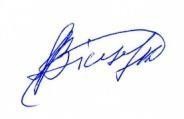 Завідувач кафедри легкої атлетики з методикою викладання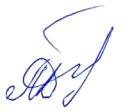 Леонід ГУРМАН